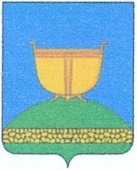 СОВЕТ ВЫСОКОГОРСКОГО
МУНИЦИПАЛЬНОГО РАЙОНА
РЕСПУБЛИКИ ТАТАРСТАНТАТАРСТАН РЕСПУБЛИКАСЫ
БИЕКТАУ МУНИЦИПАЛЬРАЙОН СОВЕТЫ   Кооперативная ул., 5, пос. ж/д станция Высокая Гора,	Кооперативная ур., 5, Биектау т/ю станциясе поселогы,    Высокогорский район, Республика Татарстан, 422700	Биектау районы, Татарстан Республикасы, 422700    Тел.: +7 (84365) 2-30-50, факс: 2-30-86, e-mail: biektau@tatar.ru, www.vysokaya-gora.tatarstan.ru                     РЕШЕНИЕ                                                                  КАРАР           «___» ___________201__г                                                     №____О проекте решения Совета Высокогорского муниципального района «О принятии Устава муниципального образования «Высокогорский муниципальный район Республики Татарстан»	В соответствии с частью 3 статьи 28 и частью 4 статьи 44 Федерального закона от 6 октября 2003 года № 131-ФЗ «Об общих принципах организации местного самоуправления в Российской Федерации», Законом Республики Татарстан от 28 июля 2004 года № 45-ЗРТ «О местном самоуправлении в Республике Татарстан», Совет Высокогорского муниципального района,РЕШИЛ:	1.  Принять за основу проект решения Совета Высокогорского муниципального района «О принятии Устава муниципального образования «Высокогорский муниципальный район Республики Татарстан» (далее – проект решения) (приложение 1).	2. Вынести рассмотрение проекта Устава муниципального образования «Высокогорский муниципальный район Республики Татарстан» на публичные слушания.	3. Назначить на ________ 2020 года с 11 ч. 30 мин. до 12 ч. 30 мин. в помещениипо адресу: пос.ж/д. ст. Высокая Гора, ул. Кооперативная, д.5, в помещении зала заседания Совета Высокогорского муниципального района Республики Татарстан. публичные слушания по проекту решения.	4 Определить, что прием предложений граждан по проекту решения осуществляется по адресу: пос.ж/д. ст. Высокая Гора, ул. Кооперативная, д.5, каб. 8, с ___________ по ___________ 2020 года (по рабочим дням с 10 ч. 00 мин. до 17 ч. 00 мин).Контактное лицо: Мустакимова Эльмира Фиргатовна, телефон/факс: 8(84365)2-30-56, адрес электронной почты: biektau@tatar.ru.5. Для учета предложений граждан, организации и проведения публичных слушаний по проекту решения создать рабочую группу и утвердить ее персональный состав:Шакиров Анас Шаукатович – заместитель Главы Высокогорского муниципального района, руководитель рабочей группы;Мустакимова Эльмира Фиргатовна – начальник организационного отдела Совета Высокогорского муниципального района, член рабочей группы;Архипов Владимир Димитриевич – начальник юридического отдел Совета Высокогорского муниципального района, член рабочей группы.6. Рабочей группе изучить и обобщить поправки и предложения к проекту Устава Высокогорского муниципального района Республики Татарстан, доработать проект Устава с учетом предложений и внести на рассмотрение Совета Высокогорского муниципального района Республики Татарстан.7. Установить порядок учета предложений по проекту Решения и участия граждан в его обсуждении (Приложение № 2).	8. Опубликовать (обнародовать) настоящее решение в районной газете «Высокогорские вести и разместить на официальном сайте Высокогорского муниципального района в информационно-телекоммуникационной сети Интернет по веб-адресу: http://vysokaya-gora.tatarstan.ru/ и на официальном портале правовой информации Республики Татарстан http://pravo.tatarstan.ru.	9. Исполнительному комитету Высокогорского муниципального района подготовить и провести публичные слушания по проекту Устава муниципального образования «Высокогорский муниципальный район Республики Татарстан» в соответствии с установленным порядком и в определенные настоящим решением сроки.10. Настоящее решение вступает в силу со дня его официального опубликования (обнародования).11. Контроль за исполнением настоящего решения возложить на постоянную комиссию по законности, правопорядку, муниципальной собственности и местному самоуправлению.Председатель Совета,Глава муниципального района				                          Р.Г.Калимуллин Приложение №1 к решению Совета Высокогорскогомуниципального района Республики Татарстанот ______________2020 г. № ____ СОВЕТ ВЫСОКОГОРСКОГО                                               ТАТАРСТАН РЕСПУБЛИКАСЫ
МУНИЦИПАЛЬНОГО РАЙОНА                                                  БИЕКТАУ МУНИЦИПАЛЬ 
   РЕСПУБЛИКИ ТАТАРСТАН                                                                     РАЙОН СОВЕТЫ   Кооперативная ул., 5, пос. ж/д станция Высокая Гора,	Кооперативная ур., 5, Биектау т/ю станциясе поселогы,    Высокогорский район, Республика Татарстан, 422700	Биектау районы, Татарстан Республикасы, 422700    Тел.: +7 (84365) 2-30-50, факс: 2-30-86, e-mail: biektau@tatar.ru, www.vysokaya-gora.tatarstan.ru                     РЕШЕНИЕ                                                                  КАРАР           «___» ___________201__г                                                     №____О принятии Устава муниципального образования «Высокогорский муниципальный района Республики ТатарстанВ соответствии с пунктом 1 части 10 статьи 35 и статьей 44 Федерального законаот 6 октября 2003 года № 131-ФЗ «Об общих принципах организации местного самоуправления в Российской Федерации», с учётом результатов публичных слушаний по проекту муниципального нормативного правового акта «О проекте решения «О принятии Устава муниципального образования «Высокогорский муниципальный район Республики Татарстан», Совет Высокогорского муниципального района Республики ТатарстанРЕШИЛ:1. Принять прилагаемый Устав муниципального образования «Высокогорский муниципальный район Республики Татарстан согласно приложения.2. Зарегистрировать Устав муниципального образования «Высокогорский муниципальный район Республики Татарстан в уполномоченном федеральном органе исполнительной власти в сфере регистрации уставов муниципальных образований в порядке, установленном Федеральным законом от 21.07.2005г. № 97-ФЗ «О государственной регистрации уставов муниципальных образований».3. Ответственным за регистрацию Устава муниципального образования «Высокогорский муниципальный район Республики Татарстан» назначить главу муниципального образования «Высокогорский муниципальный район Республики Татарстан» Р.Г.Калимуллина.4. Обеспечить официальное опубликование (обнародование) настоящего решения и Устава муниципального образования «Высокогорский муниципальный район Республики Татарстан,  в порядке, предусмотренном Уставом муниципального образования «Высокогорский муниципальный район Республики Татарстан», в срок, не позднее 7 рабочих дней после дня его поступления из территориального органа уполномоченного федерального органа исполнительной власти в сфере регистрации уставов муниципальных образований.5. Настоящее решение и Устав муниципального образования «Высокогорский муниципальный район Республики Татарстан вступают в силу после их официального опубликования (обнародования) в порядке, предусмотренном пунктом 4 настоящего решения.6. С момента вступления в силу настоящего решения и Устава муниципального образования «Высокогорский муниципальный район Республики Татарстан», признать утратившими силу Решение Совета от 21.09.2015 № 7 «Об утверждении Устава муниципального образования «Высокогорский муниципальный район Республики Татарстан (с изменениями, внесенными решением Совета от 28.09.2016 N 86, от 29.11.2016 N 110, от 26.05.2017 N 145, от 29.10.2018 №255) и Устав муниципального образования «Высокогорский муниципальный район Республики Татарстан», зарегистрированный в Управлении Минюста России по Республике Татарстан 16.10.2015 № RU165160002015001), (с изменениями, внесенными решением Совета Высокогорского муниципального района Республики Татарстан от 28.09.2016 N 86, от 29.11.2016 N 110, от 26.05.2017 N 145, от 29.10.2018 №255).7. Опубликовать (обнародовать) настоящее Решение на официальном сайте Высокогорского муниципального района в составе портала муниципальных образований Республики Татарстан http://vysokaya-gora.tatarstan.ru/, и на официальном портале правовой информации Республики Татарстан http://pravo.tatarstan.ru.8. Контроль исполнения настоящего решения возложить на постоянную комиссию по законности, правопорядку, муниципальной собственности и местному самоуправлениюПредседатель Совета,Глава муниципального района				                                      Р.Г.КалимуллинГлава I. ОБЩИЕ ПОЛОЖЕНИЯ	Статья 1. Устав Высокогорского муниципального района Республики Татарстан1. Устав Высокогорского муниципального района Республики Татарстан (далее по тексту настоящего Устава – Устав) определяет вопросы местного значения, формы, порядок и гарантии участия населения в решении вопросов местного значения, структуру, порядок формирования и полномочия органов местного самоуправления, должностных лиц местного самоуправления, экономические и финансовые основы местного самоуправления и гарантии их исполнения на территории Высокогорского муниципального района Республики Татарстан.2. Устав является актом высшей юридической силы в системе муниципальных правовых актов Высокогорского муниципального района Республики Татарстан, имеет прямое действие и применяется на всей территории Высокогорского муниципального района.	Статья 2. Наименование и статус Высокогорского муниципального района Республики Татарстан1. Высокогорский муниципальный район Республики Татарстан является муниципальным образованием, которое образовано и наделено статусом муниципального района Законом Республики Татарстан от 31.01.2005 N 20-ЗРТ «Об установлении границ территорий и статусе муниципального образования «Высокогорский муниципальный район Республики Татарстан» и муниципальных образований в его составе».2. Официальное наименование муниципального образования «Высокогорский муниципальный район Республики Татарстан» (далее по тексту настоящего Устава – район), сокращенное наименование – «Высокогорский муниципальный район».3. Административным центром района является поселок железнодорожной станции Высокая Гора.Статья 3. Территориальное устройство района1. Территорию Высокогорского муниципального района составляют земли сельских поселений, входящих в состав Высокогорского муниципального района:Айбашское сельское поселение: село Айбаш (административный центр), села Большой Куюк, Янга-Аул, деревни Апсабаш, Кара-Куль, Кудаш;Алан-Бексерское сельское поселение: село Алан-Бексер (административный центр), села Алатский спиртзавод, Гарь, деревни Асянь, Шумлян;Альдермышское сельское поселение: село Альдермыш (административный центр), село Сая, деревня Ибря;Березкинское сельское поселение: село Березка (административный центр), села Инся, Мамонино, Чирша, Шуман, деревни Абла, Берли, Большой Починок, Малый Починок, Олуяз, Соловцово, Тимофеевка;Бирюлинское сельское поселение: поселок Бирюлинского зверосовхоза (административный центр), села Бимери, Сосновка, деревни Керосиново, Кирилловка, поселок железнодорожного разъезда Бирюли;Большебитаманское сельское поселение: село Большой Битаман (административный центр), деревни Бикнарат, Малый Битаман, Ювас;Большековалинское сельское поселение: село Большие Ковали (административный центр), село Чувашли, деревни Мазяр, Малые Ковали;Высокогорское сельское поселение: село Высокая Гора (административный центр), села Пановка, Пермяки, деревни Калинино, Клетни, Эстачи, поселок Инеш;Дачное сельское поселение: поселок Дачное (административный центр), деревня Яшь Кеч;Дубъязское сельское поселение: село Дубъязы (административный центр), деревни Большой Сулабаш, Малый Сулабаш, Таршна, Торнаяз, Шипшек;Иске-Казанское сельское поселение: село Куркачи (административный центр), села Камаево, Татарская Айша, деревни Верхняя Ия, Кзыл-Куль, Русский Урмат, Татарский Урмат;Казакларское сельское поселение: село Казаклар (административный центр), село Улля, деревни Махмур, Наратлык;Красносельское сельское поселение: поселок железнодорожной станции Высокая Гора (административный центр), поселки Березовка, Новый Поселок, санатория «Каменка», Урманче, поселок железнодорожного разъезда Киндери;Куркачинское сельское поселение: поселок железнодорожного разъезда Куркачи (административный центр);Мемдельское сельское поселение: село Мемдель (административный центр), поселок Юртыш;Мульминское сельское поселение: село Мульма (административный центр), деревни Красна, Сосмаги, Чемерцы, поселок Кзыл-Булгар;Село-Алатское сельское поселение: село Алат (административный центр), село Малый Алат, деревни Потаниха, Средний Алат;Семиозерское сельское поселение: село Семиозерка (административный центр), село Шигали, деревни Макаровка, Теплый Ключ, поселки Озерный, Светлое Озеро;Суксинское сельское поселение: село Суксу (административный центр), деревни Большой Рясь, Кундурла, Малый Рясь, Ташсу, Чамяк;Ташлы-Ковалинское сельское поселение: село Ташлы-Ковали (административный центр), деревни Глухово, Русско-Татарская Айша, Туктамыш, Уньба;Усадское сельское поселение: село Усады (административный центр), село Хохлово, деревни Ильино, Садилово, Талмачи, Тимофеевка, Чубарово;Чепчуговское сельское поселение: село Чепчуги (административный центр), деревни Байкал, Новые Бирюли, Старые Бирюли;Чернышевское сельское поселение: деревня Чернышевка (административный центр), село Каймары, деревни Ивановка, Новое Мамонино, Старая Тура, Шушары;Шапшинское сельское поселение: село Шапши (административный центр), деревни Красный Восток, Тимошкино;Ямашурминское сельское поселение: село Ямашурма (административный центр), деревни Большая Елань, Здоровый Ключ.3. Границы района установлены Законом Республики Татарстан от 31.01.2005 N 20-ЗРТ «Об установлении границ территорий и статусе муниципального образования «Высокогорский муниципальный район» и муниципальных образований в его составе».4. Границы района установлены с учетом необходимости создания условий для решения вопросов местного значения межпоселенческого характера органами местного самоуправления района, а также для осуществления на всей территории района отдельных государственных полномочий, переданных указанным органам федеральными законами и законами Республики Татарстан.5. Изменение границ района осуществляется законом Республики Татарстан по инициативе населения, органов местного самоуправления Высокогорского муниципального района, органов государственной власти Российской Федерации и Республики Татарстан в порядке, установленном федеральным законодательством.Статья 4. Официальные символы района1. Район имеет собственные официальные символы - флаг, гимн и герб, отражающие исторические, культурные и иные местные традиции, и особенности.2. Описание официальных символов, порядок их использования устанавливаются Положениями о флаге, гимне и гербе района, утверждаемыми Советом муниципального образования «Высокогорский муниципальный район Республики Татарстан».3. Изображение герба района помещается на печатях, бланках и иных официальных документах органов и должностных лиц местного самоуправления района, фасадах зданий органов местного самоуправления района, в зале заседаний Совета района, рабочих кабинетах Главы Района и Руководителя Исполнительного комитета района. Иные случаи официального воспроизведения герба Района устанавливаются решением Совета района.4. Флаг Района устанавливается постоянно на фасадах зданий органов местного самоуправления, предприятий, учреждений, организаций, находящихся в муниципальной собственности, в зале заседаний Совета Района, рабочих кабинетах Главы Района и Руководителя Исполнительного комитета Района. Иные случаи официального использования флага Района устанавливаются решениями Совета Района и Положением о флаге Района.5. Герб и флаг Района подлежат государственной регистрации в порядке, установленном федеральным законодательством.Статья 5. Право жителей на осуществление местного самоуправления в районе1. Самоуправление в Районе осуществляется гражданами Российской Федерации посредством участия в местных референдумах, муниципальных выборах, посредством иных форм прямого волеизъявления, а также через выборные и иные органы местного самоуправления, предусмотренные настоящим Уставом.2. Граждане имеют равные права на осуществление местного самоуправления как непосредственно, так и через своих представителей независимо от пола, расы, национальности, языка, происхождения, имущественного и должностного положения, отношения к религии, убеждений, принадлежности к общественным объединениям.Иностранные граждане, постоянно или преимущественно проживающие на территории района, обладают при осуществлении местного самоуправления правами в соответствии с международными договорами Российской Федерации и федеральными законами.3. Каждый житель Района имеет право непосредственно обращаться в органы местного самоуправления и должностным лицам местного самоуправления района, получать информацию о деятельности органов местного самоуправления.4. Органы и должностные лица местного самоуправления Района обязаны обеспечить каждому возможность ознакомления с документами и материалами, непосредственно затрагивающими его права и свободы, а также возможность получения гражданами другой полной и достоверной информации о деятельности органов местного самоуправления района, если иное не предусмотрено законом.5. Органы местного самоуправления Района через средства массовой информации и иным способом регулярно информируют население о наиболее существенных вопросах развития района и его отдельных территорий, о работе транспорта общего пользования, жилищно-коммунального хозяйства, развитии сети социально-культурных и других учреждений и служб, предоставляющих различные услуги населению, о социальных льготах, состоянии охраны общественного порядка и чрезвычайных ситуациях природного и техногенного характера в соответствии с Федеральным законом от 09.02.2009 N 8-ФЗ «Об обеспечении доступа к информации о деятельности государственных органов и органов местного самоуправления».6. Граждане, организации вправе оспорить в суде решения, действия (бездействие) органов и должностных лиц местного самоуправления Района, если считают, что они противоречат законодательству, нарушают их права и свободы.Статья 6. Структура органов местного самоуправления района1. Структуру органов местного самоуправления муниципального района составляют:1) Совет Высокогорского муниципального района Республики Татарстан (далее по тексту настоящего Устава – Совет района);2) Глава Высокогорского муниципального района Республики Татарстан (далее по тексту настоящего Устава – глава района);3) Исполнительный комитет Высокогорского муниципального района Республики Татарстан (далее по тексту настоящего Устава – исполнительный комитет района);4) Контрольно-счетная палата Высокогорского муниципального района Республики Татарстан (далее по тексту настоящего Устава – контрольно-счетная палата района).2. Порядок формирования, полномочия, срок полномочий, подотчетность, подконтрольность органов местного самоуправления муниципального района, а также иные вопросы организации и деятельности указанных органов определяются настоящим Уставом в соответствии с законом Республики Татарстан.3. Органы местного самоуправления Высокогорского муниципального района не входят в систему органов государственной власти. 4. Изменение структуры органов местного самоуправления Высокогорского муниципального района осуществляется не иначе как путем внесения изменений в настоящий Устав. 5. Решение Совета района об изменении структуры органов местного самоуправления вступает в силу не ранее чем по истечении срока полномочий Совета района, принявшего указанное решение, за исключением случаев, предусмотренных Федеральным законом от 06.10.2003 N 131-ФЗ «Об общих принципах организации местного самоуправления в Российской Федерации».Статья 7. Вопросы местного значения района1. К вопросам местного значения района относятся:1) составление и рассмотрение проекта бюджета муниципального района, утверждение и исполнение бюджета муниципального района, осуществление контроля за его исполнением, составление и утверждение отчета об исполнении бюджета муниципального района;2) установление, изменение и отмена местных налогов и сборов муниципального района;3) владение, пользование и распоряжение имуществом, находящимся в муниципальной собственности муниципального района;4) организация в границах муниципального района электро- и газоснабжения поселений в пределах полномочий, установленных законодательством Российской Федерации;5) дорожная деятельность в отношении автомобильных дорог местного значения вне границ населенных пунктов в границах муниципального района, осуществление муниципального контроля за сохранностью автомобильных дорог местного значения вне границ населенных пунктов в границах муниципального района и обеспечение безопасности дорожного движения на них, а также осуществление иных полномочий в области использования автомобильных дорог и осуществления дорожной деятельности в соответствии с законодательством Российской Федерации;6) создание условий для предоставления транспортных услуг населению и организация транспортного обслуживания населения между поселениями в границах муниципального района;7) участие в профилактике терроризма и экстремизма, а также в минимизации и (или) ликвидации последствий проявлений терроризма и экстремизма на территории муниципального района;8) разработка и осуществление мер, направленных на укрепление межнационального и межконфессионального согласия, поддержку и развитие языков и культуры народов Российской Федерации, проживающих на территории муниципального района, реализацию прав коренных малочисленных народов и других национальных меньшинств, обеспечение социальной и культурной адаптации мигрантов, профилактику межнациональных (межэтнических) конфликтов; 9) участие в предупреждении и ликвидации последствий чрезвычайных ситуаций на территории муниципального района;10) организация охраны общественного порядка на территории муниципального района муниципальной милицией;11) предоставление помещения для работы на обслуживаемом административном участке муниципального района сотруднику, замещающему должность участкового уполномоченного полиции;12) до 1 января 2017 года предоставление сотруднику, замещающему должность участкового уполномоченного полиции, и членам его семьи жилого помещения на период выполнения сотрудником обязанностей по указанной должности;13) организация мероприятий межпоселенческого характера по охране окружающей среды;14) организация предоставления общедоступного и бесплатного дошкольного, начального общего, основного общего, среднего общего образования по основным общеобразовательным программам в муниципальных образовательных организациях (за исключением полномочий по финансовому обеспечению реализации основных общеобразовательных программ в соответствии с федеральными государственными образовательными стандартами), организация предоставления дополнительного образования детей в муниципальных образовательных организациях (за исключением дополнительного образования детей, финансовое обеспечение которого осуществляется органами государственной власти Республики Татарстан), создание условий для осуществления присмотра и ухода за детьми, содержания детей в муниципальных образовательных организациях, а также осуществление в пределах своих полномочий мероприятий по обеспечению организации отдыха детей в каникулярное время, включая мероприятия по обеспечению безопасности их жизни и здоровья;15) создание условий для оказания медицинской помощи населению на территории муниципального района (за исключением территорий поселений, включенных в утвержденный Правительством Российской Федерации перечень территорий, население которых обеспечивается медицинской помощью в медицинских организациях, подведомственных федеральному органу исполнительной власти, осуществляющему функции по медико-санитарному обеспечению населения отдельных территорий) в соответствии с территориальной программой государственных гарантий бесплатного оказания гражданам медицинской помощи;16) участие в организации деятельности по накоплению (в том числе раздельному накоплению), сбору, транспортированию, обработке, утилизации, обезвреживанию, захоронению твердых коммунальных отходов на территории муниципального района;17) утверждение схем территориального планирования муниципального района, утверждение подготовленной на основе схемы территориального планирования муниципального района документации по планировке территории, ведение информационной системы обеспечения градостроительной деятельности, осуществляемой на территории муниципального района, резервирование и изъятие земельных участков в границах муниципального района для муниципальных нужд, направление уведомления о соответствии указанных в уведомлении о планируемом строительстве параметров объекта индивидуального жилищного строительства или садового дома установленным параметрам и допустимости размещения объекта индивидуального жилищного строительства или садового дома на земельном участке, уведомления о несоответствии указанных в уведомлении о планируемом строительстве параметров объекта индивидуального жилищного строительства или садового дома установленным параметрам и (или) недопустимости размещения объекта индивидуального жилищного строительства или садового дома на земельном участке, уведомления о соответствии или несоответствии построенных или реконструированных объекта индивидуального жилищного строительства или садового дома требованиям законодательства о градостроительной деятельности при строительстве или реконструкции объектов индивидуального жилищного строительства или садовых домов на земельных участках, расположенных на соответствующих межселенных территориях, принятие в соответствии с гражданским законодательством Российской Федерации решения о сносе самовольной постройки, расположенной на межселенной территории, решения о сносе самовольной постройки, расположенной на межселенной территории, или ее приведении в соответствие с установленными требованиями, решения об изъятии земельного участка, не используемого по целевому назначению или используемого с нарушением законодательства Российской Федерации и расположенного на межселенной территории, осуществление сноса самовольной постройки, расположенной на межселенной территории, или ее приведения в соответствие с установленными требованиями в случаях, предусмотренных Градостроительным кодексом Российской Федерации, выдача градостроительного плана земельного участка, расположенного на межселенной территории;18) утверждение схемы размещения рекламных конструкций, выдача разрешений на установку и эксплуатацию рекламных конструкций на территории муниципального района, аннулирование таких разрешений, выдача предписаний о демонтаже самовольно установленных рекламных конструкций на территории муниципального района, осуществляемые в соответствии с Федеральным законом от 13 марта 2006 года N 38-ФЗ «О рекламе»;19) формирование и содержание муниципального архива, включая хранение архивных фондов поселений;20) содержание на территории муниципального района межпоселенческих мест захоронения, организация ритуальных услуг;21) создание условий для обеспечения поселений, входящих в состав муниципального района, услугами связи, общественного питания, торговли и бытового обслуживания;22) организация библиотечного обслуживания населения межпоселенческими библиотеками, комплектование и обеспечение сохранности их библиотечных фондов;23) создание условий для обеспечения поселений, входящих в состав муниципального района, услугами по организации досуга и услугами организаций культуры;24) создание условий для развития местного традиционного народного художественного творчества в поселениях, входящих в состав муниципального района;25) сохранение, использование и популяризация объектов культурного наследия (памятников истории и культуры), находящихся в собственности муниципального района, охрана объектов культурного наследия (памятников истории и культуры) местного (муниципального) значения, расположенных на территории муниципального района;26) выравнивание уровня бюджетной обеспеченности поселений, входящих в состав муниципального района, за счет средств бюджета муниципального района;27) организация и осуществление мероприятий по территориальной обороне и гражданской обороне, защите населения и территории муниципального района от чрезвычайных ситуаций природного и техногенного характера;28) создание, развитие и обеспечение охраны лечебно-оздоровительных местностей и курортов местного значения на территории муниципального района, а также осуществление муниципального контроля в области использования и охраны особо охраняемых природных территорий местного значения;29) организация и осуществление мероприятий по мобилизационной подготовке муниципальных предприятий и учреждений, находящихся на территории муниципального района;30) осуществление мероприятий по обеспечению безопасности людей на водных объектах, охране их жизни и здоровья;31) создание условий для развития сельскохозяйственного производства в поселениях, расширения рынка сельскохозяйственной продукции, сырья и продовольствия, содействие развитию малого и среднего предпринимательства, оказание поддержки социально ориентированным некоммерческим организациям, благотворительной деятельности и добровольчеству (волонтерству);32) обеспечение условий для развития на территории муниципального района физической культуры, школьного спорта и массового спорта, организация проведения официальных физкультурно-оздоровительных и спортивных мероприятий муниципального района;33) организация и осуществление мероприятий межпоселенческого характера по работе с детьми и молодежью;34) осуществление в пределах, установленных водным законодательством Российской Федерации, полномочий собственника водных объектов, установление правил использования водных объектов общего пользования для личных и бытовых нужд, включая обеспечение свободного доступа граждан к водным объектам общего пользования и их береговым полосам;35) осуществление муниципального лесного контроля;36) обеспечение выполнения работ, необходимых для создания искусственных земельных участков для нужд муниципального района, проведение открытого аукциона на право заключить договор о создании искусственного земельного участка в соответствии с федеральным законом;37) осуществление мер по противодействию коррупции в границах муниципального района;38) присвоение адресов объектам адресации, изменение, аннулирование адресов, присвоение наименований элементам улично-дорожной сети (за исключением автомобильных дорог федерального значения, автомобильных дорог регионального или межмуниципального значения), наименований элементам планировочной структуры в границах межселенной территории муниципального района, изменение, аннулирование таких наименований, размещение информации в государственном адресном реестре;39) осуществление муниципального земельного контроля на межселенной территории муниципального района;40) организация в соответствии с Федеральным законом от 24 июля 2007 года N 221-ФЗ «О государственном кадастре недвижимости» выполнения комплексных кадастровых работ и утверждение карты-плана территории.2. Органы местного самоуправления района вправе заключать соглашения с органами местного самоуправления отдельных поселений, входящих в состав муниципального района, о передаче им осуществления части своих полномочий по решению вопросов местного значения за счет межбюджетных трансфертов, предоставляемых из бюджета муниципального района в бюджеты соответствующих поселений в соответствии с Бюджетным кодексом Российской Федерации.Статья 8. Права Района на решение вопросов, не отнесенных к вопросам местного значения района1. Органы местного самоуправления муниципального района имеют право на:1) создание музеев муниципального района;2) участие в осуществлении деятельности по опеке и попечительству;3) создание условий для осуществления деятельности, связанной с реализацией прав местных национально-культурных автономий на территории муниципального района;4) оказание содействия национально-культурному развитию народов Российской Федерации и реализации мероприятий в сфере межнациональных отношений на территории муниципального района;5) осуществление функций учредителя муниципальных образовательных организаций высшего образования, находящихся в их ведении по состоянию на 31 декабря 2008 года;6) создание условий для развития туризма;7) оказание поддержки общественным наблюдательным комиссиям, осуществляющим общественный контроль за обеспечением прав человека и содействие лицам, находящимся в местах принудительного содержания;9) оказание поддержки общественным объединениям инвалидов, а также созданным общероссийскими общественными объединениями инвалидов организациям в соответствии с Федеральным законом от 24 ноября 1995 года N 181-ФЗ «О социальной защите инвалидов в Российской Федерации»;10) осуществление мероприятий, предусмотренных Федеральным законом «О донорстве крови и ее компонентов»;11) совершение нотариальных действий, предусмотренных законодательством, в случае отсутствия в расположенном на межселенной территории населенном пункте нотариуса;12) создание условий для организации проведения независимой оценки качества условий оказания услуг организациями в порядке и на условиях, которые установлены федеральными законами, а также применение результатов независимой оценки качества условий оказания услуг организациями при оценке деятельности руководителей подведомственных организаций и осуществление контроля за принятием мер по устранению недостатков, выявленных по результатам независимой оценки качества условий оказания услуг организациями, в соответствии с федеральными законами;13) осуществление мероприятий в сфере профилактики правонарушений, предусмотренных Федеральным законом «Об основах системы профилактики правонарушений в Российской Федерации»;14) оказание содействия развитию физической культуры и спорта инвалидов, лиц с ограниченными возможностями здоровья, адаптивной физической культуры и адаптивного спорта;15) осуществление мероприятий по защите прав потребителей, предусмотренных Законом Российской Федерации от 7 февраля 1992 года N 2300-1 «О защите прав потребителей»;16) предоставление сотруднику, замещающему должность участкового уполномоченного полиции, и членам его семьи жилого помещения на период замещения сотрудником указанной должности.2. Органы местного самоуправления муниципального района вправе решать вопросы, указанные в части 1 настоящей статьи, участвовать в осуществлении иных государственных полномочий (не переданных им в соответствии со статьей 19 Федерального закона N 131-ФЗ), если это участие предусмотрено федеральными законами, а также решать иные вопросы, не отнесенные к компетенции органов местного самоуправления других муниципальных образований, органов государственной власти и не исключенные из их компетенции федеральными законами и законами субъектов Российской Федерации, за счет доходов местных бюджетов, за исключением межбюджетных трансфертов, предоставленных из бюджетов бюджетной системы Российской Федерации, и поступлений налоговых доходов по дополнительным нормативам отчислений.Статья 9. Иные вопросы местного значения района, решаемые органами местного самоуправления района на территориях сельских поселений района1) организация в границах поселения электро-, тепло- и газоснабжения населения в пределах полномочий, установленных законодательством Российской Федерации;2) обеспечение безопасности дорожного движения на них, включая создание и обеспечение функционирования парковок (парковочных мест), осуществление муниципального контроля за сохранностью автомобильных дорог местного значения в границах населенных пунктов сельских поселений, а также осуществление иных полномочий в области использования автомобильных дорог и осуществления дорожной деятельности в соответствии с законодательством Российской Федерации;3) обеспечение проживающих в сельских поселениях и нуждающихся в жилых помещениях малоимущих граждан жилыми помещениями, организация строительства и содержания муниципального жилищного фонда, создание условий для жилищного строительства, осуществление муниципального жилищного контроля, а также иных полномочий органов местного самоуправления в соответствии с жилищным законодательством;4) создание условий для предоставления транспортных услуг населению и организация транспортного обслуживания населения в границах сельских поселений;5) участие в профилактике терроризма и экстремизма, а также в минимизации и (или) ликвидации последствий проявлений терроризма и экстремизма в границах сельских поселений;7) участие в предупреждении и ликвидации последствий чрезвычайных ситуаций в границах сельских поселений;8) организация библиотечного обслуживания населения, комплектование и обеспечение сохранности библиотечных фондов библиотек сельских поселений;9) сохранение, использование и популяризация объектов культурного наследия (памятников истории и культуры), находящихся в собственности сельских поселений, охрана объектов культурного наследия (памятников истории и культуры) местного (муниципального) значения, расположенных на территории сельских поселений;10) создание условий для развития местного традиционного народного художественного творчества, участие в сохранении, возрождении и развитии народных художественных промыслов в сельских поселениях;12) использование, охрана, защита, воспроизводство лесов сельских поселений, лесов особо охраняемых природных территорий, расположенных в границах населенных пунктов сельских поселений;13) утверждение генеральных планов сельских поселений, правил землепользования и застройки, утверждение подготовленной на основе генеральных планов сельских поселений документации по планировке территории, выдача градостроительного плана земельного участка, расположенного в границах поселения, выдача разрешений на строительство (за исключением случаев, предусмотренных Градостроительным кодексом Российской Федерации, иными федеральными законами), разрешений на ввод объектов в эксплуатацию при осуществлении строительства, реконструкции объектов капитального строительства, расположенных на территории сельских поселений, утверждение местных нормативов градостроительного проектирования сельских поселений, резервирование земель и изъятие земельных участков в границах поселения для муниципальных нужд, осуществление муниципального земельного контроля в границах сельских поселений, осуществление в случаях, предусмотренных Градостроительным кодексом Российской Федерации, осмотров зданий, сооружений и выдача рекомендаций об устранении выявленных в ходе таких осмотров нарушений, направление уведомления о соответствии указанных в уведомлении о планируемых строительстве или реконструкции объекта индивидуального жилищного строительства или садового дома (далее - уведомление о планируемом строительстве) параметров объекта индивидуального жилищного строительства или садового дома установленным параметрам и допустимости размещения объекта индивидуального жилищного строительства или садового дома на земельном участке, уведомления о несоответствии указанных в уведомлении о планируемом строительстве параметров объекта индивидуального жилищного строительства или садового дома установленным параметрам и (или) недопустимости размещения объекта индивидуального жилищного строительства или садового дома на земельном участке, уведомления о соответствии или несоответствии построенных или реконструированных объекта индивидуального жилищного строительства или садового дома требованиям законодательства о градостроительной деятельности при строительстве или реконструкции объектов индивидуального жилищного строительства или садовых домов на земельных участках, расположенных на территориях сельских поселений, решения об изъятии земельного участка, не используемого по целевому назначению или используемого с нарушением законодательства Российской Федерации, осуществление сноса самовольной постройки или ее приведения в соответствие с предельными параметрами разрешенного строительства, реконструкции объектов капитального строительства, установленными правилами землепользования и застройки, документацией по планировке территории, или обязательными требованиями к параметрам объектов капитального строительства, установленными федеральными законами, в случаях, предусмотренных Градостроительным кодексом Российской Федерации;14) осуществление в ценовых зонах теплоснабжения муниципального контроля за выполнением единой теплоснабжающей организацией мероприятий по строительству, реконструкции и (или) модернизации объектов теплоснабжения, необходимых для развития, повышения надежности и энергетической эффективности системы теплоснабжения и определенных для нее в схеме теплоснабжения в пределах полномочий, установленных Федеральным законом «О теплоснабжении»;15) создание, содержание и организация деятельности аварийно-спасательных служб и (или) аварийно-спасательных формирований на территории сельских поселений;16) осуществление мероприятий по обеспечению безопасности людей на водных объектах, охране их жизни и здоровья;17) организация и осуществление мероприятий по территориальной обороне и гражданской обороне, защите населения и территории поселения от чрезвычайных ситуаций природного и техногенного характера;18) создание, развитие и обеспечение охраны лечебно-оздоровительных местностей и курортов местного значения на территории сельских поселений, а также осуществление муниципального контроля в области использования и охраны особо охраняемых природных территорий местного значения;19) осуществление в пределах, установленных водным законодательством Российской Федерации, полномочий собственника водных объектов, информирование населения об ограничениях их использования;20) осуществление муниципального лесного контроля;21) предоставление помещения для работы на обслуживаемом административном участке поселения сотруднику, замещающему должность участкового уполномоченного полиции;22) до 1 января 2017 года предоставление сотруднику, замещающему должность участкового уполномоченного полиции, и членам его семьи жилого помещения на период выполнения сотрудником обязанностей по указанной должности;23) оказание поддержки социально ориентированным некоммерческим организациям в пределах полномочий, установленных статьями 31.1 и 31.3 Федерального закона от 12 января 1996 года N 7-ФЗ «О некоммерческих организациях»;24) обеспечение выполнения работ, необходимых для создания искусственных земельных участков для нужд сельского поселения, проведение открытого аукциона на право заключить договор о создании искусственного земельного участка в соответствии с Федеральным законом от 19 июля 2011 г. N 246-ФЗ «Об искусственных земельных участках, созданных на водных объектах, находящихся в федеральной собственности, и о внесении изменений в отдельные законодательные акты Российской Федерации»;25) осуществление мер по противодействию коррупции в границах сельских поселений;26) участие в соответствии с Федеральным законом от 24 июля 2007 года N 221-ФЗ «О государственном кадастре недвижимости» в выполнении комплексных кадастровых работ;27) предоставление сотруднику, замещающему должность участкового уполномоченного полиции, и членам его семьи жилого помещения на период замещения сотрудником указанной должности.Статья 10. Наделение органов местного самоуправления Района отдельными государственными полномочиямиНаделение органов местного самоуправления района отдельными государственными полномочиями осуществляется федеральными законами и законами Республики Татарстан.Органы местного самоуправления района несут ответственность за осуществление переданных государственных полномочий в порядке, установленном соответствующими федеральными законами и законами Республики Татарстан в пределах, выделенных на эти цели материальных ресурсов и финансовых средств.Реализация переданных полномочий подконтрольна государству. Условия и порядок контроля над осуществлением органами местного самоуправления района отдельных государственных полномочий определяются соответственно федеральными законами и законами Республики Татарстан. Совет района в пределах своих полномочий имеет право устанавливать случаи и порядок дополнительного использования материальных ресурсов и финансовых средств, находящихся в распоряжении органов местного самоуправления района, для осуществления переданных им отдельных государственных полномочий.Статья 11. Участие Района в межмуниципальном сотрудничествеУчастие Района в межмуниципальном сотрудничестве осуществляется в соответствии с федеральным законодательством и законодательством Республики Татарстан о местном самоуправлении.Статья 12. Взаимоотношения органов местного самоуправления Района с органами государственной властиВзаимоотношения органов местного самоуправления Района с органами государственной власти осуществляются посредством:1) участия органов местного самоуправления района в реализации государственных программ, направленных на социально-экономическое развитие Района;2) заключения договоров (соглашений) между органами местного самоуправления района и органами государственной власти;3) создания постоянных либо временных координационных, консультативных, совещательных и иных рабочих органов;4) законодательной инициативы Совета района в Государственном Совете Республики Татарстан;5) иных форм взаимодействия, установленных законодательством.Статья 13. Правовое регулирование муниципальной службыПравовое регулирование муниципальной службы в Районе, включая требования к должностям муниципальной службы, определение статуса муниципального служащего, условия и порядок прохождения муниципальной службы, осуществляется Федеральным законом от 2 марта 2007 года N 25-ФЗ «О муниципальной службе в Российской Федерации», Кодексом Республики Татарстан от 25 июня 2013 года N 50-ЗРТ «О муниципальной службе», Положением о муниципальной службе, утвержденным Советом района, и муниципальными правовыми актами района.Глава II. ФОРМЫ НЕПОСРЕДСТВЕННОГО ОСУЩЕСТВЛЕНИЯ НАСЕЛЕНИЕМ МЕСТНОГО САМОУПРАВЛЕНИЯ И УЧАСТИЯ НАСЕЛЕНИЯ В ОСУЩЕСТВЛЕНИИ МЕСТНОГО САМОУПРАВЛЕНИЯСтатья 14. Непосредственное участие населения в осуществлении местного самоуправленияГраждане непосредственно осуществляют местное самоуправление и участвуют в осуществлении местного самоуправления в следующих формах:1) местный референдум;2) голосование по вопросам изменения границ и преобразования Района;3) правотворческая инициатива граждан;4) территориальное общественное самоуправление;5) публичные слушания;6) собрание граждан;7) конференция граждан (собрание делегатов);8) опрос граждан;9) народное обсуждение наиболее важных вопросов местного значения;10) обращения граждан в органы местного самоуправления;11) создание общественных (консультативных) советов;12) другие формы, не противоречащие Конституции Российской Федерации, федеральным законам, Конституции Республики Татарстан и законам Республики Татарстан.Статья 15. Местный референдум1. Местный референдум проводится в целях решения непосредственно жителями Района вопросов местного значения в соответствии с федеральными законами и законами Республики Татарстан.2. Местный референдум проводится на всей территории района в порядке, установленном Федеральным законом от 12 июня 2002 года N 67-ФЗ «Об основных гарантиях избирательных прав и права на участие в референдуме граждан Российской Федерации» и Законом Республики Татарстан от 24 марта 2004 года N 23-ЗРТ «О местном референдуме» с учетом особенностей, предусмотренных Федеральным законом от 6 октября 2003 года N 131-ФЗ «Об общих принципах организации местного самоуправления в Российской Федерации».3. В местном референдуме имеют право участвовать граждане Российской Федерации, место жительства которых расположено в границах района. На основании международных договоров Российской Федерации и в порядке, установленном законом, иностранные граждане, постоянно проживающие на территории района, участвуют в местном референдуме на тех же условиях, что и граждане Российской Федерации.4. Решение о назначении местного референдума принимается Советом района по инициативе:1) граждан, имеющих право на участие в местном референдуме;2) избирательного объединения, иного общественного объединения, уставы которых предусматривают участие в выборах и (или) референдумах и которые зарегистрированы в порядке и в сроки, установленные федеральным законом;3) Совета района и Руководителя Исполнительного комитета района, выдвинутой ими совместно.5. Условием назначения местного референдума по инициативе граждан, избирательных объединений, иных общественных объединений является сбор подписей в поддержку данной инициативы, количество которых должно составлять пять процентов от числа участников референдума, зарегистрированных на территории района, но не может быть менее 25 подписей.6. Инициатива проведения референдума, выдвинутая совместно Советом района и Руководителем Исполнительного комитета района, оформляется решением Совета района и постановлением Руководителя Исполнительного комитета района. Порядок выдвижения указанной инициативы определяется нормативным правовым актом Совета района.7. Совет района назначает местный референдум в течение 30 дней со дня поступления в Совет района документов, на основании которых назначается местный референдум.8. Дата проведения голосования на референдуме не позднее чем за 25 дней до назначенного дня голосования может быть перенесена по решению Совета района на более поздний срок (но не более чем на 90 дней) в целях ее совмещения с днем голосования на назначенных выборах в органы государственной власти или органы местного самоуправления либо с днем голосования на ином назначенном референдуме.9. Решение о назначении референдума, а также о перенесении дня голосования на референдуме в соответствии с пунктом 8 настоящей статьи подлежит официальному опубликованию в средствах массовой информации не позднее чем через пять дней со дня его принятия.10. Итоги голосования и принятое на местном референдуме решение подлежат официальному опубликованию (обнародованию).11. Принятое на местном референдуме решение подлежит обязательному исполнению на территории района и не нуждается в утверждении какими-либо органами государственной власти, их должностными лицами или органами местного самоуправления района.12. Органы местного самоуправления района обеспечивают исполнение принятого на местном референдуме решения в соответствии с разграничением полномочий между ними, определенным настоящим Уставом.13. Решение о проведении местного референдума, а также принятое на местном референдуме решение может быть обжаловано в судебном порядке гражданами, органами местного самоуправления, прокурором, уполномоченными федеральным законом органами государственной власти в соответствии с федеральным законодательством.Статья 16. Голосование по вопросам изменения границ, преобразования района1. Голосование по вопросам изменения границ, преобразования района проводится в целях получения согласия населения на указанное изменение границ, преобразование района.2. Голосование по вопросам изменения границ муниципального образования, преобразования муниципального образования проводится на всей территории муниципального образования или на части его территории в соответствии с частями 2 и 3 статьи 12 и частью 5 статьи 13 Федерального закона от 6 октября 2003 года N 131-ФЗ «Об общих принципах организации местного самоуправления в Российской Федерации.3. Голосование по вопросам изменения границ района, преобразования района назначается Советом района и проводится в порядке, установленном Федеральным законом от 12 июня 2002 года N 67-ФЗ «Об основных гарантиях избирательных прав и права на участие в референдуме граждан Российской Федерации» и Законом Республики Татарстан от 24 марта 2004 года N 23-ЗРТ «О местном референдуме» с учетом особенностей, предусмотренных Федеральным законом от 6 октября 2003 года N 131-ФЗ «Об общих принципах организации местного самоуправления в Российской Федерации».4. Голосование по вопросам изменения границ района, преобразования района считается состоявшимся, если в нем приняло участие более половины жителей района или части района, обладающих избирательным правом. Согласие населения на изменение границ района, преобразование района считается полученным, если за указанное изменение, преобразование проголосовало более половины принявших участие в голосовании жителей района или части района.5. Итоги голосования по вопросам изменения границ, преобразования района и принятые решения подлежат официальному опубликованию (обнародованию).Статья 17. Порядок отзыва Главы района, депутата Совета Высокогорского муниципального района избирателями1. Депутат Совета Высокогорского муниципального района, Глава муниципального района могут быть отозваны по инициативе населения в порядке, установленном Федеральным законом от 12.06.2002 № 67-ФЗ «Об основных гарантиях избирательных прав и права на участие в референдуме граждан Российской Федерации», Законом РТ от 24.03.2004 N 23-ЗРТ «О местном референдуме, для проведения местного референдума, с учетом особенностей, предусмотренных Федеральным законом от 06.10.2003 № 131-ФЗ «Об общих принципах организации местного самоуправления в Российской Федерации».2. Основанием для отзыва депутата Совета Высокогорского муниципального района является установленное вступившим в законную силу решением суда:а) систематическое (более 3 раз) неучастие депутата Совета муниципального района в заседаниях Совета муниципального района без уважительных причин. б) самоустранение депутата, в том числе по причине болезни, от исполнения обязанностей депутата Совета Высокогорского муниципального района сроком более 4 месяцев;в) неоднократное (более 3 раз) неисполнение депутатом обязательств по рассмотрению письменных обращений граждан, в том числе немотивированное оставление обращений без внимания;г) совершение депутатом деяний (действий или бездействия), повлекших за собой нарушение прав жителей муниципального образования;д) осуществление деятельности, несовместимой со статусом депутата Совета Высокогорского муниципального района;е) совершение депутатом действий, порочащих честь, достоинство или деловую репутацию гражданина Российской Федерации, иностранного гражданина, а также юридических лиц;ж) членство депутата в организациях, признанных в судебном порядке террористическими или экстремистскими, в период исполнения им полномочий депутата;з) иные основания, определенные Уставами муниципальных образований».К уважительным причинам относятся подтвержденные медицинскими документами болезнь депутата Совета муниципального района, его близких родственников, признаваемых таковыми Семейным кодексом Российской Федерации, а также иные причины, установленные Регламентом Совета Высокогорского муниципального района;2. Основанием для отзыва Главы муниципального района является установленное, вступившим в законную силу решением суда:1) систематическое принятие муниципальных правовых актов, противоречащих действующему законодательству;2) систематическое неисполнение Главой муниципального района своих обязанностей без уважительных причин;3) систематическое нарушение Главой муниципального района настоящего Устава;4) принятие Главой муниципального района муниципальных правовых актов, совершение Главой муниципального района деяний (действий или бездействия), повлекших за собой массовое нарушение прав жителей муниципального района.Под систематичностью в настоящем пункте понимается совершение 3 (трех) и более деяний в течение срока полномочий.3. Для выдвижения инициативы проведения голосования по отзыву депутата Совета Высокогорского муниципального района, Главы муниципального района и сбора подписей в поддержку инициативы проведения голосования по отзыву образуется инициативная группа в количестве не менее 10 (десяти) человек из числа избирателей, проживающих на территории соответствующего избирательного округа.Инициативная группа по отзыву депутата Совета Высокогорского муниципального района, Главы муниципального района обращается с ходатайством о регистрации инициативной группы по отзыву депутата Совета Высогорского муниципального района, Главы муниципального района в избирательную комиссию, указанную в статье 59 настоящего Устава.О получении  ходатайства о регистрации инициативной группы по отзыву депутата Совета Высокогорского муниципального района, Главы муниципального района избирательная комиссия, указанная в статье 59 настоящего Устава, незамедлительно информирует депутата Совета Высокогорского муниципального района, Главу муниципального района и представляет данным лицам копии заявления и приложенных к нему документов.4. Избирательная комиссия, указанная в статье 59 настоящего Устава, в течение 15 (пятнадцати) дней со дня получения документов от инициативной группы по отзыву депутата Совета Высокогорского муниципального района, Главы муниципального района обязана проверить выдвигаемые основания для отзыва на предмет их соответствия настоящему Уставу, а также проверить соблюдение порядка выдвижения инициативы отзыва. По итогам проведенной проверки избирательная комиссия, указанная в статье 59 настоящего Устава, обязана принять решение о регистрации инициативной группы, либо об отказе в регистрации данной инициативной группы с обязательным указанием причин такого отказа.5. Лица, инициирующие голосование по отзыву депутата Совета Высокогорского муниципального района, Главы муниципального района, обязаны уведомить депутата Совета Высокогорского муниципального района, Главу муниципального района о времени и месте рассмотрения вопросов, касающихся их отзыва.6. Инициативная группа по отзыву депутата Совета Высокогорского муниципального района, Главы муниципального района организует сбор подписей избирателей, зарегистрированных в соответствующем избирательном округе, в поддержку данной инициативы.7. Сбор подписей начинается со дня, следующего за днем регистрации инициативной группы по отзыву депутата Совета Высокогорского муниципального района, Главы муниципального района, и заканчивается по истечении 20 (двадцати) календарных дней со дня регистрации инициативной группы. Если в установленный настоящим пунктом срок не было собрано необходимое число подписей, то повторная инициатива по отзыву депутата Совета Высокогорского муниципального района, Главы муниципального района не может рассматриваться в течение одного года со дня регистрации инициативной группы по отзыву депутата Совета Высокогорского муниципального района, Главы муниципального района.8. Условием назначения голосования по отзыву депутата Совета Высокогорского муниципального района, Главы муниципального района является поддержка инициативы по отзыву не менее 5 (пяти) процентов избирателей, зарегистрированных в соответствующем избирательном округе.9. Решение о назначении голосования по отзыву депутата Совета Высокогорского муниципального района, Главы муниципального района должно быть принято Советом муниципального района в течение 30 (тридцати) дней со дня поступления от избирательной комиссии, указанной в статье 59 настоящего Устава, соответствующих документов о выдвижении инициативы проведения голосования по отзыву, в том числе и по проверке подписных листов, представленных инициативной группой. 10. При проведении агитации перед голосованием по отзыву депутата Совета Высокогорского муниципального района, Главы муниципального района, а также на всех иных этапах процедуры отзыва указанным лицам предоставляется возможность представлять объяснения по поводу обстоятельств, выдвигаемых в качестве оснований их отзыва. Совет аппарата муниципального района обязана предоставить отзываемым лицам помещение для проведения встреч с избирателями, а также возможность бесплатной публикации в периодическом печатном издании, являющемся источником официального опубликования муниципальных правовых актов муниципального района, два раза за период процедуры отзыва депутата Совета Высокогорского муниципального района, Главы муниципального района.11. Депутат Собрания представителей муниципального района, Глава муниципального района считаются отозванными, если за отзыв проголосовало не менее половины избирателей, зарегистрированных в соответствующем избирательном округе.12. Итоги голосования по отзыву депутата Совета Высокогорского муниципального района, Главы муниципального района и принятые решения подлежат официальному опубликованию в периодическом печатном издании, являющемся источником официального опубликования муниципальных правовых актов муниципального района.Статья 18. Правотворческая инициатива граждан1. Жители района имеют право выступить с правотворческой инициативой в порядке, установленном настоящим Уставом и нормативным правовым актом Совета района.2. С правотворческой инициативой может выступить группа граждан, обладающих избирательным правом, в количестве, не превышающем 3 процента от числа жителей района, обладающих избирательным правом.3. В целях осуществления правотворческой инициативы жители района вправе:- организовывать и проводить собрания граждан по месту жительства (работы) и иные коллективные мероприятия по обсуждению и выдвижению правотворческой инициативы;- создавать инициативные группы по сбору подписей в поддержку выдвижения правотворческой инициативы;- проводить сбор подписей жителей района и вести агитацию в поддержку выдвижения правотворческой инициативы способами, не противоречащими законодательству.4. Органы и должностные лица местного самоуправления района обязаны оказывать содействие жителям района в осуществлении правотворческой инициативы.5. Проект муниципального нормативного правового акта, внесенный в порядке реализации правотворческой инициативы граждан, подлежит обязательному рассмотрению Советом района на его открытой сессии, Главой района или Руководителем Исполнительного комитета района в соответствии с их компетенцией, установленной настоящим Уставом, в течение трех месяцев со дня его внесения.6. Процедура рассмотрения проекта муниципального нормативного правового акта, внесенного в порядке реализации правотворческой инициативы граждан, определяется соответственно регламентом Совета района, нормативным правовым актом Главы района, Исполнительного комитета района.Статья 19. Территориальное общественное самоуправление1. Территориальное общественное самоуправление осуществляется непосредственно населением посредством проведения собраний и конференций граждан, а также посредством создания органов территориального общественного самоуправления.2. Территориальное общественное самоуправление может осуществляться в пределах следующих территорий проживания граждан: подъезд многоквартирного жилого дома; многоквартирный жилой дом; группа жилых домов; жилой микрорайон; сельский населенный пункт, не являющийся поселением; иные территории проживания граждан в границах муниципального района.3. Границы территории, на которой осуществляется территориальное общественное самоуправление, устанавливаются Советом Высокогорского муниципального района по предложению населения, проживающего на данной территории, в порядке, установленном Положением о территориальном общественном самоуправлении, утверждаемым Советом Высокогорского муниципального района.4. Территориальное общественное самоуправление в соответствии с его уставом может являться юридическим лицом и подлежит государственной регистрации в организационно-правовой форме некоммерческой организации.5. В уставе территориального общественного самоуправления устанавливаются:1) территория, на которой оно осуществляется;2) цели, задачи, формы и основные направления деятельности территориального общественного самоуправления;3) порядок формирования, прекращения полномочий, права и обязанности, срок полномочий органов территориального общественного самоуправления;4) порядок принятия решений;5) порядок приобретения имущества, а также порядок пользования и распоряжения указанным имуществом и финансовыми средствами;6) порядок прекращения осуществления территориального общественного самоуправления.6. Собрание граждан по вопросам организации и осуществления территориального общественного самоуправления считается правомочным, если в нем принимают участие не менее одной трети жителей соответствующей территории, достигших шестнадцатилетнего возраста.Конференция граждан по вопросам организации и осуществления территориального общественного самоуправления считается правомочной, если в ней принимают участие не менее двух третей избранных на собраниях граждан делегатов, представляющих не менее одной трети жителей соответствующей территории, достигших шестнадцатилетнего возраста.7. К исключительным полномочиям собрания, конференции граждан, осуществляющих территориальное общественное самоуправление, относятся:1) установление структуры органов территориального общественного самоуправления;2) принятие устава территориального общественного самоуправления, внесение в него изменений и дополнений;3) избрание органов территориального общественного самоуправления;4) определение основных направлений деятельности территориального общественного самоуправления;5) утверждение сметы доходов и расходов территориального общественного самоуправления и отчета о ее исполнении;6) рассмотрение и утверждение отчетов о деятельности органов территориального общественного самоуправления.8. Органы территориального общественного самоуправления:1) представляют интересы населения, проживающего на соответствующей территории;2) обеспечивают исполнение решений, принятых на собраниях и конференциях граждан;3) могут осуществлять хозяйственную деятельность по содержанию, благоустройству территории, иную хозяйственную деятельность, направленную на удовлетворение социально-бытовых потребностей граждан, проживающих на соответствующей территории, как за счет средств указанных граждан, так и на основании договора с Исполнительным комитетом района с использованием средств бюджета района;4) вправе вносить в органы местного самоуправления проекты муниципальных нормативных правовых актов, подлежащие обязательному рассмотрению этими органами и должностными лицами местного самоуправления, к компетенции которых отнесено принятие указанных актов.9. Порядок организации и осуществления территориального общественного самоуправления, условия и порядок выделения необходимых средств из местного бюджета определяются настоящим Уставом и нормативными правовыми актами Совета района.Статья 20. Порядок учреждения территориального общественного самоуправления1. В целях учреждения территориального общественного самоуправления по инициативе жителей, органов местного самоуправления района образуется инициативная группа граждан, осуществляющая разработку проекта устава территориального общественного самоуправления и организующая созыв собрания граждан, проживающих на территории, в границах которой предполагается осуществление этого территориального общественного самоуправления.2. Собрание граждан принимает решение о создании на территории района территориального общественного самоуправления, принимает его устав, а также определяет представителя (представителей), уполномоченного (уполномоченных) представлять собрание граждан в Совете района по вопросам, связанным с регистрацией устава территориального общественного самоуправления.3. Территориальное общественное самоуправление считается учрежденным с момента регистрации устава территориального общественного самоуправления Советом района.Статья 21. Порядок регистрации устава территориального общественного самоуправления1. Для регистрации устава территориального общественного самоуправления уполномоченным представителем (уполномоченными представителями) собрания граждан Главе района представляются:1) заявление о регистрации устава территориального общественного самоуправления, подписанное всеми уполномоченными представителями собрания граждан;2) протокол собрания граждан, на котором было принято решение о создании территориального общественного самоуправления, с указанием фамилии, имени, отчества, даты рождения, серии, номера и даты выдачи паспорта или документа, заменяющего паспорт гражданина, адрес места жительства каждого из уполномоченных представителей;3) два экземпляра устава территориального общественного самоуправления.2. Требование о представлении других документов, кроме документов, установленных частью 1 настоящей статьи, не допускается.Уполномоченному представителю выдается расписка в получении документов с указанием перечня и даты их получения.3. Глава района в двухнедельный срок со дня поступления документов о регистрации устава территориального общественного самоуправления организует его предварительное рассмотрение и подготовку проекта решения Совета района о регистрации устава или об отказе в его регистрации.4. Уполномоченные представители собрания граждан вправе присутствовать при предварительном рассмотрении устава территориального общественного самоуправления и на заседании Совета района с правом совещательного голоса.5. Совет района принимает решение о регистрации устава территориального общественного самоуправления или об отказе в его регистрации в течение 30 дней со дня получения указанных в части 1 настоящей статьи документов Главой района. Отказ в регистрации устава должен быть мотивирован.6. Основанием для отказа в регистрации устава территориального общественного самоуправления является противоречие норм устава территориального общественного самоуправления Конституции Российской Федерации, федеральным законам, Конституции Республики Татарстан и законам Республики Татарстан, настоящему Уставу, иным муниципальным нормативным правовым актам.7. Отказ в регистрации устава территориального общественного самоуправления по мотивам нецелесообразности создания территориального общественного самоуправления не допускается.8. Принятое Советом района мотивированное решение по вопросу регистрации устава территориального общественного самоуправления в течение трех дней должно быть официально в письменной форме доведено до сведения уполномоченного представителя (уполномоченных представителей) собрания граждан.9. В случае принятия Советом района решения о регистрации устава территориального общественного самоуправления один экземпляр устава с отметкой о его регистрации передается уполномоченному представителю собрания граждан, другой экземпляр хранится в Совете района.10. Изменения, вносимые в устав территориального общественного самоуправления, подлежат регистрации Советом района в порядке, установленном настоящей статьей. Указанные изменения вступают в силу со дня их регистрации.Статья 22. Публичные слушания, общественные обсуждения1. Для обсуждения проектов муниципальных правовых актов по вопросам местного значения с участием жителей муниципального образования Советом муниципального образования, главой муниципального образования могут проводиться публичные слушания.2. Публичные слушания проводятся по инициативе населения, Советом муниципального образования, главы муниципального образования или руководителем исполнительного комитета муниципального образования.Публичные слушания, проводимые по инициативе населения или Совета муниципального образования, назначаются Советом, а по инициативе главы муниципального образования или руководителя исполнительного комитета, осуществляющего свои полномочия на основе контракта, - главой муниципального образования.3.	На публичные слушания в обязательном порядке выносятся:1) проект устава муниципального района, а также проект муниципального нормативного правового акта о внесении изменений и дополнений в данный устав, кроме случаев, когда в устав муниципального района вносятся изменения в форме точного воспроизведения положений Конституции Российской Федерации, федеральных законов, конституции (устава) или законов Республики Татарстан в целях приведения устава муниципального района в соответствие с этими нормативными правовыми актами;2) проект местного бюджета и отчет о его исполнении;3) проект стратегии социально-экономического развития муниципального района;4) вопросы о преобразовании муниципального района, за исключением случаев, если в соответствии со статьей 13 Федерального закона «Об общих принципах организации местного самоуправления в Российской Федерации» для преобразования муниципального района требуется получение согласия населения муниципального района, выраженного путем голосования либо на сходах граждан.3. Порядок организации и проведения публичных слушаний по проектам определяется нормативными правовыми актами Совета муниципального района и должен предусматривать заблаговременное оповещение жителей муниципального района о времени и месте проведения публичных слушаний, заблаговременное ознакомление с проектом муниципального правового акта, другие меры, обеспечивающие участие в публичных слушаниях жителей муниципального района, опубликование (обнародование) результатов публичных слушаний, включая мотивированное обоснование принятых решений.4. По проектам генеральных планов, проектам правил землепользования и застройки, проектам планировки территории, проектам межевания территории, проектам, предусматривающим внесение изменений в один из указанных утвержденных документов, проектам решений о предоставлении разрешения на условно разрешенный вид использования земельного участка или объекта капитального строительства, проектам решений о предоставлении разрешения на отклонение от предельных параметров разрешенного строительства, реконструкции объектов капитального строительства, вопросам изменения одного вида разрешенного использования земельных участков и объектов капитального строительства на другой вид такого использования при отсутствии утвержденных правил землепользования и застройки проводятся общественные обсуждения или публичные слушания, порядок организации и проведения которых определяется нормативным правовым актом сокращенное наименование представительного органа муниципального района с учетом положений законодательства о градостроительной деятельности.Статья 23. Собрание граждан1. Для обсуждения вопросов местного значения, информирования населения о деятельности органов местного самоуправления и должностных лиц местного самоуправления района на территории района могут проводиться собрания граждан. Собрания граждан созываются по микрорайонам, жилым массивам, кварталам, улицам, жилым домам, населенным пунктам района.2. Собрание граждан проводится по инициативе населения, Совета района, Главы района, а также в случаях, предусмотренных уставом территориального общественного самоуправления.3. Собрание граждан, проводимое по инициативе Совета района или Главой района, назначается соответственно Советом района или Главой района.4. Собрание граждан, проводимое по инициативе населения, назначается Советом района по письменному предложению органов территориального общественного самоуправления, группы граждан численностью не менее 10 процентов от числа жителей, проживающих на соответствующей территории и имеющих право принимать участие в собрании, руководителей предприятий, учреждений, организаций, расположенных на этих территориях.Предложение о проведении собрания граждан должно содержать перечень вопросов, которые выносятся на его рассмотрение, предлагаемое время и место проведения собрания. Предложение должно быть подписано уполномоченными лицами, а если с инициативой проведения собрания обращается группа граждан - этими гражданами с указанием фамилии, имени, отчества, даты рождения, адреса места жительства каждого из них.Совет района рассматривает внесенное предложение о проведении собрания граждан на своей ближайшей сессии.Совет района не вправе отказать в проведении собрания граждан по мотивам его нецелесообразности.5. Порядок назначения и проведения собрания граждан в целях осуществления территориального общественного самоуправления определяется уставом территориального общественного самоуправления.6. О времени и месте проведения собрания граждан и о вопросах, вносимых на обсуждение, жители соответствующей территории оповещаются не позднее чем за семь дней до дня проведения собрания, используя для этого средства массовой информации, почтовые извещения, поквартирные (подворные) обходы, объявления и иные возможные средства. Подготовку и проведение собрания граждан обеспечивает Исполнительный комитет района.7. В работе собраний имеют право участвовать граждане, проживающие на данной территории, обладающие избирательным правом. Общее количество граждан, имеющих право участвовать в собрании, определяется на основании данных регистрационного учета граждан Российской Федерации по месту пребывания и по месту жительства в пределах Российской Федерации, используемых при проведении муниципальных выборов.Собрание граждан считается правомочным, если на нем присутствует не менее одной трети от числа граждан, имеющих право участвовать в собрании.Решения собрания принимаются большинством голосов граждан, присутствующих на собрании.8. Собрание граждан может принимать обращения к органам местного самоуправления и должностным лицам местного самоуправления района, а также избирать лиц, уполномоченных представлять собрание граждан во взаимоотношениях с органами местного самоуправления и должностными лицами местного самоуправления района.9. Собрание граждан, проводимое по вопросам, связанным с осуществлением территориального общественного самоуправления, принимает решение по вопросам, отнесенным к его компетенции уставом территориального общественного самоуправления.10. Обращения, принятые собранием граждан, подлежат обязательному рассмотрению органами местного самоуправления и должностными лицами местного самоуправления района, к компетенции которых отнесено решение содержащихся в обращениях вопросов, с направлением письменного ответа.11. Порядок назначения и проведения собрания граждан, а также полномочия собрания граждан определяются федеральным законом, настоящим Уставом и нормативным правовым актом Совета района.12. Итоги собрания граждан подлежат официальному опубликованию (обнародованию).Статья 24. Конференция граждан (собрание делегатов)1. Конференция граждан (собрание делегатов) проводится в случае необходимости обсуждения вопросов местного значения и выявления мнения представителей всех жителей района. Конференция граждан (собрание делегатов) из числа жителей, проживающих на части территории района, проводится в случаях, когда созыв собрания граждан затруднен.2. Порядок назначения и проведения конференции граждан (собрания делегатов), избрания делегатов определяется настоящим Уставом и (или) нормативным правовым актом Совета района.3. Конференция граждан (собрание делегатов) осуществляет полномочия собрания граждан.4. Конференция граждан (собрание делегатов) проводится по инициативе населения, Совета района, Главы района. Конференция граждан, проводимая по инициативе Совета района или Главой района, назначается соответственно Советом района или Главой района. Конференция граждан (собрание делегатов), проводимая по инициативе населения, назначается Советом района.5. Конференция граждан (собрание делегатов) считается правомочной, если на ней присутствует более половины избранных делегатов. Решения конференции граждан (собрания делегатов) принимаются большинством голосов делегатов, присутствующих на конференции.Конференция граждан по вопросам организации и осуществления территориального общественного самоуправления считается правомочной, если в ней принимают участие не менее двух третей избранных на собраниях граждан делегатов, представляющих не менее одной трети жителей соответствующей территории, достигших шестнадцатилетнего возраста.6. Итоги конференции граждан (собрания делегатов) подлежат официальному опубликованию (обнародованию).Статья 25. Опрос граждан1. Опрос граждан проводится на всей территории или на части территории района для выявления мнения населения и его учета при принятии решений органами и должностными лицами местного самоуправления, а также органами государственной власти.Результаты опроса носят рекомендательный характер.2. В опросе граждан имеют право участвовать жители района, обладающие избирательным правом.3. Опрос граждан проводится по инициативе:1) Совета района или Главы района - по вопросам местного значения;2) органов государственной власти Республики Татарстан - для учета мнения граждан при принятии решений об изменении целевого назначения земель района для объектов республиканского и межрегионального значения.4. Порядок назначения и проведения опроса граждан определяется уставом или нормативным правовым актом Совета района.5. Решение о назначении опроса граждан принимается Советом района. В решении Совета района о назначении опроса граждан устанавливаются:1) дата и сроки проведения опроса;2) формулировка вопроса (вопросов), предлагаемого (предлагаемых) при проведении опроса;3) методика проведения опроса;4) форма опросного листа;5) минимальная численность жителей района, участвующих в опросе.6. Жители района информируются о проведении опроса граждан не менее чем за 10 дней до его проведения.7. Финансирование мероприятий, связанных с подготовкой и проведением опроса граждан, осуществляется:1) за счет средств бюджета района - при проведении опроса по инициативе органов местного самоуправления района;2) за счет средств бюджета Республики Татарстан - при проведении опроса по инициативе органов государственной власти Республики Татарстан.8. Результаты опроса подлежат опубликованию (обнародованию) в месячный срок после его проведения. С результатами опроса вправе ознакомиться любой житель района. Результаты опроса подлежат учету при принятии органами местного самоуправления района соответствующих решений.Статья 26. Обращения граждан в органы местного самоуправления1. Граждане имеют право на индивидуальные и коллективные обращения в органы местного самоуправления района.2. Обращения граждан подлежат рассмотрению в порядке и сроки, установленные Федеральным законом от 2 мая 2006 года N 59-ФЗ «О порядке рассмотрения обращений граждан Российской Федерации» и Законом Республики Татарстан от 12 мая 2003 года N 16-ЗРТ «Об обращениях граждан в Республике Татарстан».3. За нарушение порядка и сроков рассмотрения обращений граждан должностные лица местного самоуправления несут ответственность в соответствии с законодательством Российской Федерации.Статья 27. Другие формы непосредственного осуществления жителями района местного самоуправления и участия в его осуществлении1. Наряду с предусмотренными настоящим Уставом в соответствии с федеральным законом формами непосредственного осуществления населением местного самоуправления и участия населения в осуществлении местного самоуправления граждане вправе участвовать в осуществлении местного самоуправления в иных формах, не противоречащих Конституции Российской Федерации, федеральным законам, законам Республики Татарстан.2. Непосредственное осуществление жителями района местного самоуправления и участие населения в осуществлении местного самоуправления основываются на принципах законности, добровольности.Органы местного самоуправления и должностные лица местного самоуправления района обязаны содействовать населению в непосредственном осуществлении жителями района местного самоуправления и участии населения в осуществлении местного самоуправления.Глава III. СОВЕТ РАЙОНАСтатья 28. Совет района - представительный орган местного самоуправления района1. Совет района является постоянно действующим выборным коллегиальным представительным органом местного самоуправления района.2. Официальное наименование Совета района – «Совет Высокогорского муниципального района Республики Татарстан».3. Срок полномочий Совета района - 5 лет.4. Совет района подотчетен и подконтролен жителям района.5. Совет района обладает правами юридического лица, имеет печать, штамп, бланк с соответствующей символикой, расчетный счет в банке.6. Расходы на обеспечение деятельности Совета района предусматриваются в бюджете района отдельной строкой в соответствии с классификацией расходов бюджетов Российской Федерации.Статья 29. Состав Совета района1. Совет района состоит из 50 депутатов.2. Совет района является правомочным при избрании в его состав не менее двух третей депутатов от установленной численности Совета района.Статья 30. Порядок избрания депутатов Совета района1. В состав Совета района входят главы поселений, входящих в состав района, и депутаты представительных органов указанных поселений, избранные представительными органами поселений из своего состава в соответствии с равной независимо от численности населения поселения нормой представительства в количестве одного представителя от каждого поселения.Норма представительства одного поселения, входящего в состав муниципального района, не может превышать одну треть от установленной численности Совета района.2. Депутат Совета района, избираемый из числа депутатов представительного органа поселения, должен быть избран не позднее одного месяца со дня первой сессии в правомочном составе представительного органа соответствующего поселения нового созыва, в том числе в случае досрочного прекращения полномочий этого органа предыдущего созыва.3. Избрание депутата Совета района из числа депутатов представительного органа поселения осуществляется тайным голосованием и оформляется решением указанного органа.4. Решение представительного органа поселения об избрании Главы поселения и об избрании депутата представительного органа поселения депутатом Совета района в трехдневный срок направляется в Совет района.Статья 31. Статус депутата Совета района1. Полномочия депутата Совета района начинаются со дня его избрания главой поселения или депутатом Совета района из числа депутатов представительного органа поселения и прекращаются со дня начала работы Совета района нового созыва.2. Депутат Совета района работает на неосвобожденной основе, совмещая депутатскую деятельность с выполнением трудовых и служебных обязанностей по месту основной работы, за исключением случаев, установленных настоящим Уставом.3. Депутат Совета района должен соблюдать ограничения и запреты и исполнять обязанности, которые установлены Федеральным законом от 25 декабря 2008 года N 273-ФЗ «О противодействии коррупции» и другими федеральными законами.4. Депутату Совета района обеспечиваются условия для беспрепятственного осуществления своих полномочий в соответствии с законами, настоящим Уставом, решениями Совета района.5. Встречи депутата с избирателями проводятся в помещениях, специально отведенных местах, а также на внутридворовых территориях при условии, что их проведение не повлечет за собой нарушение функционирования объектов жизнеобеспечения, транспортной или социальной инфраструктуры, связи, создание помех движению пешеходов и (или) транспортных средств либо доступу граждан к жилым помещениям или объектам транспортной, или социальной инфраструктуры. Уведомление органов исполнительной власти Республики Татарстан или органов местного самоуправления о таких встречах не требуется. При этом депутат вправе предварительно проинформировать указанные органы о дате и времени их проведения.6. Органы местного самоуправления определяют специально отведенные места для проведения встреч депутатов с избирателями, а также определяют перечень помещений, предоставляемых органами местного самоуправления для проведения встреч депутатов с избирателями, и порядок их предоставления.7. Встречи депутата с избирателями в форме публичного мероприятия проводятся в соответствии с законодательством Российской Федерации о собраниях, митингах, демонстрациях, шествиях и пикетированиях.8. Воспрепятствование организации или проведению встреч депутата с избирателями в форме публичного мероприятия, определяемого законодательством Российской Федерации о собраниях, митингах, демонстрациях, шествиях и пикетированиях, влечет за собой административную ответственность в соответствии с законодательством Российской Федерации.9. Депутат Совета района обязан соблюдать Правила депутатской этики, утверждаемые Советом района, которые должны содержать следующие обязательства депутата:1) не использовать статус депутата для оказания влияния на деятельность иных органов местного самоуправления, организаций, должностных лиц, муниципальных служащих и граждан при решении вопросов, касающихся его лично или его ближайших родственников;2) воздерживаться от поведения, которое могло бы вызвать сомнение в объективном исполнении депутатских обязанностей, а также избегать конфликтных ситуаций, способных нанести ущерб его репутации или авторитету Совета района;3) при угрозе возникновения конфликта интересов - ситуации, когда личная заинтересованность влияет или может повлиять на объективное исполнение депутатских обязанностей, - сообщать об этом Совету района и выполнять его решение, направленное на предотвращение или урегулирование данного конфликта интересов;4) соблюдать установленные в Совете района правила публичных выступлений;5) не разглашать и не использовать в целях, не связанных с депутатской деятельностью, сведения, отнесенные в соответствии с федеральным законом к сведениям конфиденциального характера, ставшие ему известными в связи с исполнением депутатских обязанностей;6) не получать в связи с исполнением депутатских обязанностей вознаграждения от физических и юридических лиц (подарки, денежное вознаграждение, ссуды, услуги, оплату развлечений, отдыха, транспортных расходов и иные вознаграждения).10. Осуществляющие свои полномочия на постоянной основе депутат, член выборного органа местного самоуправления, выборное должностное лицо местного самоуправления не вправе:1) заниматься предпринимательской деятельностью лично или через доверенных лиц;2) участвовать в управлении коммерческой или некоммерческой организацией, за исключением следующих случаев:а) участие на безвозмездной основе в управлении политической партией, органом профессионального союза, в том числе выборным органом первичной профсоюзной организации, созданной в органе местного самоуправления, аппарате избирательной комиссии муниципального образования, участие в съезде (конференции) или общем собрании иной общественной организации, жилищного, жилищно-строительного, гаражного кооперативов, товарищества собственников недвижимости;б) участие на безвозмездной основе в управлении некоммерческой организацией (кроме участия в управлении политической партией, органом профессионального союза, в том числе выборным органом первичной профсоюзной организации, созданной в органе местного самоуправления, аппарате избирательной комиссии муниципального образования, участия в съезде (конференции) или общем собрании иной общественной организации, жилищного, жилищно-строительного, гаражного кооперативов, товарищества собственников недвижимости) с предварительным уведомлением высшего должностного лица субъекта Российской Федерации (руководителя высшего исполнительного органа государственной власти субъекта Российской Федерации) в порядке, установленном законом Республики Татарстан;в) представление на безвозмездной основе интересов муниципального образования в совете муниципальных образований Республики Татарстан, иных объединениях муниципальных образований, а также в их органах управления;г) представление на безвозмездной основе интересов муниципального образования в органах управления и ревизионной комиссии организации, учредителем (акционером, участником) которой является муниципальное образование, в соответствии с муниципальными правовыми актами, определяющими порядок осуществления от имени муниципального образования полномочий учредителя организации либо порядок управления находящимися в муниципальной собственности акциями (долями в уставном капитале);д) иные случаи, предусмотренные федеральными законами;3) заниматься иной оплачиваемой деятельностью, за исключением преподавательской, научной и иной творческой деятельности. При этом преподавательская, научная и иная творческая деятельность не может финансироваться исключительно за счет средств иностранных государств, международных и иностранных организаций, иностранных граждан и лиц без гражданства, если иное не предусмотрено международным договором Российской Федерации или законодательством Российской Федерации;4) входить в состав органов управления, попечительских или наблюдательных советов, иных органов иностранных некоммерческих неправительственных организаций и действующих на территории Российской Федерации их структурных подразделений, если иное не предусмотрено международным договором Российской Федерации или законодательством Российской Федерации.11. Депутат, член выборного органа местного самоуправления, выборное должностное лицо местного самоуправления должны соблюдать ограничения, запреты, исполнять обязанности, которые установлены Федеральным законом от 25 декабря 2008 года N 273-ФЗ «О противодействии коррупции» и другими федеральными законами. Полномочия депутата, члена выборного органа местного самоуправления, выборного должностного лица местного самоуправления прекращаются досрочно в случае несоблюдения ограничений, запретов, неисполнения обязанностей, установленных Федеральным законом от 25 декабря 2008 года N 273-ФЗ «О противодействии коррупции», Федеральным законом от 3 декабря 2012 года N 230-ФЗ «О контроле за соответствием расходов лиц, замещающих государственные должности, и иных лиц их доходам», Федеральным законом от 7 мая 2013 года N 79-ФЗ «О запрете отдельным категориям лиц открывать и иметь счета (вклады), хранить наличные денежные средства и ценности в иностранных банках, расположенных за пределами территории Российской Федерации, владеть и (или) пользоваться иностранными финансовыми инструментами», если иное не предусмотрено настоящим Федеральным законом.»; 12. Проверка достоверности и полноты сведений о доходах, расходах, об имуществе и обязательствах имущественного характера, представляемых в соответствии с законодательством Российской Федерации о противодействии коррупции депутатом, членом выборного органа местного самоуправления, выборным должностным лицом местного самоуправления, проводится по решению высшего должностного лица Республики Татарстан (руководителя высшего исполнительного органа государственной власти Республики Татарстан) в порядке, установленном законом Республики Татарстан.12. При выявлении в результате проверки, проведенной в соответствии с частью 6.2 настоящей статьи, фактов несоблюдения ограничений, запретов, неисполнения обязанностей, которые установлены Федеральным законом от 25 декабря 2008 года N 273-ФЗ «О противодействии коррупции», Федеральным законом от 3 декабря 2012 года N 230-ФЗ «О контроле за соответствием расходов лиц, замещающих государственные должности, и иных лиц их доходам», Федеральным законом от 7 мая 2013 года N 79-ФЗ «О запрете отдельным категориям лиц открывать и иметь счета (вклады), хранить наличные денежные средства и ценности в иностранных банках, расположенных за пределами территории Российской Федерации, владеть и (или) пользоваться иностранными финансовыми инструментами», высшее должностное лицо Республики Татарстан (руководитель высшего исполнительного органа государственной власти Республики Татарстан) обращается с заявлением о досрочном прекращении полномочий депутата, члена выборного органа местного самоуправления, выборного должностного лица местного самоуправления в орган местного самоуправления, уполномоченный принимать соответствующее решение, или в суд.13. Сведения о доходах, расходах, об имуществе и обязательствах имущественного характера, представленные лицами, замещающими муниципальные должности, размещаются на официальном сайте Высокогорского муниципального района в информационно-телекоммуникационной сети «Интернет» и (или) предоставляются для опубликования средствам массовой информации в порядке, определяемом муниципальными правовыми актами.14. Полномочия депутата Совета района прекращаются досрочно в случае:1) смерти;2) отставки по собственному желанию;3) признания судом недееспособным или ограниченно дееспособным;4) признания судом безвестно отсутствующим или объявления умершим;5) вступления в отношении его в законную силу обвинительного приговора суда;6) выезда за пределы Российской Федерации на постоянное место жительства;7) прекращения гражданства Российской Федерации, прекращения гражданства иностранного государства - участника международного договора Российской Федерации, в соответствии с которым иностранный гражданин имеет право быть избранным в органы местного самоуправления, приобретения им гражданства иностранного государства либо получения им вида на жительство или иного документа, подтверждающего право на постоянное проживание гражданина Российской Федерации на территории иностранного государства, не являющегося участником международного договора Российской Федерации, в соответствии с которым гражданин Российской Федерации, имеющий гражданство иностранного государства, имеет право быть избранным в органы местного самоуправления;8) отзыва избирателями как депутата соответствующего представительного органа поселения, входящего в состав района;9) досрочного прекращения полномочий Совета района либо досрочного прекращения его полномочий как главы поселения или депутата соответствующего представительного органа поселения;10) призыва на военную службу или направление на заменяющую ее альтернативную гражданскую службу;11) в иных случаях, установленных федеральными законами.15. Полномочия депутата, иного лица, замещающего муниципальную должность, прекращаются досрочно в случае несоблюдения ограничений, установленных Федеральным законом от 6 октября 2003 года N 131-ФЗ «Об общих принципах организации местного самоуправления в Российской Федерации».(в ред. решения Высокогорского районного Совета от 28.09.2016 N 86)16. В случае досрочного прекращения полномочий депутата Совета района из числа депутатов представительного органа соответствующего поселения указанный орган обязан в течение месяца избрать в состав Совета района другого депутата.Статья 32. Взаимоотношение депутата Совета района с жителями района1. Депутат Совета района поддерживает связь с жителями района, а также с коллективами предприятий, организациями, государственными и иными органами, расположенными на территории района.2. Депутат Совета района отчитывается перед жителями поселения, представителем которого он является, о своей работе периодически информирует их о работе Совета района, а также проводит прием населения.3. Депутат Совета района обязан принимать предусмотренные законодательством меры по обеспечению законных прав, свобод и интересов жителей района, в том числе рассматривать поступившие от них предложения, заявления, жалобы, способствовать правильному и своевременному решению содержащихся в них вопросов.Статья 33. Организация работы вновь избранного Совета района1. Совет района нового созыва собирается на первую сессию не позднее чем через 30 дней после дня избрания не менее двух третей депутатов от установленного числа депутатов Совета района. Первое после выборов заседание Совета района созывает и готовит Глава района, а при его отсутствии - Заместитель Главы района.2. Первую после выборов сессию Совета района до избрания Главы района открывает и ведет старейший по возрасту депутат Совета района.Статья 34. Компетенция Совета районаВ компетенции Совета района находятся:1) принятие устава муниципального образования и внесение в него изменений и дополнений;2) утверждение местного бюджета и отчета о его исполнении;3) установление, изменение и отмена местных налогов и сборов в соответствии с законодательством Российской Федерации о налогах и сборах;4) утверждение стратегии социально-экономического развития муниципального образования;5) определение порядка управления и распоряжения имуществом, находящимся в муниципальной собственности;6) определение порядка принятия решений о создании, реорганизации и ликвидации муниципальных предприятий, а также об установлении тарифов на услуги муниципальных предприятий и учреждений, выполнение работ, за исключением случаев, предусмотренных федеральными законами;7) определение порядка участия муниципального образования в организациях межмуниципального сотрудничества;8) определение порядка материально-технического и организационного обеспечения деятельности органов местного самоуправления;9) контроль за исполнением органами местного самоуправления и должностными лицами местного самоуправления полномочий по решению вопросов местного значения;10) назначение выборов депутатов, членов выборного органа местного самоуправления, выборных должностных лиц местного самоуправления;11) принятие регламента и иных правовых актов по вопросам организации своей деятельности;12) назначение членов избирательной комиссии муниципального образования;13) принятие решения об удалении главы муниципального образования в отставку;14) установление официальных символов Высокогорского муниципального района;15) утверждение структуры и штатов представительного органа местного самоуправления и образуемых им органов;16) утверждение муниципальных программ в области энергосбережения и повышения энергетической эффективности;17) выдвижение инициативы об изменении границ, преобразовании района;18) назначение местного референдума;19) избрание Главы района;20) избрание заместителя Главы района;21) назначение Руководителя Исполнительного комитета района, Председателя Финансово-бюджетной палаты, Председателя Палаты имущественных и земельных отношений, принятие их отставки;22) утверждение структуры Исполнительного комитета района, установление предельной численности его работников;23) установление порядка проведения конкурса на замещение должности Руководителя Исполнительного комитета района, назначение членов конкурсной комиссии;24) утверждение положения о Контрольно-счетной палате, положения о Финансово-бюджетной палате и Положения о Палате имущественных и земельных отношений;25) назначение голосования по вопросам изменения границ, преобразования района;26) реализация права законодательной инициативы в Государственном Совете Республики Татарстан;27) определение порядка принятия решений о создании, реорганизации и ликвидации муниципальных предприятий, а также об установлении тарифов на услуги муниципальных предприятий и учреждений, выполнение работ, за исключением случаев, предусмотренных федеральными законами;28) определение порядка материально-технического и организационного обеспечения деятельности органов местного самоуправления района;29) определение порядка участия района в организациях межмуниципального сотрудничества;30) контроль за исполнением органами местного самоуправления и должностными лицами местного самоуправления района полномочий по решению вопросов местного значения;31) утверждение документов территориального планирования района, другой градостроительной документации в соответствии с Градостроительным кодексом Российской Федерации;32) определение порядка создания и использования местных резервов финансовых и материальных ресурсов для ликвидации чрезвычайных ситуаций;33) установление условий и порядка выделения необходимых средств из бюджета района для выравнивания уровня бюджетной обеспеченности поселений;34) учреждение собственных средств массовой информации;35) толкование Устава района и решений Совета района;36) принятие решений о создании некоммерческих организаций в форме автономных некоммерческих организаций и фондов;37) утверждение положения об аппарате Совета района;38) принятие решения об удалении Главы района в отставку;39) назначение в установленном порядке председателя и членов (аудиторов) Контрольно-счетной палаты района;40) создание режимно-секретного подразделения Совета района, установление численности их работников;41) во взаимодействии с органами военного управления в пределах своей компетенции обеспечение исполнения законодательства в области обороны на территории муниципального района;42) организация, обеспечение и руководство через мобилизационный орган Совета района мобилизационной подготовкой и мобилизацией органов местного самоуправления района и организаций, деятельность которых связана с деятельностью указанных органов или которые находятся в сфере их ведения;38) иные полномочия, отнесенные федеральными законами, законами Республики Татарстан к ведению представительных органов муниципальных районов, а также иные полномочия, отнесенные настоящим Уставом к компетенции Совета района.2. Совет района заслушивает ежегодные отчеты Главы района, Руководителя Исполнительного комитета района о результатах их деятельности, деятельности исполнительного комитета и иных подведомственных Главе района органов местного самоуправления, в том числе о решении вопросов, поставленных Советом района.Статья 35. Порядок работы Совета района1. Порядок работы Совета района определяется настоящим Уставом и Регламентом Совета района.2. Основной формой работы Совета района являются его заседания, на которых решаются вопросы, отнесенные к компетенции Совета района.3. Заседание Совета района правомочно, если на нем присутствует не менее 50 процентов от числа избранных депутатов Совета района.4. Очередные заседания Совета района проводятся по мере необходимости, но не реже одного раза в три месяца. Внеочередные заседания созываются по инициативе Главы района или группы депутатов не менее одной трети от установленного числа депутатов Совета района.5. Заседания Совета созываются Главой района. Депутаты Совета района и приглашенные лица извещаются о времени, месте и повестке дня очередного заседания не позднее чем за пять дней, а внеочередного заседания - не позднее чем за один день до ее проведения.6. На каждом заседании Совета района ведется протокол. В протокол включаются сведения о дате, месте и времени проведения сессии, перечисляются все рассматриваемые вопросы и фиксируются все принятые решения с указанием итогов голосования. После подписания протокола Главой района с ним может ознакомиться любой житель района.7. На заседании Совета района каждый депутат имеет один голос. Депутат Совета района осуществляет свое право на голосование лично. Голосование на заседании Совета района может быть открытым (в том числе поименным) и тайным. Случаи применения каждого вида голосования устанавливаются настоящим Уставом, регламентом Совета района.Статья 36. Организация деятельности Совета района1. Организацию деятельности Совета района осуществляет Глава района.2. В соответствии с регламентом Совета района для предварительного рассмотрения и подготовки вопросов, отнесенных к компетенции Совета района, из числа депутатов, за исключением Главы района и его заместителей, образуются постоянные комиссии по основным направлениям деятельности Совета района, а также могут образовываться временные комиссии.3. Для подготовки муниципальных программ, проектов решений Совета района, обсуждения наиболее значимых вопросов, отнесенных к ведению района, при Совете района по его решению могут создаваться рабочие, экспертные и иные совещательные группы в составе депутатов, представителей Исполнительного комитета района, общественных объединений, организаций и предприятий, специалистов, экспертов и жителей района.4. Организационное, правовое, информационное, материально-техническое и иное обеспечение деятельности Совета района осуществляет аппарат Совета района.Статья 37. Осуществление Советом района контрольных функций1. Совет района осуществляет контроль за соблюдением на территории района положений настоящего Устава, принимаемых Советом района нормативных актов, исполнением бюджета района, использованием средств внебюджетных фондов, программ развития района, над деятельностью Исполнительного комитета района и его Руководителя.2. В случае выявления фактов нарушения органами местного самоуправления района и их должностными лицами законодательства, настоящего Устава и иных муниципальных нормативных правовых актов решением Совета района, Главы района из числа депутатов могут образовываться временные контрольные комиссии для проверки указанных фактов.3. В соответствии с законодательством решением Совета района, Главы района могут проводиться проверки (ревизии) целевого использования средств бюджета района, эффективности использования муниципального имущества, а также иных вопросов финансово-хозяйственной деятельности Исполнительного комитета района. К проведению проверок (ревизий) в установленном порядке могут привлекаться независимые аудиторы, специалисты органов государственной власти Республики Татарстан.4. Исполнительный комитет района, его Руководитель, предприятия, учреждения, организации, должностные лица, если иное не установлено законом, обязаны по обращению Совета района, его контрольных комиссий, депутата Совета района предоставлять запрашиваемую информацию по вопросам, относящимся к ведению Совета района, а в случае указания на нарушение законодательства, муниципальных нормативных правовых актов незамедлительно принять меры для устранения нарушений и привлечения виновных лиц к ответственности.5. Совет района, осуществляя контрольные функции, не вправе вмешиваться в финансово-хозяйственную и исполнительно-распорядительную деятельность Исполнительного комитета района.Статья 38. Досрочное прекращение полномочий Совета района1. Полномочия Совета района могут быть прекращены досрочно в случае:1) принятия Советом района решения о самороспуске;2) в случае вступления в силу решения Верховного суда Республики Татарстан о неправомочности данного состава депутатов Совета района, в том числе в связи со сложением депутатами своих полномочий;3) в случае преобразования муниципального образования, осуществляемого в соответствии с частями 3, 3.2, 4 - 6, 6.1, 6.2, 7, 7.1, 7.2 статьи 13 Федерального закона от 06.10.2003 N 131-ФЗ «Об общих принципах местного самоуправления», а также в случае упразднения муниципального образования;4) в случае увеличения численности избирателей района более чем на 25 процентов, произошедшего вследствие изменения границ района;5) в случае нарушения срока издания муниципального нормативного правового акта, требуемого для реализации решения, принятого путем прямого волеизъявления граждан.2. Досрочное прекращение полномочий Совета района влечет досрочное прекращение полномочий его депутатов.3. В случае досрочного прекращения полномочий Совета района представительные органы поселений обязаны в течение одного месяца избрать в состав Совета района других депутатов.Статья 39. Порядок принятия решения о самороспуске Совета района1. Решение о самороспуске Совета района может быть принято по инициативе Главы района или группы депутатов в количестве не менее половины от установленной численности депутатов Совета района.2. Инициатива принятия решения о самороспуске не может быть выдвинута:1) в течение первого года после избрания Совета района;2) в период принятия бюджета района и утверждения отчета о его исполнении;3) в случае досрочного прекращения полномочий Главы района до избрания нового Главы района.3. Письменное предложение о самороспуске Совета района должно содержать мотивы самороспуска, а также к нему могут прилагаться иные материалы, обосновывающие причины самороспуска.4. Для предварительного рассмотрения вопроса о самороспуске из числа депутатов решением Совета района образуется комиссия. По решению Совета района или Главы района вопрос о самороспуске Совета района может быть вынесен на публичные слушания.5. Продолжительность рассмотрения вопроса о самороспуске Совета района должна гарантировать возможность всестороннего и объективного обсуждения всех обстоятельств и обоснований инициативы самороспуска депутатами Совета района и жителями района. Решение о самороспуске может быть принято по истечении двух месяцев со дня выдвижения инициативы о самороспуске.6. Решение о самороспуске Совета района принимается двумя третями голосов от установленной численности депутатов Совета района путем тайного голосования.7. В случае отклонения Советом района предложения о самороспуске повторная инициатива о самороспуске может быть выдвинута не ранее чем через один год со дня голосования по вопросу о самороспуске.Статья 40. Досрочное прекращение полномочий депутата Совета района1. Полномочия депутата Совета района прекращаются досрочно в случае:1) смерти;2) отставки по собственному желанию;3) признания судом недееспособным или ограниченно дееспособным;4) признания судом безвестно отсутствующим или объявления умершим;5) вступления в отношении его в законную силу обвинительного приговора суда;6) выезда за пределы Российской Федерации на постоянное место жительства;7) прекращения гражданства Российской Федерации, прекращения гражданства иностранного государства - участника международного договора Российской Федерации, в соответствии с которым иностранный гражданин имеет право быть избранным в органы местного самоуправления, приобретения им гражданства иностранного государства либо получения им вида на жительство или иного документа, подтверждающего право на постоянное проживание гражданина Российской Федерации на территории иностранного государства, не являющегося участником международного договора Российской Федерации, в соответствии с которым гражданин Российской Федерации, имеющий гражданство иностранного государства, имеет право быть избранным в органы местного самоуправления;8) отзыва избирателями как депутата соответствующего представительного органа поселения, входящего в состав района;9) досрочного прекращения полномочий Совета района либо досрочного прекращения его полномочий как Главы поселения или депутата соответствующего представительного органа поселения;10) призыва на военную службу или направление на заменяющую ее альтернативную гражданскую службу;11) несоблюдения депутатом ограничений, запретов, неисполнения обязанностей, установленных Федеральным законом «О противодействии коррупции», Федеральным законом «О контроле за соответствием расходов лиц, замещающих государственные должности, и иных лиц их доходам», Федеральным законом «О запрете отдельным категориям лиц открывать и иметь счета (вклады), хранить наличные денежные средства и ценности в иностранных банках, расположенных за пределами территории Российской Федерации, владеть и (или) пользоваться иностранными финансовыми инструментами», если иное не предусмотрено Федеральным законом «Об общих принципах организации местного самоуправления в Российской Федерации»;12) в иных случаях, установленных федеральными законами.2. Полномочия депутата Совета района, осуществляющего свои полномочия на постоянной основе, прекращаются досрочно в случае несоблюдения ограничений, установленных Федеральным законом от 06.10.2003 N 131-ФЗ «Об общих принципах организации местного самоуправления в Российской Федерации».3. Решение Совета района о досрочном прекращении полномочий депутата Совета района принимается не позднее чем через 30 дней со дня появления основания для досрочного прекращения полномочий, а если это основание появилось в период между заседаниями Совета района, - не позднее чем через три месяца со дня появления такого основания.4. В случае досрочного прекращения полномочий депутата Совета района из числа депутатов представительного органа соответствующего поселения указанный орган обязан в течение месяца избрать в состав Совета района другого депутата.5. В случае обращения высшего должностного лица Республики Татарстан (руководителя высшего исполнительного органа государственной власти Республики Татарстан) с заявлением о досрочном прекращении полномочий депутата Совета района днем появления основания для досрочного прекращения полномочий является день поступления в Совет района данного заявления.Глава IV. ГЛАВА РАЙОНАСтатья 41. Глава района - высшее должностное лицо района1. Глава района является высшим должностным лицом района.2. Глава района избирается Советом района и исполняет полномочия его председателя. Полномочия депутата Совета района, избранного Главой района, прекращаются.3. Официальное наименование должности Главы района - «Глава муниципального образования «Высокогорский муниципальный район Республики Татарстан». Сокращенное наименование должности Главы района - «Глава Высокогорского муниципального района Республики Татарстан».Статья 42. Порядок избрания Главы района1. Глава района избирается на первой сессии вновь избранного Совета муниципального района из числа депутатов Совета района тайным голосованием, если Совет района не определит иной порядок голосования, на срок полномочий Совета района.Избрание Главы района осуществляется из числа кандидатов, выдвигаемых депутатами Совета района, в том числе на основе предложений жителей района, общественных объединений, Президента Республики Татарстан.2. Депутат Совета района считается избранным Главой района, если за его избрание проголосовало более половины от установленной численности депутатов Совета района.3. После избрания Глава района приносит следующую присягу:«Вступая в должность главы муниципального образования, клянусь - при осуществлении своих полномочий, предоставленных мне Уставом муниципального образования, сознавая ответственность за наше муниципальное образование перед нынешним и будущим поколениями, строго соблюдать Конституцию Российской Федерации, федеральные законы, Конституцию Республики Татарстан и законы Республики Татарстан, Устав муниципального образования, уважать, охранять и отстаивать права и законные интересы населения муниципального образования, уважая исторические традиции стремиться к гражданскому согласию и приумножению экономического потенциала, исполнять свои обязанности честно, добросовестно во имя процветания муниципального образования и во благо всех его жителей».Статья 43. Статус Главы района1. Глава района работает на постоянной основе.2. Глава района в своей деятельности подконтролен и подотчетен жителям района и Совету района в соответствии с федеральным законом и настоящим Уставом.3. Глава района не реже одного раза в год отчитывается перед Советом района о своей деятельности.4. Глава района должен соблюдать ограничения и запреты и исполнять обязанности, которые установлены Федеральным законом от 25 декабря 2008 года N 273-ФЗ «О противодействии коррупции», Федеральным законом от 3 декабря 2012 года N 230-ФЗ «О контроле за соответствием расходов лиц, замещающих государственные должности, и иных лиц их доходам», Федеральным законом от 7 мая 2013 года N 79-ФЗ «О запрете отдельным категориям лиц открывать и иметь счета (вклады), хранить наличные денежные средства и ценности в иностранных банках, расположенных за пределами территории Российской Федерации, владеть и (или) пользоваться иностранными финансовыми инструментами».5. Глава района не вправе:1) заниматься предпринимательской деятельностью лично или через доверенных лиц;2) участвовать в управлении коммерческой или некоммерческой организацией, за исключением следующих случаев:а) участие на безвозмездной основе в управлении политической партией, органом профессионального союза, в том числе выборным органом первичной профсоюзной организации, созданной в органе местного самоуправления, аппарате избирательной комиссии муниципального образования, участие в съезде (конференции) или общем собрании иной общественной организации, жилищного, жилищностроительного, гаражного кооперативов, товарищества собственников недвижимости;б) участие на безвозмездной основе в управлении некоммерческой организацией (кроме участия в управлении политической партией, органом профессионального союза, в том числе выборным органом первичной профсоюзной организации, созданной в органе местного самоуправления, аппарате избирательной комиссии муниципального образования, участия в съезде (конференции) или общем собрании иной общественной организации, жилищного, жилищно-строительного, гаражного кооперативов, товарищества собственников недвижимости) с предварительным уведомлением высшего должностного лица Республики Татарстан (руководителя высшего исполнительного органа государственной власти Республики Татарстан) в порядке, установленном законом Республики Татарстан;в) представление на безвозмездной основе интересов муниципального образования в совете муниципальных образований субъекта Российской Федерации, иных объединениях муниципальных образований, а также в их органах управления;г) представление на безвозмездной основе интересов муниципального образования в органах управления и ревизионной комиссии организации, учредителем (акционером, участником) которой является муниципальное образование, в соответствии с муниципальными правовыми актами, определяющими порядок осуществления от имени муниципального образования полномочий учредителя организации либо порядок управления находящимися в муниципальной собственности акциями (долями в уставном капитале);д) иные случаи, предусмотренные федеральными законами;3) заниматься иной оплачиваемой деятельностью, за исключением преподавательской, научной и иной творческой деятельности. При этом преподавательская, научная и иная творческая деятельность не может финансироваться исключительно за счет средств иностранных государств, международных и иностранных организаций, иностранных граждан и лиц без гражданства, если иное не предусмотрено международным договором Российской Федерации или законодательством Российской Федерации;4) входить в состав органов управления, попечительских или наблюдательных советов, иных органов иностранных некоммерческих неправительственных организаций и действующих на территории Российской Федерации их структурных подразделений, если иное не предусмотрено международным договором Российской Федерации или законодательством Российской Федерации.Глава района не может участвовать в качестве защитника или представителя (кроме случаев законного представительства) по гражданскому или уголовному делу либо делу об административном правонарушении.Гарантии осуществления полномочий Главы района устанавливаются настоящим Уставом в соответствии с федеральными законами и законами Республики Татарстан.Статья 44. Полномочия Главы районаГлава района:1) представляет район в отношениях с органами местного самоуправления других муниципальных образований, органами государственной власти, гражданами и организациями, без доверенности действует от имени района;2) организует работу Совета района, созывает сессии Совета района и председательствует на них;3) подписывает и обнародует в порядке, установленном настоящим Уставом, нормативные правовые акты, принятые Советом района;4) издает в пределах своих полномочий правовые акты по вопросам организации деятельности Совета района;5) заключает контракт с Руководителем Исполнительного комитета района;6) принимает меры по обеспечению гласности и учета общественного мнения в работе Совета района;7) организует прием граждан, рассмотрение их обращений, заявлений и жалоб;8) подписывает протоколы сессий Совета района;9) осуществляет руководство работой аппарата Совета района;10) координирует осуществление контрольных полномочий Совета района;11) является распорядителем средств по расходам, предусмотренным в бюджете района на содержание и обеспечение деятельности Совета района;12) организует принятие правового акта Совета района по реализации решения, принятого путем прямого волеизъявления граждан, в соответствии с законом и настоящим Уставом;13) обеспечивает необходимое взаимодействие органов местного самоуправления района с территориальными органами федеральных органов исполнительной власти, иными федеральными органами, органами государственной власти Республики Татарстан, действующими на территории района;14) от имени района заключает договоры и соглашения с органами государственной власти, органами местного самоуправления других муниципальных образований о сотрудничестве в экономической и социально-культурных сферах, договоры и соглашения о взаимодействии с органами государственной власти Республики Татарстан и координации действий;15) определяет размеры и условия оплаты труда муниципальных служащих и работников органов местного самоуправления района;16) обеспечивает осуществление органами местного самоуправления полномочий по решению вопросов местного значения и отдельных государственных полномочий, переданных органам местного самоуправления федеральными законами и законами Республики Татарстан;17) выступает от имени муниципального образования «Высокогорский муниципальный район Республики Татарстан» в сфере муниципально-частного партнерства в соответствии с Федеральным законом от 13.07.2015 № 224-ФЗ «О государственно-частном партнерстве, муниципально-частном партнерстве в Российской Федерации и внесении изменений в отдельные законодательные акты Российской Федерации»18)	принимает решения о реализации проекта муниципально-частного партнерства, если цубличным партнером является муниципальное образование«Высокогорский муниципальный район Республики Татарстан» либо планируется проведение   совместного   конкурса   с   участием   муниципального   образования «Высокогорский муниципальный район Республики Татарстан» (за исключением случая, в котором планируется проведение совместного конкурса с участием Российской Федерации, субъекта Российской Федерации) а также осуществляет иные   полномочия, предусмотренные   Федеральным   законом      от    13.07.2015 № 224-ФЗ «О государственно-частном партнерстве, муниципально-частном партнерстве в Российской Федерации и внесении изменений в отдельные законодательные акты Российской Федерации», другими федеральными законами и нормативными правовыми актами Российской Федерации, нормативными правовыми актами субъектов Российской Федерации, настоящим уставом и муниципальными правовыми актами.19)	определяет орган местного самоуправления, уполномоченный на осуществление полномочий в сфере муниципально-частного партнерства в соответствии   с   частью   2   статьи   18 Федерального   закона   от 13.07.2015 № 224-ФЗ «О государственно-частном партнерстве, муниципально-частном партнерстве в Российской Федерации и внесении изменений в отдельные законодательные акты Российской Федерации».20)	Глава района направляет в орган исполнительной власти Республики Татарстан, определенный Кабинетом Министров Республики Татарстан, проект муниципально-частного партнерства для проведения оценки эффективности проекта и определения его сравнительного преимущества в соответствии с частями 2-5 статьи 9 Федерального закона от 13.07.2015 № 224-ФЗ «О государственно-частном партнерстве, муниципально-частном партнерстве в Российской Федерации и внесении изменений в отдельные законодательные акты Российской Федерации».21) осуществляет иные полномочия, отнесенные федеральными законами, законами Республики Татарстан к ведению глав муниципальных районов, а также иные полномочия, отнесенные настоящим Уставом, решениями Совета района к компетенции Главы района.Статья 45. Досрочное прекращение полномочий Главы района1. Полномочия Главы района прекращаются досрочно в случае:1) смерти;2) отставки по собственному желанию;3) удаления в отставку в соответствии со статьей 74.1 Федерального закона от 6 октября 2003 года N 131-ФЗ «Об общих принципах организации местного самоуправления в Российской Федерации»;4) отрешения от должности в соответствии со статьей 74 Федерального закона от 6 октября 2003 года N 131-ФЗ «Об общих принципах организации местного самоуправления в Российской Федерации»;5) признания судом недееспособным или ограниченно дееспособным;6) признания судом безвестно отсутствующим или объявления умершим;7) вступления в отношении его в законную силу обвинительного приговора суда;8) выезда за пределы Российской Федерации на постоянное место жительства;9) прекращения гражданства Российской Федерации, прекращения гражданства иностранного государства - участника международного договора Российской Федерации, в соответствии с которым иностранный гражданин имеет право быть избранным в органы местного самоуправления, приобретения им гражданства иностранного государства либо получения им вида на жительство или иного документа, подтверждающего право на постоянное проживание гражданина Российской Федерации на территории иностранного государства, не являющегося участником международного договора Российской Федерации, в соответствии с которым гражданин Российской Федерации, имеющий гражданство иностранного государства, имеет право быть избранным в органы местного самоуправления;10) отзыва избирателями как депутата соответствующего представительного органа поселения;11) преобразования муниципального образования, осуществляемого в соответствии с частями 3, 3.2, 4 - 6, 6.1, 6.2, 7, 7.1, 7.2 статьи 13 Федерального закона от 06.10.2003 N 131-ФЗ «Об общих принципах организации местного самоуправления в Российской Федерации», а также в случае упразднения муниципального образования;12) увеличения численности избирателей муниципального образования более чем на 25 процентов, произошедшего вследствие изменения границ района;13) установленной в судебном порядке стойкой неспособности по состоянию здоровья осуществлять полномочия главы района;14) нарушения срока издания муниципального правового акта, требуемого для реализации решения, принятого путем прямого волеизъявления граждан;15) несоблюдения ограничений, установленных Федеральным законом от 06.10.2003 N 131-ФЗ «Об общих принципах организации местного самоуправления в Российской Федерации.2. В случае досрочного прекращения полномочий Главы района по основаниям, указанным в пунктах 1 - 10, 13 - 15 части 1 настоящей статьи, избрание нового Главы района осуществляется на ближайшем заседании Совета района.3. В случае досрочного прекращения полномочий Главы района либо применения к нему по решению суда мер процессуального принуждения в виде заключения под стражу или временного отстранения от должности его полномочия временно до вступления в должность вновь избранного Главы района исполняет заместитель Главы муниципального района.В случае если заместитель Главы района не назначен или отсутствует, указанные полномочия исполняет должностное лицо местного самоуправления или депутат Совета муниципального района, определенное Советом района.4. Полномочия Главы района прекращаются досрочно также в связи с утратой доверия Президента Российской Федерации в случае несоблюдения главой района, его супругой и несовершеннолетними детьми запрета, установленного Федеральным законом от 07.05.2013 N 79-ФЗ «О запрете отдельным категориям лиц открывать и иметь счета (вклады), хранить наличные денежные средства и ценности в иностранных банках, расположенных за пределами территории Российской Федерации, владеть и (или) пользоваться иностранными финансовыми инструментами»;установления в отношении избранных на муниципальных выборах главы муниципального района факта открытия или наличия счетов (вкладов), хранения наличных денежных средств и ценностей в иностранных банках, расположенных за пределами территории Российской Федерации, владения и (или) пользования иностранными финансовыми инструментами в период, когда указанные лица были зарегистрированы в качестве кандидатов на выборах соответственно главы муниципального района.5. В случае досрочного прекращения полномочий Главы района выборы Главы района, избираемого на муниципальных выборах, проводятся в сроки, установленные Федеральным законом от 12 июня 2002 года N 67-ФЗ «Об основных гарантиях избирательных прав и права на участие в референдуме граждан Российской Федерации.6. В случае, если Глава района, полномочия которого прекращены досрочно на основании правового акта высшего должностного лица Республики Татарстан (руководителя высшего исполнительного органа государственной власти Республики Татарстан) об отрешении от должности Главы района либо на основании решения Совета района об удалении главы района в отставку, обжалует данные правовой акт или решение в судебном порядке, досрочные выборы Главы района, избираемого на муниципальных выборах, не могут быть назначены до вступления решения суда в законную силу.Статья 46. Заместитель Главы района1. По предложению Главы района Советом района из числа депутатов избирается заместитель Главы района.2. Депутат Совета района считается избранным заместителем Главы района, если за его избрание проголосовало более половины от установленной численности депутатов Совета района.3. Заместитель Главы района исполняет функции в соответствии с распределением обязанностей, установленных регламентом Совета района, выполняет поручения Главы района, а в случае его временного отсутствия (в связи с болезнью или отпуском) или невозможности выполнения им своих обязанностей либо досрочного прекращения полномочий осуществляет обязанности Главы района.4. Глава района вправе предложить Совету района избрать одного заместителя на освобожденной основе.5. Полномочия заместителя Главы района прекращаются досрочно по основаниям, предусмотренным статьей 40 настоящего Устава.6. Иные ограничения, связанные со статусом заместителя Главы района, установлены федеральным законодательством.7. Заместитель Главы района в любое время может быть также отозван с должности по инициативе Совета района или по требованию группы депутатов в количестве не менее одной трети от установленной численности депутатов Совета района. Решение об отзыве заместителя Главы района принимается большинством голосов от установленной численности депутатов Совета района.8. Заместитель Главы района, работающий на постоянной основе, не вправе:1) заниматься предпринимательской деятельностью лично или через доверенных лиц;2) участвовать в управлении коммерческой или некоммерческой организацией, за исключением следующих случаев:а) участие на безвозмездной основе в управлении политической партией, органом профессионального союза, в том числе выборным органом первичной профсоюзной организации, созданной в органе местного самоуправления, аппарате избирательной комиссии муниципального образования, участие в съезде (конференции) или общем собрании иной общественной организации, жилищного, жилищностроительного, гаражного кооперативов, товарищества собственников недвижимости;б) участие на безвозмездной основе в управлении некоммерческой организацией (кроме участия в управлении политической партией, органом профессионального союза, в том числе выборным органом первичной профсоюзной организации, созданной в органе местного самоуправления, аппарате избирательной комиссии муниципального образования, участия в съезде (конференции) или общем собрании иной общественной организации, жилищного, жилищно-строительного, гаражного кооперативов, товарищества собственников недвижимости) с предварительным уведомлением высшего должностного лица субъекта Российской Федерации (руководителя высшего исполнительного органа государственной власти Республики Татарстан) в порядке, установленном законом Республики Татарстан;в) представление на безвозмездной основе интересов муниципального образования в совете муниципальных образований Республики Татарстан, иных объединениях муниципальных образований, а также в их органах управления;г) представление на безвозмездной основе интересов муниципального образования в органах управления и ревизионной комиссии организации, учредителем (акционером, участником) которой является муниципальное образование, в соответствии с муниципальными правовыми актами, определяющими порядок осуществления от имени муниципального образования полномочий учредителя организации либо порядок управления находящимися в муниципальной собственности акциями (долями в уставном капитале);д) иные случаи, предусмотренные федеральными законами;3) заниматься иной оплачиваемой деятельностью, за исключением преподавательской, научной и иной творческой деятельности. При этом преподавательская, научная и иная творческая деятельность не может финансироваться исключительно за счет средств иностранных государств, международных и иностранных организаций, иностранных граждан и лиц без гражданства, если иное не предусмотрено международным договором Российской Федерации или законодательством Российской Федерации;4) входить в состав органов управления, попечительских или наблюдательных советов, иных органов иностранных некоммерческих неправительственных организаций и действующих на территории Российской Федерации их структурных подразделений, если иное не предусмотрено международным договором Российской Федерации или законодательством Российской Федерации.Гарантии осуществления полномочий заместителя Главы района устанавливаются настоящим Уставом в соответствии с федеральными законами и законами Республики Татарстан.9. Заместитель Главы района должен соблюдать ограничения и запреты и исполнять обязанности, которые установлены Федеральным законом от 25.12.2008 N 273-ФЗ «О противодействии коррупции» и другими федеральными законами.Глава V. ИСПОЛНИТЕЛЬНЫЙ КОМИТЕТ РАЙОНАСтатья 47. Исполнительный комитет района - исполнительно-распорядительный орган местного самоуправления района1. Исполнительный комитет района является исполнительно-распорядительным органом местного самоуправления района.2. Исполнительный комитет района подотчетен и подконтролен Совету района, Главе района и жителям района.3. Исполнительный комитет района обладает правами юридического лица.4. Исполнительный комитет района возглавляет руководитель исполнительного комитета Высокогорского муниципального района Республики Татарстан, который руководит ею на принципах единоначалия.5. Официальное наименование Исполнительного комитета района - «Муниципальное-казенное учреждение Исполнительный комитет Высокогорского муниципального района Республики Татарстан», сокращенное наименование - «Исполнительный комитет района».6. Исполнительный комитет района имеет печать, бланки с изображением герба района и со своим наименованием, а также круглую печать с изображением герба Российской Федерации для осуществления переданных Исполнительному комитету полномочий на государственную регистрацию актов гражданского состояния.7. Расходы на обеспечение деятельности Исполнительного комитета района предусматриваются в бюджете района отдельной строкой в соответствии с классификацией расходов бюджетов Российской Федерации.Статья 48. Структура Исполнительного комитета района1. Структура Исполнительного комитета утверждается Советом района по представлению Руководителя Исполнительного комитета.2. В структуру Исполнительного комитета района входят Руководитель Исполнительного комитета, его заместители, отраслевые (функциональные) и (или) территориальные органы Исполнительного комитета. Структурные подразделения Исполнительного комитета, не входящие в аппарат Исполнительного комитета района, могут являться самостоятельными юридическими лицами.3. Структурные подразделения Исполнительного комитета Района действуют на основании положения, утвержденного Советом Района.4. Для оказания содействия в деятельности Исполнительного комитета Района, согласованного решения задач по решению вопросов местного значения, отнесенных к его компетенции, при Исполнительном комитете Района решением Руководителя Исполнительного комитета могут образовываться координационные, экспертные и другие совещательные (консультативные) органы. Указанные органы в структуру Исполнительного комитета Района не входят. Работа в них осуществляется на общественных началах.Статья 49. Полномочия Исполнительного комитетаИсполнительный комитет района:1) в области планирования, бюджета, финансов и учета:- обеспечивает составление проекта бюджета района (проекта бюджета и среднесрочного финансового плана);- вносит на утверждение Совета района проект бюджета района (проект бюджета и среднесрочный финансовый план) с необходимыми документами и материалами;- разрабатывает и утверждает методики распределения и (или) порядки предоставления межбюджетных трансфертов в соответствии с Бюджетным кодексом Российской Федерации;- обеспечивает исполнение бюджета района и составление бюджетной отчетности, представляет отчет об исполнении бюджета района на утверждение Совета района;- обеспечивает управление муниципальным долгом;- обеспечивает разработку проекта стратегии социально-экономического развития района;- организует исполнение бюджета района, выполнение стратегии социально-экономического развития района;- обеспечивает подготовку отчетов о выполнении стратегии социально­ экономического развития района;- организует сбор статистических показателей, характеризующих состояние экономики и социальной сферы района, и представление указанных данных органам государственной власти в порядке, установленном законодательством;- обеспечивает выравнивание уровней бюджетной обеспеченности поселений за счет средств бюджета района;- осуществляет на основании решений Совета района муниципальные заимствования путем выпуска муниципальных ценных бумаг, получение кредитов, выдачу муниципальных гарантий и закладывает муниципальное имущество;2) в области управления муниципальной собственностью, взаимоотношений с предприятиями, учреждениями и организациями на территории района:- управляет имуществом, находящимся в муниципальной собственности района, решает вопросы по созданию, приобретению, использованию, распоряжению и аренде объектов муниципальной собственности (если иное не установлено решением Совета района);- создает муниципальные предприятия и учреждения, утверждает тарифы на услуги, предоставляемые муниципальными предприятиями и учреждениями, и работы, выполняемые муниципальными предприятиями и учреждениями, если иное не предусмотрено федеральными законами, осуществляет финансовое обеспечение деятельности муниципальных казенных учреждений и финансовое обеспечение выполнения муниципального задания бюджетными и автономными муниципальными учреждениями, а также осуществляет закупки товаров, работ, услуг для обеспечения муниципальных нужд;- заключает с предприятиями, организациями, не находящимися в муниципальной собственности, договоры о сотрудничестве в экономическом и социальном развитии района; содействует созданию на территории района предприятий различных форм собственности в сфере обслуживания населения;- предоставляет помещение для работы на обслуживаемом административном участке района сотруднику, замещающему должность участкового уполномоченного полиции;- до 1 января 2017 года предоставляет сотруднику, замещающему должность участкового уполномоченного полиции, и членам его семьи жилое помещение на период выполнения сотрудником обязанностей по указанной должности;3) в области территориального планирования, использования земли и других природных ресурсов, охраны окружающей природной среды:- разрабатывает и вносит на утверждение Совета района проекты документов территориального планирования района, иной градостроительной документации района и обеспечивает их реализацию;- осуществляет ведение информационных систем обеспечения градостроительной деятельности, осуществляемой на территории района, резервирование и изъятие земельных участков в границах муниципального района для муниципальных нужд;- организует мероприятия межпоселенческого характера по охране окружающей среды;- участвует в организации деятельности по сбору (в том числе раздельному сбору), транспортированию, обработке, утилизации, обезвреживанию, захоронению твердых коммунальных отходов на территории Высокогорского муниципального района;- создает, осуществляет развитие и обеспечение охраны лечебно-оздоровительных местностей и курортов местного значения на территории района, осуществляет муниципальный контроль в области использования и охраны особо охраняемых природных территорий местного значения;- осуществляет муниципальный лесной контроль;- обеспечивает выполнение работ, необходимых для создания искусственных земельных участков для нужд района, проводит открытый аукцион на право заключить договор о создании искусственного земельного участка в соответствии с федеральным законом;- осуществляет муниципальный земельный контроль на межселенной территории муниципального района;- организует в соответствии с Федеральным законом от 24 июля 2007 года N 221-ФЗ «О государственном кадастре недвижимости» выполнение комплексных кадастровых работ и утверждение карты плана территории;4) в области строительства, транспорта и связи:- обеспечивает осуществление дорожной деятельности в отношении автомобильных дорог местного значения вне границ населенных пунктов в границах района, осуществляет муниципальный контроль за сохранностью автомобильных дорог местного значения вне границ населенных пунктов в границах района, обеспечивает безопасность дорожного движения на них, а также осуществляет иные полномочия в области использования автомобильных дорог и осуществления дорожной деятельности в соответствии с законодательством Российской Федерации;- создает условия для предоставления транспортных услуг населению и обеспечивает организацию транспортного обслуживания населения между поселениями в границах района;- утверждает или согласовывает маршруты, графики движения, места остановок общественного транспорта, обслуживающего население между населенными пунктами в границах района;- обеспечивает благоустройство мест, отведенных для остановок общественного транспорта вне границ населенных пунктов в границах района;- создает условия для обеспечения поселений, входящих в состав района, услугами связи;- обеспечивает присвоение адресов объектам адресации, изменение, аннулирование адресов, присвоение наименований элементам улично-дорожной сети (за исключением автомобильных дорог федерального значения, автомобильных дорог регионального или межмуниципального значения), наименований элементам планировочной структуры в границах межселенной территории муниципального района, изменение, аннулирование таких наименований, размещение информации в государственном адресном реестре;5) в области жилищно-коммунального, бытового, торгового и иного обслуживания, а также в сфере благоустройства и сельского хозяйства:- утверждает и реализует муниципальные программы в области энергосбережения и повышения энергетической эффективности, организует проведение энергетического обследования многоквартирных домов, помещения, которые составляют муниципальный жилищный фонд в границах района, организует и проводит иные мероприятия, предусмотренные законодательством об энергосбережении и о повышении энергетической эффективности;- организация в границах муниципального района электро- и газоснабжения поселений в пределах полномочий, установленных законодательством Российской Федерации;- создает условия для обеспечения поселений, входящих в состав муниципального района, услугами общественного питания, торговли и бытового обслуживания;- организует библиотечное обслуживание населения межпоселенческими библиотеками, комплектование и обеспечение сохранности их библиотечных фондов;- организует оказание ритуальных услуг и обеспечивает содержание межпоселенческих мест захоронения;- создает условия для развития местного традиционного народного художественного творчества в поселениях, входящих в состав района;- обеспечивает создание условий для обеспечения поселений, входящих в состав района, услугами по организации досуга и услугами организаций культуры;- создает условия для развития сельскохозяйственного производства в поселениях, расширения рынка сельскохозяйственной продукции, сырья и продовольствия, содействует развитию малого и среднего предпринимательства, оказывает поддержку социально ориентированным некоммерческим организациям, благотворительной деятельности и добровольчеству;- обеспечивает развитие на территории района физической культуры, школьного спорта и массового спорта, организует проведение официальных физкультурно-оздоровительных и спортивных мероприятий района;- осуществляет полномочия по организации теплоснабжения, предусмотренные Федеральным законом от 27.07.2010 N 190-ФЗ «О теплоснабжении»;- осуществляет полномочия в сфере водоснабжения и водоотведения, предусмотренные Федеральным законом от 07.12.2011 N 416-ФЗ «О водоснабжении и водоотведении»;- осуществляет полномочиями в сфере стратегического планирования, предусмотренными Федеральным законом от 28 июня 2014 года N 172-ФЗ «О стратегическом планировании в Российской Федерации»- утверждает схемы размещения рекламных конструкций, выдает разрешения на установку и эксплуатацию рекламных конструкций на территории муниципального района, аннулирует такие разрешения, выдает предписания о демонтаже самовольно установленных рекламных конструкций на территории муниципального района, осуществляемые в соответствии с Федеральным законом от 13 марта 2006 года N 38-ФЗ «О рекламе»;6) в сфере образования и здравоохранения:- организует предоставление общедоступного и бесплатного дошкольного, начального общего, основного общего, среднего общего образования по основным общеобразовательным программам в муниципальных образовательных организациях (за исключением полномочий по финансовому обеспечению реализации основных общеобразовательных программ в соответствии с федеральными государственными образовательными стандартами), организует предоставление дополнительного образования детей в муниципальных образовательных организациях (за исключением дополнительного образования детей, финансовое обеспечение которого осуществляется органами государственной власти Республики Татарстан), создает условия для осуществления присмотра и ухода за детьми, содержания детей в муниципальных образовательных организациях, а также осуществляет в пределах своих полномочий мероприятия по обеспечению организации отдыха детей в каникулярное время, включая мероприятия по обеспечению безопасности их жизни и здоровья;- обеспечивает содержание зданий и сооружений муниципальных образовательных организаций, обустройство прилегающих к ним территорий;- ведет учет детей, подлежащих обучению по образовательным программам дошкольного, начального общего, основного общего и среднего общего образования, закрепляет муниципальные образовательные организации за конкретными территориями района;- создает, реорганизует, ликвидирует муниципальные образовательные организация (за исключением создания органами местного самоуправления муниципальных районов муниципальных образовательных организаций высшего образования), осуществляет функции и полномочия учредителя муниципальных образовательных организаций;- создает условия для оказания медицинской помощи населению на территории района (за исключением территорий поселений, включенных в утвержденный Правительством Российской Федерации перечень территорий, население которых обеспечивается медицинской помощью в медицинских организациях, подведомственных федеральному органу исполнительной власти, осуществляющему функции по медико-санитарному обеспечению населения отдельных территорий) в соответствии с территориальной программой государственных гарантий бесплатного оказания гражданам медицинской помощи;- организует и осуществляет мероприятия межпоселенческого характера по работе с детьми и молодежью;- организует профессиональное образование и дополнительное профессиональное образование выборных должностных лиц местного самоуправления, членов выборных органов местного самоуправления, депутатов Совета района, муниципальных служащих и работников учреждений;- осуществляет иные полномочий, установленные Федеральным законом от 29.12.2012 N 273-ФЗ «Об образовании в Российской Федерации»;7) в области охраны прав и свобод граждан, обеспечения законности, защиты населения и территории от чрезвычайных ситуаций:- обеспечивает на территории района соблюдение законов, актов органов государственной власти и местного самоуправления, охрану прав и свобод граждан;- обжалует в установленном порядке, в том числе в суде или арбитражном суде, нарушающие права местного самоуправления акты органов государственной власти и государственных должностных лиц, предприятий, учреждений, организаций;- обеспечивает организацию охраны общественного порядка муниципальной милицией;- участвует в предупреждении и ликвидации последствий чрезвычайных ситуаций на территории района;- организует и обеспечивает осуществление мероприятий по территориальной обороне и гражданской обороне, защите населения и территории района от чрезвычайных ситуаций природного и техногенного характера; обеспечивает создание местных резервов финансовых и материальных ресурсов для ликвидации чрезвычайных ситуаций;- организует и осуществляет мероприятия по мобилизационной подготовке муниципальных предприятий и учреждений, находящихся на территории района;- обеспечивает в пределах своих полномочий и в установленном порядке своевременное оповещение и информирование населения об угрозе возникновения или о возникновении чрезвычайных ситуаций;- обеспечивает осуществление мероприятий по обеспечению безопасности людей на водных объектах, охране их жизни и здоровья;- осуществляет организационное и материально-техническое обеспечение подготовки и проведения местного референдума, голосования по вопросам изменения границ района, преобразования района;- обеспечивает в пределах своих полномочий принятие мер по профилактике терроризма и экстремизма, а также по минимизации и (или) ликвидации последствий проявлений терроризма и экстремизма на территории района;- осуществляет меры по противодействию коррупции в границах района;- разработка и осуществление мер, направленных на укрепление межнационального и межконфессионального согласия, поддержку и развитие языков и культуры народов Российской Федерации, проживающих на территории муниципального района, реализацию прав коренных малочисленных народов и других национальных меньшинств, обеспечение социальной и культурной адаптации мигрантов, профилактику межнациональных (межэтнических) конфликтов;- разрабатывают и реализуют муниципальные программы в области профилактики терроризма, а также минимизации и (или) ликвидации последствий его проявлений;- организуют и проводят в муниципальных образованиях информационно-пропагандистские мероприятия по разъяснению сущности терроризма и его общественной опасности, а также по формированию у граждан неприятия идеологии терроризма, в том числе путем распространения информационных материалов, печатной продукции, проведения разъяснительной работы и иных мероприятий;- участвуют в мероприятиях по профилактике терроризма, а также по минимизации и (или) ликвидации последствий его проявлений, организуемых федеральными органами исполнительной власти и (или) органами исполнительной власти Республики Татарстан;- обеспечивают выполнение требований к антитеррористической защищенности объектов, находящихся в муниципальной собственности или в ведении органов местного самоуправления;- направляют предложения по вопросам участия в профилактике терроризма, а также в минимизации и (или) ликвидации последствий его проявлений в органы исполнительной власти Республики Татарстан;- осуществляют иные полномочия по решению вопросов местного значения по участию в профилактике терроризма, а также в минимизации и (или) ликвидации последствий его проявлений;8) в сфере исполнения отдельных государственных полномочий, переданных органам местного самоуправления района федеральными законами и законами Республики Татарстан:- осуществляет отдельные государственные полномочия, переданные органам местного самоуправления района, в соответствии с федеральными законами и законами Республики Татарстан;- ведет учет и обеспечивает надлежащее использование материальных и финансовых средств, переданных для осуществления государственных полномочий;- представляет отчеты об осуществлении переданных государственных полномочий в порядке, установленном соответствующими федеральными законами и законами Республики Татарстан;- обеспечивает дополнительное использование материальных ресурсов и финансовых средств, находящихся в распоряжении органов местного самоуправления района, для осуществления переданных им отдельных государственных полномочий в соответствии с решениями Совета района;- осуществляет в пределах, установленных водным законодательством Российской Федерации, полномочия собственника водных объектов, устанавливает правила использования водных объектов общего пользования для личных и бытовых нужд, включая обеспечение свободного доступа граждан к водным объектам общего пользования и их береговым полосам;9) в области обороны, мобилизационной подготовки и мобилизации:- во взаимодействии с органами военного управления в пределах своей компетенции обеспечение исполнения законодательства в области обороны на территории муниципального района;- организация, обеспечение и руководство мобилизационной подготовкой и мобилизацией органов местного самоуправления района и организаций, деятельность которых связана с деятельностью указанных органов или которые находятся в сфере их ведения;10) иные полномочия:- устанавливает порядок формирования и ведения реестра муниципальных услуг;- формирует и содержит муниципальный архив, включая хранение архивных фондов поселений;- осуществляет в пределах своих полномочий международные и внешнеэкономические связи в соответствии с федеральными законами;- осуществляет иные полномочия по вопросам местного значения района, за исключением полномочий, отнесенных законодательством, настоящим Уставом, решениями Совета района к компетенции Совета района, Главы района или иных органов местного самоуправления района.2. Исполнительный комитет осуществляет следующие полномочия по решению вопросов, не отнесенных к вопросам местного значения Поселения:1) создает музеи муниципального района;2) участвует в осуществлении деятельности по опеке и попечительству;3) создает условия для осуществления деятельности, связанной с реализацией прав местных национально-культурных автономий на территории муниципального района;4) оказывает содействие национально-культурному развитию народов Российской Федерации и реализации мероприятий в сфере межнациональных отношений на территории муниципального района;5) осуществляет функций учредителя муниципальных образовательных организаций высшего образования, находящихся в их ведении по состоянию на 31 декабря 2008 года;6) создает условий для развития туризма;7) оказывает поддержку общественным наблюдательным комиссиям, осуществляющим общественный контроль за обеспечением прав человека и содействие лицам, находящимся в местах принудительного содержания;8) оказывает поддержку общественным объединениям инвалидов, а также созданным общероссийскими общественными объединениями инвалидов организациям в соответствии с Федеральным законом от 24 ноября 1995 года N 181-ФЗ «О социальной защите инвалидов в Российской Федерации»;9) осуществляет мероприятия, предусмотренные Федеральным законом от 20.07.2012 N 125-ФЗ «О донорстве крови и ее компонентов»;10) оказывает поддержку социально ориентированным некоммерческим организациям в пределах полномочий, установленных статьями 31.1 и 31.3 Федерального закона «О некоммерческих организациях;11) создает условия для организации проведения независимой оценки качества оказания услуг организациями в порядке и на условиях, которые установлены федеральными законами.12) оказание содействия развитию физической культуры и спорта инвалидов, лиц с ограниченными возможностями здоровья, адаптивной физической культуры и адаптивного спорта.3. Исполнительный комитет района является органом, уполномоченным на осуществление муниципального контроля.К полномочиям Исполнительного комитета района в области муниципального контроля относятся:1) организация и осуществление муниципального контроля на соответствующей территории;2) организация и осуществление регионального государственного контроля (надзора), полномочиями по осуществлению которого наделены органы местного самоуправления;3) разработка административных регламентов осуществления муниципального контроля в соответствующих сферах деятельности. Разработка и принятие указанных административных регламентов осуществляются в порядке, установленном нормативными правовыми актами Республики Татарстан;4) организация и проведение мониторинга эффективности муниципального контроля в соответствующих сферах деятельности, показатели и методика проведения которого утверждаются Правительством Российской Федерации;5) осуществление иных предусмотренных федеральными законами, законами и иными нормативными правовыми актами Республики Татарстан полномочий.Функции по непосредственному осуществлению муниципального контроля могут быть возложены на органы Исполнительного комитета района в соответствии с правовыми актами, определяющими статус таких органов.К отношениям, связанным с осуществлением муниципального контроля, организацией и проведением проверок юридических лиц, индивидуальных предпринимателей, применяются положения Федерального закона от 26 декабря 2008 года N 294-ФЗ «О защите прав юридических лиц и индивидуальных предпринимателей при осуществлении государственного контроля (надзора) и муниципального контроля».Статья 50. Руководитель Исполнительного комитета района1. Руководитель Исполнительного комитета района является должностным лицом местного самоуправления района, назначаемым на данную должность по контракту.2. Руководитель Исполнительного комитета района осуществляет свои полномочия на постоянной основе.3. Для осуществления отдельных организационно-распорядительных функций Руководитель Исполнительного комитета района имеет заместителей. В случае временного отсутствия (в связи с болезнью или отпуском) Руководителя Исполнительного комитета района или невозможности выполнения им своих обязанностей либо досрочного прекращения полномочий его полномочия осуществляет один из заместителей Руководителя Исполнительного комитета района в соответствии с установленным распределением обязанностей.5. Руководитель Исполнительного комитета района должен соблюдать ограничения и запреты и исполнять обязанности, установленные Федеральным законом от 25 декабря 2008 года N 273-ФЗ «О противодействии коррупции», Федеральным законом от 3 декабря 2012 года N 230-ФЗ «О контроле за соответствием расходов лиц, замещающих государственные должности, и иных лиц их доходам», Федеральным законом от 7 мая 2013 года N 79-ФЗ «О запрете отдельным категориям лиц открывать и иметь счета (вклады), хранить наличные денежные средства и ценности в иностранных банках, расположенных за пределами территории Российской Федерации, владеть и (или) пользоваться иностранными финансовыми инструментами.Статья 51. Порядок назначения Руководителя Исполнительного комитета района1. Назначение Руководителя Исполнительного комитета района проводится на конкурсной основе.Порядок проведения конкурса на замещение должности Руководителя Исполнительного комитета района устанавливается Советом района. Порядок проведения конкурса должен предусматривать опубликование условий конкурса, сведений о дате, времени и месте его проведения, проекта контракта не позднее чем за 20 дней до дня проведения конкурса.2. Для проведения конкурса образуется конкурсная комиссия. Общее число членов конкурсной комиссии устанавливается Советом района.Половина членов конкурсной комиссии назначается Советом района, а другая половина - Президентом Республики Татарстан.3. Лицо назначается на должность Руководителя Исполнительного комитета района Советом района из числа кандидатов, представленных конкурсной комиссией по результатам конкурса. Решение о назначении на должность Руководителя Исполнительного комитета Района принимается простым большинством голосов депутатов на заседании районного Совета из числа кандидатов, представленных конкурсной комиссией по предложению главы района.4. Условия контракта для Руководителя Исполнительного комитета района утверждаются Советом района в части, касающейся осуществления полномочий по решению вопросов местного значения, и законом Республики Татарстан в части, касающейся осуществления отдельных государственных полномочий, переданных органам местного самоуправления федеральными законами и законами Республики Татарстан.5. Контракт с Руководителем Исполнительного комитета района заключается Главой района.6. Руководитель Исполнительного комитета муниципального района, осуществляющий свои полномочия на основе контракта:1) подконтролен и подотчетен Совету Района;2) представляет Совету Района ежегодные отчеты о результатах своей деятельности и деятельности Исполнительного комитета, в том числе о решении вопросов, поставленных Советом Района;3) обеспечивает осуществление Исполнительным комитетом Района полномочий по решению вопросов местного значения и отдельных государственных полномочий, переданных органам местного самоуправления федеральными законами и законами Республики Татарстан.Статья 52. Срок полномочий Руководителя Исполнительного комитета района1. Контракт с руководителем исполнительного комитета заключается на срок полномочий Совета района, принявшего решение о назначении лица на должность руководителя исполнительного комитета (до дня начала работы Совета района нового созыва), но не менее чем на два года.2. По истечении срока полномочий Совета района Руководитель Исполнительного комитета района продолжает осуществление своих полномочий до назначения в установленном порядке нового Руководителя Исполнительного комитета района.Статья 53. Полномочия Руководителя Исполнительного комитетаРуководитель Исполнительного комитета:1) руководит деятельностью Исполнительного комитета района на принципах единоначалия и несет персональную ответственность за выполнение Исполнительным комитетом района входящих в его компетенцию полномочий;2) представляет Исполнительный комитет района в отношениях с Советом района, Главой района, иными органами местного самоуправления района и других муниципальных образований, органами государственной власти, гражданами и организациями;3) представляет на рассмотрение Совета района проекты бюджета района и отчеты о его исполнении;4) представляет на рассмотрение Совета района проект стратегии социально-экономического развития муниципального района и отчет о ее исполнении;5) вносит на утверждение Совета района проект структуры Исполнительного комитета, утверждает штатное расписание Исполнительного комитета района в соответствии с утвержденной структурой, установленной предельной численностью работников и фондом оплаты труда;6) назначает по согласованию с Главой района и освобождает от должности заместителей Руководителя Исполнительного комитета, распределяет обязанности между ними, назначает на должность и освобождает от должности муниципальных служащих и иных работников Исполнительного комитета района, осуществляет контроль за их деятельностью, применяет к ним меры поощрения и дисциплинарной ответственности;7) распоряжается средствами района в соответствии с утвержденным бюджетом в пределах своих полномочий;8) осуществляет и (или) обеспечивает осуществление Исполнительным комитетом района отдельных государственных полномочий, переданных органам местного самоуправления района федеральными законами и законами Республики Татарстан, несет персональную ответственность за их исполнение; на основании и во исполнение соответствующих законов издает правовые акты по вопросам, связанным с осуществлением переданных государственных полномочий;9) издает правовые акты по вопросам местного значения, отнесенным к компетенции Исполнительного комитета района, а также правовые акты по вопросам организации работы Исполнительного комитета района;10) не реже одного раза в год или по требованию Главы района, Совета района представляет Совету района отчеты о своей деятельности и деятельности Исполнительного комитета района;11) регулярно информирует население о деятельности Исполнительного комитета района, организует прием граждан работниками Исполнительного комитета района, осуществляет не реже одного раза в месяц личный прием граждан, рассматривает предложения, заявления и жалобы граждан, принимает по ним решения;12) принимает меры по обеспечению и защите интересов района в государственных и иных органах, от имени Исполнительного комитета района подает заявления в суд, выдает доверенности;13) представляет на утверждение Совета района проекты положений об органах Исполнительного комитета района;14) назначает на должность и освобождает от должности руководителей органов Исполнительного комитета района в порядке, определяемом Советом района;15) осуществляет иные полномочия в соответствии с законодательством, настоящим Уставом, решениями Совета района и заключенным контрактом.Статья 54. Досрочное прекращение полномочий Руководителя Исполнительного комитета района1. Полномочия Руководителя Исполнительного комитета района прекращаются досрочно в случае:1) смерти;2) отставки по собственному желанию;3) расторжения контракта по соглашению сторон или в судебном порядке в соответствии с частью 11 или 11.1 статьи 37 Федерального закона от 6 октября 2003 года N 131-ФЗ «Об общих принципах организации местного самоуправления в Российской Федерации»;(п. 3 в ред. решения Высокогорского районного Совета от 26.05.2017 N 145)4) отрешения от должности в соответствии со статьей 74 Федерального закона от 6 октября 2003 года N 131-ФЗ «Об общих принципах организации местного самоуправления в Российской Федерации»;5) признания судом недееспособным или ограниченно дееспособным;6) признания судом безвестно отсутствующим или объявления умершим;7) вступления в отношении его в законную силу обвинительного приговора суда;8) выезда за пределы Российской Федерации на постоянное место жительства;9) прекращения гражданства Российской Федерации, прекращения гражданства иностранного государства - участника международного договора Российской Федерации, в соответствии с которым иностранный гражданин имеет право быть избранным в органы местного самоуправления, приобретения им гражданства иностранного государства либо получения им вида на жительство или иного документа, подтверждающего право на постоянное проживание гражданина Российской Федерации на территории иностранного государства, не являющегося участником международного договора Российской Федерации, в соответствии с которым гражданин Российской Федерации, имеющий гражданство иностранного государства, имеет право быть избранным в органы местного самоуправления;10) призыва на военную службу или направления на заменяющую ее альтернативную гражданскую службу;11) преобразования муниципального образования, осуществляемого в соответствии с частями 3, 3.2, 4 - 6, 6.1, 6.2, 7, 7.1, 7.2 статьи 13 Федерального закона от 06.10.2003 N 131-ФЗ «Об общих принципах местного самоуправления», а также в случае упразднения муниципального образования;(п. 11 в ред. решения Высокогорского районного Совета от 26.05.2017 N 145)12) увеличения численности избирателей района более чем на 25 процентов, произошедшего вследствие изменения границ района;13) нарушения срока издания муниципального правового акта, требуемого для реализации решения, принятого путем прямого волеизъявления граждан;14) вступления в должность Главы района, исполняющего полномочия Руководителя Исполнительного комитета района.2. Контракт с Руководителем Исполнительного комитета может быть расторгнут по соглашению сторон или в судебном порядке на основании заявления:1) Совета района или Главы района - в связи с нарушением условий контракта в части, касающейся решения вопросов местного значения, а также в связи с несоблюдением ограничений, установленных частью 9 статьи 37 Федерального закона от 6 октября 2003 года N 131-ФЗ «Об общих принципах организации местного самоуправления в Российской Федерации»;2) Президента Республики Татарстан - в связи с нарушением условий контракта в части, касающейся осуществления отдельных государственных полномочий, переданных органам местного самоуправления района федеральными законами и законами Республики Татарстан, а также в связи с несоблюдением ограничений, установленных законодательством;3) Руководителя Исполнительного комитета - в связи с нарушениями условий контракта органами местного самоуправления района и (или) органами государственной власти Республики Татарстан.3. Контракт с Руководителем Исполнительного комитета может быть расторгнут в судебном порядке на основании заявления Президента Республики Татарстан в связи с несоблюдением ограничений, запретов, неисполнением обязанностей, которые установлены Федеральным законом от 25 декабря 2008 года N 273-ФЗ «О противодействии коррупции», Федеральным законом от 3 декабря 2012 года N 230-ФЗ «О контроле за соответствием расходов лиц, замещающих государственные должности, и иных лиц их доходам», Федеральным законом от 7 мая 2013 года N 79-ФЗ «О запрете отдельным категориям лиц открывать и иметь счета (вклады), хранить наличные денежные средства и ценности в иностранных банках, расположенных за пределами территории Российской Федерации, владеть и (или) пользоваться иностранными финансовыми инструментами», выявленными в результате проверки достоверности и полноты сведений о доходах, расходах, об имуществе и обязательствах имущественного характера, представляемых в соответствии с законодательством4. В случае досрочного прекращения полномочий Руководителя Исполнительного комитета либо применения к нему по решению суда мер процессуального принуждения в виде заключения под стражу или временного отстранения от должности его полномочия временно, до назначения на должность нового Руководителя Исполнительного комитета района, исполняет один из заместителей Руководителя Исполнительного комитета района или уполномоченный муниципальный служащий, определенный решением Совета района.Глава VI. ВЗАИМООТНОШЕНИЯ СОВЕТА РАЙОНА, ГЛАВЫ РАЙОНА ИИСПОЛНИТЕЛЬНОГО КОМИТЕТА РАЙОНАСтатья 55. Основы взаимодействия Совета района, Главы района и Исполнительного комитета района1. В соответствии с разделением полномочий, установленных настоящим Уставом, Совет района, Глава района и Исполнительный комитет района осуществляют свои полномочия самостоятельно.2. Совет района и Исполнительный комитет района обязаны взаимодействовать в установленных законодательством, настоящим Уставом формах в целях эффективного управления процессами экономического и социального развития района и в интересах его населения.3. Совет района и Исполнительный комитет района направляют друг другу принятые правовые акты в семидневный срок со дня их подписания.4. Совет района, Глава района вправе обратиться к Руководителю Исполнительного комитета района с предложением о принятии, отмене, изменении правовых актов Руководителя Исполнительного комитета района, иных должностных лиц Исполнительного комитета района, а также вправе обжаловать их в судебном порядке.5. Руководитель Исполнительного комитета района вправе обратиться в Совет района, к Главе района с предложением о принятии, отмене, изменении правовых актов Совета района, Главы района, а также вправе обжаловать их в судебном порядке.6. Глава района направляет Руководителю Исполнительного комитета района планы работы Совета района и проекты решений Совета района в порядке, установленном регламентом Совета района.7. На заседаниях Совета района, заседаниях его органов, заседаниях, проводимых Главой района, вправе присутствовать с правом совещательного голоса Руководитель Исполнительного комитета района, его заместители или уполномоченные ими лица. Должностные лица Исполнительного комитета района при наличии письменного приглашения обязаны присутствовать на сессии Совета района.8. На заседаниях, проводимых Руководителем Исполнительного комитета района, вправе присутствовать Глава района, депутаты Совета района.Статья 56. Разрешение споров между органами местного самоуправления районаСпоры между органами местного самоуправления района по вопросам осуществления их полномочий разрешаются путем проведения согласительных процедур либо в судебном порядке.Глава VII. ДРУГИЕ ОРГАНЫ МЕСТНОГО САМОУПРАВЛЕНИЯ РАЙОНАСтатья 57. Контрольно-счетная палата района1. Муниципальное казенное учреждение «Контрольно-счетная палата муниципального образования «Высокогорский муниципальный район Республики Татарстан» является постоянно действующим органом внешнего муниципального финансового контроля, образуемым Советом района.Контрольно-счетная палата района обладает организационной и функциональной независимостью и осуществляет свою деятельность самостоятельно.2. Контрольно-счетная палата района подотчетна Совету района.3. Полномочия, состав, порядок организации и деятельности Контрольно-счетной палаты района определяется решением Совета района в соответствии с Федеральным законом «Об общих принципах организации и деятельности контрольно-счетных органов субъектов Российской Федерации и муниципальных образований», Федеральным законом об общих принципах организации местного самоуправления в Российской Федерации, Бюджетным кодексом Российской Федерации, другими федеральными законами, иными нормативными правовыми актами Российской Федерации. Должность председателя Контрольно-счетной палаты района является муниципальной должностью.4. Председатель Контрольно-счетной палаты района назначается на должность Советом района. Срок полномочий Председателя Контрольно-счетной палаты района - шесть лет.Предложения о кандидатурах на должность Председателя Контрольно-счетной палаты района вносятся в Совет района:- Главой района;- депутатами Совета района - не менее одной трети от установленного числа депутатов Совета района.Порядок внесения предложений о кандидатурах на должность Председателя Контрольно-счетной палаты района и рассмотрения указанных предложений устанавливается Советом района.5. Ограничения, связанные с замещением должности Председателя Контрольно-счетной палаты района, а также гарантии его статуса устанавливаются федеральными законами.6. Контрольно-счетная палата района осуществляет следующие полномочия:1) контроль за исполнением бюджета района;2) экспертиза проектов бюджета района;3) внешняя проверка годового отчета об исполнении бюджета района;4) организация и осуществление контроля за законностью, результативностью (эффективностью и экономностью) использования средств бюджета района, а также средств, получаемых бюджетом района из иных источников, предусмотренных законодательством Российской Федерации;5) контроль за соблюдением установленного порядка управления и распоряжения имуществом, находящимся в муниципальной собственности, в том числе охраняемыми результатами интеллектуальной деятельности и средствами индивидуализации, принадлежащими району;6) оценка эффективности предоставления налоговых и иных льгот и преимуществ, бюджетных кредитов за счет средств бюджета района, а также оценка законности предоставления муниципальных гарантий и поручительств или обеспечения исполнения обязательств другими способами по сделкам, совершаемым юридическими лицами и индивидуальными предпринимателями за счет средств бюджета района и имущества, находящегося в муниципальной собственности;7) финансово-экономическая экспертиза проектов муниципальных правовых актов (включая обоснованность финансово-экономических обоснований) в части, касающейся расходных обязательств района, а также муниципальных программ;8) анализ бюджетного процесса в районе и подготовка предложений, направленных на его совершенствование;9) подготовка информации о ходе исполнения бюджета района, о результатах проведенных контрольных и экспертно-аналитических мероприятий и представление такой информации в Совет района и Главе района;10) участие в пределах полномочий в мероприятиях, направленных на противодействие коррупции;11) контроль за законностью, результативностью (эффективностью и экономностью) использования средств бюджета района, поступивших в бюджеты поселений, входящих в состав района;12) осуществление внешнего муниципального финансового контроля в поселениях, входящих в состав района, в соответствии с соглашениями, заключенными Советом района с советами поселений;13) анализ данных реестра расходных обязательств района на предмет выявления соответствия между расходными обязательствами района, включенными в реестр расходных обязательств, и расходными обязательствами, планируемыми к финансированию в очередном финансовом году в соответствии с проектом бюджета района;14) контроль за ходом и итогами реализации программ и планов развития района;15) мониторинг исполнения бюджета района;16) анализ социально-экономической ситуации в районе;17) содействие организации внутреннего финансового контроля в органах местного самоуправления района;18) иные полномочия в сфере внешнего муниципального финансового контроля, установленные федеральными законами, законами Республики Татарстан, настоящим Уставом и нормативными правовыми актами Совета района.7. Результаты проверок, осуществляемых контрольно-счетной палатой, подлежат обсуждению на заседании Совета района, а также официальному опубликованию (обнародованию).8. Контрольно-счетная палата района обладает правами юридического лица, имеет гербовую печать и бланки со своим наименованием и изображением герба района.Статья 58. Финансово-бюджетная палата района1. Муниципальное-казенное учреждение Финансово-бюджетная палата района является постоянно действующим финансовым органом местного самоуправления района, осуществляющим внутренний муниципальный финансовый контроль. Финансово-бюджетная палата района осуществляет следующие полномочия:- составляет проект бюджета района (проект бюджета и среднесрочный финансовый план);- представляет проект бюджета района (проект бюджета и среднесрочный финансовый план) с необходимыми документами и материалами в Исполнительный комитет района для внесения на утверждение в Совет района;- организовывает исполнение бюджета района;- иные бюджетные полномочия финансового органа местного самоуправления, установленные Бюджетным кодексом Российской Федерации и (или) принимаемыми в соответствии с ним муниципальными нормативными правовыми актами района, регулирующими бюджетные правоотношения.2. Финансово-бюджетная палата района при осуществлении полномочий финансового органа местного самоуправления подотчетна Исполнительному комитету района.3. Финансово-бюджетная палата района осуществляет свою деятельность в соответствии с законодательством, настоящим Уставом и положением о Финансово-бюджетной палате, утверждаемым Советом района.Председатель Финансово-бюджетной палаты района назначается Советом района по результатам конкурса на замещение должности муниципальной службы. Председатель Финансово-бюджетной палаты района назначается на должность из числа лиц, отвечающих квалификационным требованиям, установленным уполномоченным Правительством Российской Федерации федеральным органом исполнительной власти.4. Председатель Финансово-бюджетной палаты района является должностным лицом местного самоуправления района, осуществляет руководство деятельностью финансового органа района и организует его работу.5. Финансово-бюджетная палата района имеет печать, бланки с изображением герба района и со своим наименованием.6. Расходы по обеспечению деятельности Финансово-бюджетной палаты района предусматриваются в бюджете района отдельной строкой в соответствии с классификацией расходов бюджетов Российской Федерации.Статья 59. Палата имущественных и земельных отношений района1. Муниципальное-казенное учреждение Палата имущественных и земельных отношений района является постоянно действующим органом местного самоуправления района, осуществляющим следующие полномочия:- управляет имуществом, находящимся в муниципальной собственности района, в том числе находящимися в собственности района земельными участками, акциями, долями (вкладами) в уставных капиталах хозяйственных обществ, решает вопросы по созданию, приобретению, использованию, распоряжению и аренде объектов муниципальной собственности;- в случаях, определяемых решением Совета района, подготавливает и вносит на согласование (утверждение) Совета района предложения об отчуждении муниципального имущества, в том числе о его приватизации;- осуществляет планирование и организацию рационального использования и охраны земель, находящихся в муниципальной собственности района;- обеспечивает выполнение работ, необходимых для создания искусственных земельных участков для нужд района, проведение открытого аукциона на право заключать договор о создании искусственного земельного участка в соответствии с Федеральным законом от 19.07.2011 N 246-ФЗ «Об искусственных земельных участках, созданных на водных объектах, находящихся в федеральной собственности, и о внесении изменений в отдельные законодательные акты Российской Федерации»;- осуществляет муниципальный земельный контроль на территории района. К отношениям, связанным с осуществлением муниципального земельного контроля, применяются положения Федерального закона от 26.12.2008 N 294-ФЗ «О защите прав юридических лиц и индивидуальных предпринимателей при осуществлении государственного контроля (надзора) и муниципального контроля»;- ведет реестр муниципального имущества района в порядке, установленном уполномоченным Правительством Российской Федерации федеральным органом исполнительной власти.Палата имущественных и земельных отношений района при осуществлении своих полномочий подотчетна Исполнительному комитету района.2. Палата имущественных и земельных отношений района осуществляет следующие полномочия по решению вопросов местного значения на территориях сельских поселений района:- осуществляет муниципальный земельный контроль в границах сельских поселений. К отношениям, связанным с осуществлением муниципального земельного контроля, применяются положения Федерального закона от 26.12.2008 N 294-ФЗ «О защите прав юридических лиц и индивидуальных предпринимателей при осуществлении государственного контроля (надзора) и муниципального контроля».- обеспечивает выполнение работ, необходимых для создания искусственных земельных участков для нужд сельских поселений, проведение открытого аукциона на право заключить договор о создании искусственного земельного участка в соответствии с Федеральным законом от 19.07.2011 N 246-ФЗ «Об искусственных земельных участках, созданных на водных объектах, находящихся в федеральной собственности, и о внесении изменений в отдельные законодательные акты Российской Федерации».3. Палата имущественных и земельных отношений осуществляет свою деятельность в соответствии с законодательством, настоящим Уставом и Положением о Палате имущественных и земельных отношений, утверждаемым Советом района.4. Председатель Палаты имущественных и земельных отношений назначается Советом района по результатам конкурса на замещение должности муниципальной службы.5. Председатель Палаты имущественных и земельных отношений является должностным лицом местного самоуправления района, осуществляет руководство деятельностью Палаты имущественных и земельных отношений и организует ее работу.6. Палата имущественных и земельных отношений имеет печать, бланки с изображением герба района и со своим наименованием.7. Расходы по обеспечению деятельности Палаты имущественных и земельных отношений предусматриваются в бюджете района отдельной строкой в соответствии с классификацией расходов бюджетов Российской Федерации.Глава VIII. ИЗБИРАТЕЛЬНАЯ КОМИССИЯСтатья 60. Избирательная комиссия района1. Избирательная комиссия района организует подготовку и проведение муниципальных выборов, местного референдума, голосования по отзыву депутата, члена выборного органа местного самоуправления, выборного должностного лица местного самоуправления, голосования по вопросам изменения границ района, преобразования района.2. Избирательная комиссия района является муниципальным органом, который не входит в структуру органов местного самоуправления.3. Избирательная комиссия района формируется Советом района в порядке, установленном федеральным законодательством, Избирательным кодексом Республики Татарстан.Избирательная комиссия района формируется на основе предложений: политических партий, выдвинувших списки кандидатов, допущенные к распределению депутатских мандатов в Государственной Думе Федерального Собрания Российской Федерации, Государственном Совете Республики Татарстан, а также избирательных объединений, выдвинувших списки кандидатов, допущенные к распределению депутатских мандатов в Совете района; других политических партий и иных общественных объединений; собраний избирателей по месту жительства, работы, службы, учебы; избирательной комиссии района предыдущего состава; Центральной избирательной комиссии Республики Татарстан.4. Совет района обязан назначить половину от общего числа членов избирательной комиссии района на основе поступивших предложений:1) политических партий, выдвинувших федеральные списки кандидатов, допущенные к распределению депутатских мандатов в Государственной Думе Федерального Собрания Российской Федерации;2) политических партий, выдвинувших списки кандидатов, допущенные к распределению депутатских мандатов в Государственном Совете Республики Татарстан;3) избирательных объединений, выдвинувших списки кандидатов, допущенные к распределению депутатских мандатов в Совете района.5. Совет района обязан назначить половину от общего числа членов избирательной комиссии района на основе поступивших предложений Центральной избирательной комиссии Республики Татарстан.6. Срок полномочий избирательной комиссии района составляет пять лет.7. Избирательная комиссия района формируется в количестве 8 членов с правом решающего голоса.8. Финансовое обеспечение деятельности избирательной комиссии района предусматривается в бюджете района отдельной строкой в соответствии с классификацией расходов бюджетов Российской Федерации.9. Полномочия избирательной комиссии района, порядок и гарантии ее деятельности регулируются федеральным законодательством, законами Республики Татарстан, настоящим Уставом. Полномочия избирательной комиссии района по решению Центральной избирательной комиссии Республики Татарстан, принятому на основании обращения Совета района, могут возлагаться на территориальную избирательную комиссию.Глава IX. ГРАЖДАНСКО-ПРАВОВАЯ И ФИНАНСОВАЯ ОСНОВЫДЕЯТЕЛЬНОСТИ ОРГАНОВ МЕСТНОГО САМОУПРАВЛЕНИЯ РАЙОНАСтатья 61. Органы местного самоуправления района, обладающие правами юридического лица1. В соответствии с федеральным законом и настоящим Уставом правами юридического лица наделяются Совет района, Исполнительный комитет района, Финансово-бюджетная палата района, Палата имущественных и земельных отношений района и Контрольно-счетная палата района.2. Решением Совета района правами юридического лица могут быть наделены иные муниципальные органы, а также в соответствии со структурой Исполнительного комитета района его отдельные органы.Статья 62. Органы местного самоуправления района как юридические лица1. От имени района приобретать и осуществлять имущественные и иные права и обязанности, выступать в суде без доверенности может Руководитель Исполнительного комитета района.2. Глава района приобретает и осуществляет имущественные и иные права и обязанности, выступает в суде без доверенности в связи с распоряжением средствами бюджета района, направляемыми на обеспечение деятельности Совета района, Главы района, депутатов, а также с распоряжением муниципальным имуществом, закрепленным за Советом района.3. Органы местного самоуправления района, наделенные правами юридического лица, являются муниципальными казенными учреждениями, образуемыми для осуществления управленческих функций, и подлежат государственной регистрации в качестве юридических лиц в порядке, установленном федеральным законодательством.Статья 63. Финансирование органов местного самоуправления района1. Финансирование расходов на содержание органов местного самоуправления района осуществляется за счет собственных доходов бюджета района.2. В случаях, предусмотренных законом, настоящим Уставом, решениями Совета района, расходы на обеспечение деятельности органов местного самоуправления района предусматриваются в бюджете района отдельной строкой в соответствии с классификацией расходов бюджетов Российской Федерации.Глава X. СОЦИАЛЬНЫЕ И ИНЫЕ ГАРАНТИИ ГЛАВЫ РАЙОНА ИИНЫХ ЛИЦ, ЗАМЕЩАЮЩИХ МУНИЦИПАЛЬНЫЕ ДОЛЖНОСТИ РАЙОНАСтатья 64. Гарантии, предоставляемые депутату, выборному должностному лицу местного самоуправления, осуществляющим свои полномочия на постоянной основе1. Депутату, выборному должностному лицу местного самоуправления, осуществляющим свои полномочия на постоянной основе, за счет средств бюджета муниципального района гарантируется:1) условия работы, обеспечивающие исполнение должностных полномочий в соответствии с правовыми актами органов местного самоуправления муниципального района;2) своевременное и в полном объеме получение денежного вознаграждения;3) отдых, обеспечиваемый установлением нормальной продолжительности рабочего (служебного) времени, предоставлением выходных дней и нерабочих праздничных дней, а также ежегодного оплачиваемого отпуска;4) медицинское обеспечение депутата, выборного должностного лица местного самоуправления и членов их семей, в том числе после выхода депутата, выборного должностного лица местного самоуправления на пенсию; 5) пенсионное обеспечение за выслугу лет и пенсионное обеспечение членов семей в случае смерти депутата, выборного должностного лица местного самоуправления, наступившей в связи с осуществлением полномочий;6) страхование на случай причинения вреда здоровью и имуществу депутата, выборного должностного лица местного самоуправления в связи с исполнением ими должностных обязанностей, а также на случай заболевания или утраты трудоспособности в период замещения ими муниципальных должностей или после его прекращения, но наступивших в связи с исполнением ими полномочий.2. Гарантии, предусмотренные пунктами 4 – 6 части первой настоящей статьи, распространяются на лиц, осуществлявших полномочия депутата, выборного должностного лица местного самоуправления на постоянной основе, и в этот период достигших пенсионного возраста или потерявших трудоспособность и не применяются в случае прекращения полномочий указанных лиц по основаниям, предусмотренным абзацем седьмым части 16 статьи 35, пунктами 2.1, 3, 6 - 9 части 6, частью 6.1 статьи 36, частью 7.1, пунктами 5 - 8 части 10, частью 10.1 статьи 40, частями 1 и 2 статьи 73  Федерального закона «Об общих принципах организации местного самоуправления в Российской Федерации».3. Социальные и иные гарантии, предоставляемые Главе района и его заместителям, депутатам Совета района, работающим на постоянной основе, иным должностным лицам, определяются Законом Республики Татарстан от 12.02.2009 года № 15-ЗРТ «О гарантиях осуществления полномочий депутата представительного органа муниципального образования, выборного должностного лица местного самоуправления в Республике Татарстан»3. Порядок предоставления гарантий, определенных настоящей статьей, устанавливается решением Совета района.Статья 65. Гарантии неприкосновенности Главы района, депутатов Совета района1. Гарантии прав депутатов Совета района, Главы района при привлечении их к уголовной или административной ответственности, задержании, аресте, обыске, допросе, совершении в отношении них иных уголовно-процессуальных и административно-процессуальных действий, а также при проведении оперативно-разыскных мероприятий в отношении депутатов, занимаемого ими жилого и (или) служебного помещения, их багажа, личных и служебных транспортных средств, переписки, используемых ими средств связи, принадлежащих им документов устанавливаются федеральными законами.2. В соответствии с федеральным законом депутат Совета района, Глава района не могут быть привлечены к уголовной или административной ответственности за высказанное мнение, позицию, выраженную при голосовании, и другие действия, соответствующие их статусу, в том числе по истечении срока полномочий. Данное положение не распространяется на случаи, когда депутатом Совета района, Главой Района были допущены публичные оскорбления, клевета или иные нарушения, ответственность за которые предусмотрена федеральным законом.Глава XI. ОТВЕТСТВЕННОСТЬ ОРГАНОВ И ДОЛЖНОСТНЫХ ЛИЦМЕСТНОГО САМОУПРАВЛЕНИЯ РАЙОНАСтатья 66. Ответственность органов и должностных лиц местного самоуправления районаОрганы и должностные лица местного самоуправления района несут ответственность перед населением района, государством, физическими и юридическими лицами в соответствии с федеральными законами.Статья 67. Ответственность депутатов Совета района перед жителями района1. Ответственность депутатов Совета района, в том числе Главы района, перед жителями района наступает в результате утраты соответствующим депутатом доверия избравших его жителей района.2. Утративший доверие депутат Совета района, в том числе Глава района, как депутат представительного органа поселения может быть отозван в случаях и в порядке, установленных федеральным законодательством.Статья 68. Ответственность органов и должностных лиц местного самоуправления района перед государствомВ соответствии с федеральным законом ответственность Совета района, Главы района, Руководителя Исполнительного комитета района перед государством наступает на основании решения соответствующего суда в случае нарушения ими Конституции Российской Федерации, федеральных конституционных законов, федеральных законов, Конституции Республики Татарстан, законов Республики Татарстан и настоящего Устава, а также в случае ненадлежащего осуществления переданных органам местного самоуправления района отдельных государственных полномочий.Статья 69. Ответственность органов и должностных лиц местного самоуправления района перед физическими и юридическими лицамиОтветственность органов и должностных лиц местного самоуправления района перед физическими и юридическими лицами наступает в порядке, установленном федеральным законодательством.Статья 70. Увольнение (освобождение от должности) лиц, муниципальные должности, в связи с утратой доверия1. Лицо, замещающее муниципальную должность, в порядке, предусмотренном федеральными законами, законами Республики Татарстан, муниципальными нормативными правовыми актами, подлежит увольнению (освобождению от должности) в связи с утратой доверия в случае:1) непринятия лицом мер по предотвращению и (или) урегулированию конфликта интересов, стороной которого оно является;2) непредставления лицом сведений о своих доходах, об имуществе и обязательствах имущественного характера, а также о доходах, об имуществе и обязательствах имущественного характера своих супруги (супруга) и несовершеннолетних детей либо представления заведомо недостоверных или неполных сведений;3) участия лица на платной основе в деятельности органа управления коммерческой организации, за исключением случаев, установленных федеральным законом;4) осуществления лицом предпринимательской деятельности;5) вхождения лица в состав органов управления, попечительских или наблюдательных советов, иных органов иностранных некоммерческих неправительственных организаций и действующих на территории Российской Федерации их структурных подразделений, если иное не предусмотрено международным договором Российской Федерации или законодательством Российской Федерации.2. Лицо, замещающее муниципальную должность, которому стало известно о возникновении у подчиненного ему лица личной заинтересованности, которая приводит или может привести к конфликту интересов, подлежит увольнению (освобождению от должности) в связи с утратой доверия также в случае непринятия лицом, замещающим муниципальную должность, мер по предотвращению и (или) урегулированию конфликта интересов, стороной которого является подчиненное ему лицо.1. Лицо, замещающее муниципальную должность, в порядке, предусмотренном федеральными конституционными законами, федеральными законами, законами Республики Татарстан, муниципальными нормативными правовыми актами, подлежит увольнению (освобождению от должности) в связи с утратой доверия в случае:1) непринятия лицом мер по предотвращению и (или) урегулированию конфликта интересов, стороной которого оно является;2) непредставления лицом сведений о своих доходах, об имуществе и обязательствах имущественного характера, а также о доходах, об имуществе и обязательствах имущественного характера своих супруги (супруга) и несовершеннолетних детей либо представления заведомо недостоверных или неполных сведений, если иное не установлено федеральными законами;3) участия лица на платной основе в деятельности органа управления коммерческой организации, за исключением случаев, установленных федеральным законом;4) осуществления лицом предпринимательской деятельности;5) вхождения лица в состав органов управления, попечительских или наблюдательных советов, иных органов иностранных некоммерческих неправительственных организаций и действующих на территории Российской Федерации их структурных подразделений, если иное не предусмотрено международным договором Российской Федерации или законодательством Российской Федерации.2. Лицо, замещающее муниципальную должность, которому стало известно о возникновении у подчиненного ему лица личной заинтересованности, которая приводит или может привести к конфликту интересов, подлежит увольнению (освобождению от должности) в связи с утратой доверия также в случае непринятия лицом, замещающим муниципальную должность, мер по предотвращению и (или) урегулированию конфликта интересов, стороной которого является подчиненное ему лицо.3. К депутату, члену выборного органа местного самоуправления, выборному должностному лицу местного самоуправления, представившим недостоверные или неполные сведения о своих доходах, расходах, об имуществе и обязательствах имущественного характера, а также сведения о доходах, расходах, об имуществе и обязательствах имущественного характера своих супруги (супруга) и несовершеннолетних детей, если искажение этих сведений является несущественным, могут быть применены следующие меры ответственности:1) предупреждение;2) освобождение депутата, члена выборного органа местного самоуправления от должности в представительном органе муниципального образования, выборном органе местного самоуправления с лишением права занимать должности в представительном органе муниципального образования, выборном органе местного самоуправления до прекращения срока его полномочий;3) освобождение от осуществления полномочий на постоянной основе с лишением права осуществлять полномочия на постоянной основе до прекращения срока его полномочий;4) запрет занимать должности в представительном органе муниципального образования, выборном органе местного самоуправления до прекращения срока его полномочий;5) запрет исполнять полномочия на постоянной основе до прекращения срока его полномочий.Глава XII. МУНИЦИПАЛЬНЫЕ ПРАВОВЫЕ АКТЫ РАЙОНАСтатья 71. Система муниципальных правовых актов района	1. В систему муниципальных правовых актов района входят:1) устав муниципального образования, правовые акты, принятые на местном референдуме (сходе граждан);2) нормативные и иные правовые акты Совета муниципального образования;3) правовые акты главы муниципального образования, руководителя Исполнительного комитета и иных органов местного самоуправления и должностных лиц местного самоуправления, предусмотренных уставом настоящим уставом2. Устав района и оформленные в виде правовых актов решения, принятые на местном референдуме (сходе граждан), являются актами высшей юридической силы в системе муниципальных правовых актов, имеют прямое действие и применяются на всей территории района.Иные муниципальные правовые акты не должны противоречить настоящему Уставу и правовым актам, принятым на местном референдуме (сходе граждан).3. Муниципальные правовые акты, принятые органами местного самоуправления, подлежат обязательному исполнению на всей территории района.4. За неисполнение муниципальных правовых актов граждане, руководители организаций, должностные лица органов государственной власти и должностные лица органов местного самоуправления несут ответственность в соответствии с федеральными законами и Кодексом Республики Татарстан об административных правонарушениях.5. Муниципальные правовые акты района вступают в силу в порядке, установленном настоящим Уставом, за исключением нормативных правовых актов Совета района о налогах и сборах, которые вступают в силу в соответствии с Налоговым кодексом Российской Федерации.6. Муниципальные правовые акты района не должны противоречить Конституции Российской Федерации, федеральным конституционным законам, Федеральному закону "Об общих принципах организации местного самоуправления в Российской Федерации", другим федеральным законам и иным нормативным правовым актам Российской Федерации, а также Конституции Республики Татарстан, законам и иным нормативным правовым актам Республики Татарстан.7. Муниципальные правовые акты могут быть отменены или их действие может быть приостановлено органами местного самоуправления или должностными лицами местного самоуправления, принявшими (издавшими) соответствующий муниципальный правовой акт, в случае упразднения таких органов или соответствующих должностей либо изменения перечня полномочий указанных органов или должностных лиц - органами местного самоуправления или должностными лицами местного самоуправления, к полномочиям которых на момент отмены или приостановления действия муниципального правового акта отнесено принятие (издание) соответствующего муниципального правового акта, а также судом; а в части, регулирующей осуществление органами местного самоуправления отдельных государственных полномочий, переданных им федеральными законами и законами Республики Татарстан, - уполномоченным органом государственной власти Российской Федерации (уполномоченным органом государственной власти Республики Татарстан).8. Действие муниципального правового акта, не имеющего нормативного характера, незамедлительно приостанавливается принявшим (издавшим) его органом местного самоуправления района или должностным лицом местного самоуправления района в случае получения соответствующего предписания Уполномоченного при Президенте Российской Федерации по защите прав предпринимателей, выданного в соответствии с законодательством Российской Федерации об уполномоченных по защите прав предпринимателей. Об исполнении полученного предписания Исполнительный комитет района или должностные лица местного самоуправления района обязаны сообщить Уполномоченному при Президенте Российской Федерации по защите прав предпринимателей в трехдневный срок, а Совет района - не позднее трех дней со дня принятия ими решения.10. Муниципальные нормативные правовые акты иных муниципальных образований, затрагивающие вопросы осуществления предпринимательской и инвестиционной деятельности, в целях выявления положений, необоснованно затрудняющих осуществление предпринимательской и инвестиционной деятельности, могут подлежать экспертизе, проводимой органами местного самоуправления соответствующих муниципальных образований в порядке, установленном муниципальными нормативными правовыми актами в соответствии с законом Республики Татарстан.Статья 72. Решения, принятые путем прямого волеизъявления граждан1. Решение вопросов местного значения непосредственно жителями района осуществляется путем прямого волеизъявления граждан, выраженного на местном референдуме.2. Если для реализации решения, принятого путем прямого волеизъявления жителей района, дополнительно требуется принятие муниципального нормативного правового акта, орган местного самоуправления или должностное лицо местного самоуправления района, в компетенцию которых входит принятие указанного акта, обязаны в течение 15 дней со дня вступления в силу решения, принятого на референдуме, определить срок подготовки и принятия соответствующего муниципального нормативного правового акта. Указанный срок не может превышать три месяца.3. Нарушение срока издания муниципального нормативного правового акта, необходимого для реализации решения, принятого путем прямого волеизъявления граждан, является основанием для отзыва Главы района, досрочного прекращения полномочий Руководителя Исполнительного комитета района или досрочного прекращения полномочий Совета района.Статья 73. Виды муниципальных правовых актов, принимаемых органами и должностными лицами местного самоуправления района1. Органы и должностные лица местного самоуправления района во исполнение возложенных на них полномочий издают следующие муниципальные правовые акты:1) Совет района - решения Совета района;2) Глава района - постановления и распоряжения Главы района;3) Руководитель Исполнительного комитета района - постановления и распоряжения Руководителя Исполнительного комитета района.2. Иные должностные лица местного самоуправления района издают распоряжения и приказы в пределах своих полномочий, установленных настоящим Уставом, иными муниципальными правовыми актами, определяющими их статус.Статья 74. Подготовка муниципальных правовых актов1. Проекты муниципальных правовых актов могут вноситься Главой района, депутатами Совета района, Руководителем Исполнительного комитета района, органами территориального общественного самоуправления, инициативными группами граждан, а также Контрольно-счетной палатой района, Финансово-бюджетной палатой района, Палатой имущественных и земельных отношений района по вопросам их ведения.Прокурор Высокогорского муниципального района при установлении в ходе осуществления своих полномочий необходимости совершенствования действующих муниципальных нормативных правовых актов вправе вносить проекты и предложения об изменении, об отмене или о принятии муниципальных нормативных правовых актов.2. Порядок внесения проектов муниципальных правовых актов, перечень и форма прилагаемых к ним документов устанавливаются соответственно регламентом Совета района, Главой района, Руководителем Исполнительного комитета района.3. Проекты муниципальных нормативных правовых актов иных муниципальных образований, устанавливающие новые или изменяющие ранее предусмотренные муниципальными нормативными правовыми актами обязанности для субъектов предпринимательской и инвестиционной деятельности, могут подлежать оценке регулирующего воздействия, проводимой органами местного самоуправления соответствующих муниципальных образований в порядке, установленном муниципальными нормативными правовыми актами в соответствии с законом Республики Татарстан, за исключением:1) проектов нормативных правовых актов представительных органов муниципальных образований, устанавливающих, изменяющих, приостанавливающих, отменяющих местные налоги и сборы;2) проектов нормативных правовых актов представительных органов муниципальных образований, регулирующих бюджетные правоотношения.Статья 75. Правовые акты Совета района1. Совет района по вопросам, отнесенным к его компетенции, принимает решения, устанавливающие правила, обязательные для исполнения на территории района, решение об удалении Главы района в отставку, регламент Совета района, иные решения по вопросам организации деятельности Совета района, а также решения по иным вопросам, отнесенным к его компетенции федеральными законами, законами Республики Татарстан, настоящим Уставом.2. Решения Совета района принимаются большинством голосов от установленного числа депутатов Совета района, за исключением случаев, установленных законодательством, настоящим Уставом.3. Голос Главы района учитывается при принятии решений Совета района как голос депутата Совета района.4. Решения Совета, предусматривающие установление, изменение и отмену местных налогов и сборов, осуществление расходов из средств бюджета района, могут быть внесены на рассмотрение Совета района только по инициативе Руководителя Исполнительного комитета района или при наличии его заключения. Указанное заключение представляется в Совет района в тридцатидневный срок со дня представления проекта решения в Исполнительный комитет района.5. Решения Совета района подписываются Главой района в трехдневный срок со дня их принятия и обнародуются им в порядке, установленном настоящим Уставом.Статья 76. Правовые акты Главы районаГлава района в пределах своих полномочий, установленных законодательством, настоящим Уставом, решениями Совета района, издает правовые акты по вопросам организации деятельности Совета района, а также по иным вопросам, отнесенным к его компетенции настоящим Уставом, Федеральным законом от 6 октября 2003 года N 131-ФЗ «Об общих принципах организации местного самоуправления в Российской Федерации», другими федеральными законами.Статья 77. Правовые акты Руководителя Исполнительного комитета районаРуководитель Исполнительного комитета в пределах полномочий Исполнительного комитета района, установленных законодательством, настоящим Уставом и решениями Совета района, издает постановления по вопросам местного значения и вопросам, связанным с осуществлением отдельных государственных полномочий, переданных органам местного самоуправления района федеральными законами и законами Республики Татарстан, а также распоряжения по вопросам организации работы Исполнительного комитета района.Статья 78. Порядок опубликования (обнародования) и вступления в силу муниципальных правовых актов1. Решения Совета района вступают в силу со дня их подписания Главой района, если иное не определено самим решением.Правовые акты Совета района о налогах и сборах вступают в силу в соответствии с Налоговым кодексом Российской Федерации.Решения Совета района о принятии Устава района или внесении изменений в настоящий Устав вступают в силу в порядке, установленном федеральным законом, настоящим Уставом.2. Правовые акты Главы района, Руководителя Исполнительного комитета района, иных должностных лиц местного самоуправления вступают в силу со дня их подписания, если иное не установлено самими актами.        3. Муниципальные нормативные правовые акты, затрагивающие права, свободы и обязанности человека и гражданина, устанавливающие правовой статус организаций, учредителем которых выступает муниципальное образование, а также соглашения, заключаемые между органами местного самоуправления, вступают в силу после их официального опубликования (обнародования) в печатных средствах массовой информации или в интернет-ресурсе «Официальный портал правовой информации Республики Татарстан» pravo.tatarstan.ru (далее по тексту - опубликование) или обнародования путем размещения на официальном сайте Высокогорского муниципального района Республики Татарстан http://vysokaya-gora.tatarstan.ru (далее по тексту - обнародование).4. Каждый муниципальный правовой акт должен содержать его реквизиты: наименование, дату его подписания (для правовых актов, принятых Советом района, - также дату его принятия Советом района), регистрационный номер, наименование должностного лица, подписавшего правовой акт.5. Решения Совета района о бюджете района, об отчете о его исполнении, об установлении местных налогов и сборов, иные нормативные правовые акты, принятые Советом района, Главой района, Руководителем Исполнительного комитета района, должны быть официально опубликованы (обнародованы) в семидневный срок со дня их подписания, за исключением муниципальных правовых актов или их отдельных положений, содержащих сведения, распространение которых ограничено федеральным законом.6. Обязательному официальному опубликованию (обнародованию) подлежат также ненормативные правовые акты о назначении местного референдума, по вопросу изменения границ, преобразования района, избрании Главы района и его заместителя, назначении Руководителя Исполнительного комитета района и его заместителей и иные акты в соответствии с законодательством.7. Ненормативные муниципальные правовые акты, официальное опубликование (обнародование) которых в соответствии с законодательством или настоящим Уставом не является обязательным, могут быть опубликованы (обнародованы) по решению издавших их органов или должностных лиц местного самоуправления района.8. При опубликовании (обнародовании) указываются реквизиты муниципального правового акта.Официальное опубликование муниципальных правовых актов осуществляется посредством опубликования текста правового акта в печатных средствах массовой информации, учрежденных органами местного самоуправления района, либо иных печатных средствах массовой информации, распространяемых на территории района. При опубликовании текста правового акта в иных печатных средствах массовой информации должна быть отметка о том, что данное опубликование является официальным.Обнародование муниципальных правовых актов осуществляется посредством:- размещения текста правового акта на официальном сайте района на Портале муниципальных образований Республики Татарстан в информационно-телекоммуникационной сети Интернет по веб-адресу: http://vysokaya-gora.tatarstan.ru/;- размещения текста правового акта на «Официальном портале правовой информации Республики Татарстан» в информационно-телекоммуникационной сети Интернет по веб-адресу: http://pravo.tatarstan.ru.9. При опубликовании (обнародовании) муниципального правового акта должна быть указана дата выхода печатного средства массовой информации.10. Муниципальные нормативные правовые акты, в том числе оформленные в виде правовых актов решения, принятые на местном референдуме, подлежат включению в регистр муниципальных нормативных правовых актов Республики Татарстан, организация и ведение которого осуществляются Министерством юстиции Республики Татарстан в порядке, установленном законом Республики Татарстан.Глава XIII. ЭКОНОМИЧЕСКАЯ ОСНОВА РАЙОНАСтатья 79. Экономическая основа районаЭкономическую основу района составляют находящееся в муниципальной собственности района имущество, средства бюджета района, а также имущественные права района.Статья 80. Муниципальное имущество района1. Имущество, переданное из государственной собственности в собственность муниципального района, а также приобретенное на иных законных основаниях, является собственностью муниципального района.2. В муниципальной собственности муниципального района может находиться:1) имущество, предназначенное для решения вопросов местного значения;2) имущество, предназначенное для осуществления отдельных государственных полномочий, переданных органам местного самоуправления, в случаях, установленных федеральными законами и законами субъектов Российской Федерации, а также имущество, предназначенное для осуществления отдельных полномочий органов местного самоуправления поселений, переданных им в порядке, предусмотренном частью 4 статьи 15 Федерального закона № 131-ФЗ;3) имущество, предназначенное для обеспечения деятельности органов местного самоуправления, должностных лиц местного самоуправления, муниципальных служащих, работников муниципальных предприятий и учреждений;4) имущество, необходимое для решения вопросов, право решения которых предоставлено органам местного самоуправления федеральными законами и которые не отнесены к вопросам местного значения;5) имущество, предназначенное для решения вопросов местного значения в соответствии с частью 4 статьи 14 Федерального закона № 131-ФЗ, а также имущество, предназначенное для осуществления полномочий по решению вопросов местного значения в соответствии с частями 1 и 1.1 статьи 17 Федерального закона № 131-ФЗ.3. Объекты собственности муниципального района учитываются в реестре муниципального имущества муниципального района.4. Органы местного самоуправления муниципального района самостоятельно владеют, пользуются и распоряжаются муниципальным имуществом в соответствии с действующим законодательством.5. Органы местного самоуправления муниципального района вправе передавать муниципальное имущество во временное или постоянное пользование физическим и юридическим лицам, органам государственной власти Российской Федерации и Республики Татарстан, органам местного самоуправления иных муниципальных образований, отчуждать, совершать иные сделки в соответствии с федеральными законами, определять в договорах и соглашениях условия использования передаваемого имущества.6. Порядок владения, пользования и распоряжения муниципальным имуществом муниципального района устанавливается решением Совета муниципального района.7. Управление муниципальным имуществом в соответствии с настоящим Уставом и нормативными правовыми актами Совета муниципального района осуществляет исполнительный комитет муниципального района.Статья 81. Владение, пользование и распоряжение муниципальным имуществом района1. Органы местного самоуправления района от имени района с учетом разграничения полномочий, установленного настоящим Уставом, самостоятельно владеют, пользуются и распоряжаются муниципальным имуществом в соответствии с Конституцией Российской Федерации, федеральными законами и принимаемыми в соответствии с ними нормативными правовыми актами органов местного самоуправления района.2. Органы местного самоуправления района вправе передавать муниципальное имущество во временное или в постоянное пользование физическим и юридическим лицам, органам государственной власти Российской Федерации и органам местного самоуправления иных муниципальных образований, отчуждать, совершать иные сделки в соответствии с федеральными законами.3. Порядок и условия приватизации муниципального имущества определяются нормативными правовыми актами органов местного самоуправления в соответствии с федеральными законами. Доходы от использования муниципального имущества поступают в местные бюджеты.Статья 82. Муниципальные предприятия, учреждения и хозяйственные общества1. Район в пределах своих полномочий, установленных настоящим Уставом, вправе создавать, реорганизовывать и ликвидировать муниципальные предприятия и учреждения, участвовать в создании хозяйственных обществ, в том числе межмуниципальных, необходимых для осуществления полномочий по решению вопросов местного значения. Функции и полномочия учредителя в отношении муниципальных предприятий и учреждений осуществляют уполномоченные органы местного самоуправления.2. Органы местного самоуправления, осуществляющие функции и полномочия учредителя, определяют цели, условия и порядок деятельности муниципальных предприятий и учреждений, утверждают их уставы, назначают на должность и освобождают от должности руководителей данных предприятий и учреждений, заслушивают отчеты об их деятельности в порядке, предусмотренном настоящим Уставом.3. Органы местного самоуправления от имени муниципального образования субсидиарною отвечают по обязательствам муниципальных казенных учреждений и обеспечивают их исполнение в порядке, установленном федеральным законом.Статья 83. Отношения органов местного самоуправления района с предприятиями, учреждениями и организациями, не находящимися в муниципальной собственностиОтношения органов местного самоуправления района с предприятиями, учреждениями, организациями, не находящимися в муниципальной собственности, а также с физическими лицами строятся на договорной основе, если иное не установлено законодательством.Глава XIV. ФИНАНСОВАЯ ОСНОВА РАЙОНАСтатья 84. Бюджет района1. Бюджет район имеет собственный бюджет.2. Бюджет района составляется и утверждается сроком на три года (очередной финансовый год и плановый период). 3. Составление и рассмотрение проекта бюджета района, утверждение и исполнение бюджета района, осуществление контроля за его исполнением, составление отчета об исполнении бюджета района осуществляются органами местного самоуправления муниципального района самостоятельно с соблюдением требований, установленных Бюджетным кодексом Российской Федерации, Федеральным законом «Об общих принципах организации местного самоуправления в Российской Федерации».4. Проект бюджета района составляется в порядке и сроки, установленные исполнительным комитетом района, в соответствии с Бюджетным кодексом Российской Федерации и принятым с соблюдением его требований Положением о бюджетном устройстве и бюджетном процессе района, утвержденным решением Совета района.5. Порядок рассмотрения проекта бюджета района, утверждения и исполнения бюджета района, осуществления контроля за его исполнением, составления отчета об исполнении бюджета района устанавливается Положением о бюджетном устройстве и бюджетном процессе, утвержденным решением Совета района.Решение о бюджете района вступает в силу в порядке, предусмотренном статьей 5 Бюджетного кодекса Российской Федерации.6. Исполнение бюджета района обеспечивается исполнительным комитетом района. 7. Контроль за исполнением бюджета района осуществляется Советом района.Статья 85. Бюджетный процесс в районе1. Формирование, утверждение, исполнение бюджета района и контроль за его исполнением осуществляются органами местного самоуправления района самостоятельно. Порядок формирования, утверждения и исполнения бюджета района определяется Бюджетным кодексом Российской Федерации, федеральными законами и принятыми в соответствии с ними Бюджетным кодексом Республики Татарстан и законами Республики Татарстан.2. Проект местного бюджета, решение об утверждении местного бюджета, годовой отчет о его исполнении, ежеквартальные сведения о ходе исполнения местного бюджета и о численности муниципальных служащих органов местного самоуправления, работников муниципальных учреждений с указанием фактических расходов на оплату их труда подлежат официальному опубликованию.3. Составление проекта бюджета района осуществляется Финансово-бюджетной палатой района в соответствии с Бюджетным кодексом Российской Федерации, федеральными законами, принимаемыми в соответствии с ними Бюджетным кодексом Республики Татарстан и законами Республики Татарстан.4. Проект бюджета Района составляется и утверждается сроком на три года (на очередной финансовый год и плановый период) в соответствии с муниципальным правовым актом Совета района.5. Проект бюджета района составляется в порядке и сроки, установленные Исполнительным комитетом района, в соответствии с Бюджетным кодексом Российской Федерации и принятыми с соблюдением его требований Бюджетным кодексом Республики Татарстан и настоящим Уставом.6. Составление проекта бюджета района на очередной финансовый год и плановый период основывается на:положениях послания Президента Российской Федерации Федеральному Собранию Российской Федерации, определяющих бюджетную политику (требования к бюджетной политике) в Российской Федерации;основных направлениях бюджетной, налоговой и таможенно-тарифной политики Российской Федерации (основных направлениях бюджетной и налоговой политики Республики Татарстан, основных направлениях бюджетной и налоговой политики Высокогорского муниципального района);прогнозе социально-экономического развития;бюджетном прогнозе (проекте бюджетного прогноза, проекте изменений бюджетного прогноза) на долгосрочный период;муниципальных программах (проектах муниципальных программ, проектах изменений указанных программ).7. В решении о бюджете должны содержаться основные характеристики бюджета, к которым относятся общий объем доходов бюджета, общий объем расходов, дефицит (профицит) бюджета, а также иные показатели, установленные Бюджетным кодексом Российской Федерации, законами субъектов Российской Федерации, муниципальными правовыми актами представительных органов муниципальных образований (кроме законов (решений) о бюджете).В решении Совета района о бюджете района должны содержаться нормативы распределения доходов между бюджетами городских, сельских поселений (внутригородских районов) в случае, если они не установлены Бюджетным кодексом Российской Федерации, законом Республики Татарстан о бюджете Республики Татарстан, законами Республики Татарстан и муниципальными правовыми актами, принятыми в соответствии с положениями Бюджетного кодекса Российской Федерации.8. Решением о бюджете района утверждаются показатели, состав которых определяется в соответствии с Бюджетным кодексом Российской Федерации, принятыми в соответствии с ним Бюджетным кодексом Республики Татарстан и законами Республики Татарстан, муниципальными правовыми актами Совета района.9. Решением о бюджете района устанавливаются:перечень главных администраторов доходов бюджета Района;перечень главных администраторов источников финансирования дефицита бюджета Района;распределение бюджетных ассигнований по разделам, подразделам, целевым статьям, группам (группам и подгруппам) видов расходов либо по разделам, подразделам, целевым статьям (муниципальным программам и непрограммным направлениям деятельности), группам (группам и подгруппам) видов расходов и (или) по целевым статьям (муниципальным программам и непрограммным направлениям деятельности), группам (группам и подгруппам) видов расходов классификации расходов бюджетов на очередной финансовый год и плановый период, а также по разделам и подразделам классификации расходов бюджетов в случаях, установленных соответственно настоящим Кодексом, законом Республики Татарстан, муниципальным правовым актом Совета района;ведомственная структура расходов бюджета на очередной финансовый год и плановый период;общий объем бюджетных ассигнований, направляемых на исполнение публичных нормативных обязательств;объем межбюджетных трансфертов, получаемых из других бюджетов и (или) предоставляемых другим бюджетам бюджетной системы Российской Федерации в очередном финансовом году и плановом периоде;общий объем условно утверждаемых (утвержденных) расходов бюджета района на первый год планового периода в объеме не менее 2,5 процента общего объема расходов бюджета района (без учета расходов бюджета, предусмотренных за счет межбюджетных трансфертов из других бюджетов бюджетной системы Российской Федерации, имеющих целевое назначение), на второй год планового периода в объеме не менее 5 процентов общего объема расходов бюджета Района (без учета расходов бюджета, предусмотренных за счет межбюджетных трансфертов из других бюджетов бюджетной системы Российской Федерации, имеющих целевое назначение);источники финансирования дефицита бюджета района на очередной финансовый год и плановый период;верхний предел муниципального внутреннего долга по состоянию на 1 января года, следующего за очередным финансовым годом и каждым годом планового периода, с указанием, в том числе, верхнего предела долга по муниципальным гарантиям;иные показатели бюджета района, установленные соответственно Бюджетным кодексом Российской Федерации и принятыми в соответствии с ним Бюджетным кодексом Республики Татарстан, муниципальными правовыми актами Совета района.10. Одновременно с проектом решения о бюджете района в Совет района представляются документы и материалы в соответствии с Бюджетным кодексом Российской Федерации.11. Порядок рассмотрения проекта решения о бюджете района и его утверждения, определенный муниципальным правовым актом Совета района, должен предусматривать вступление в силу решения о бюджете с 1 января очередного финансового года, а также утверждение указанным решением показателей и характеристик в соответствии со статьей 184.1 Бюджетного кодекса Российской Федерации.12. Решение о бюджете района вступает в силу с 1 января и действует по 31 декабря финансового года, если иное не предусмотрено Бюджетным кодексом Российской Федерации или решением о бюджете района.Решение о бюджете района подлежит официальному опубликованию не позднее десяти дней после его подписания в установленном порядке.13. Органы местного самоуправления района обеспечивают сбалансированность бюджета района и соблюдение установленного федерального законодательства и законодательства Республики Татарстан по регулированию бюджетных правоотношений, осуществлению бюджетного процесса, размеру дефицита, объема и структуры муниципального долга, исполнения бюджетных обязательств района.14. Доходы бюджета района формируются в соответствии с бюджетным законодательством Российской Федерации, законодательством о налогах и сборах и законодательством об иных обязательных платежах.15. Расходы бюджета района осуществляются в формах, предусмотренных Бюджетным кодексом Российской Федерации.Осуществление расходов бюджета района на финансирование полномочий федеральных органов государственной власти, органов государственной власти Республики Татарстан не допускается, за исключением случаев, установленных федеральными законами и законами Республики Татарстан.16. Бюджетные инвестиции в объекты муниципальной собственности осуществляются в соответствии с Бюджетным кодексом Российской Федерации.Статья 86. Закупки товаров, работ и услуг для обеспечения муниципальных нужд1. Закупки товаров, работ и услуг для обеспечения муниципальных нужд осуществляются в соответствии с законодательством Российской Федерации в сфере закупок товаров, работ, услуг для обеспечения государственных и муниципальных нужд.2. Закупки товаров, работ и услуг для обеспечения муниципальных нужд осуществляются за счет средств местного бюджета.Статья 87. Средства самообложения граждан района1. Для решения конкретных вопросов местного значения муниципального района могут привлекаться разовые платежи граждан - средства самообложения граждан. Размер таких платежей устанавливается в абсолютной величине равным для всех жителей муниципального района (населенного пункта, расположенного на межселенной территории в границах муниципального района), за исключением отдельных категорий граждан, численность которых не может превышать 30% от общего числа жителей муниципального района (населенного пункта, расположенного на межселенной территории в границах муниципального района) и для которых размер платежей может быть уменьшен..2. Вопросы введения и использования указанных в части 1 настоящей статьи разовых платежей граждан решаются на местном референдуме.Статья 88. Муниципальные заимствования (муниципальный долг) района1. Под муниципальными заимствованиями понимается привлечение от имени публично-правового образования заемных средств в бюджет публично-правового образования путем размещения муниципальных ценных бумаг и в форме кредитов, по которым возникают долговые обязательства публично-правового образования как заемщика.Заимствования района в валюте Российской Федерации за пределами Российской Федерации не допускаются.2. Право осуществления муниципальных заимствований от имени района принадлежит в соответствии с Бюджетным кодексом Российской Федерации и настоящим Уставом Исполнительному комитету района.Статья 89. Исполнение местного бюджета района1. Исполнение местного бюджета района осуществляется в соответствии с Бюджетным кодексом Российской Федерации.2. Бюджет района исполняется на основе единства кассы и подведомственности расходов.3. Кассовое обслуживание исполнения бюджета района, открытие и ведение лицевых счетов получателей средств бюджета района осуществляется в порядке, установленном законодательством Российской Федерации и Республики Татарстан.4. Исполнение бюджета района организуется на основе сводной бюджетной росписи района и кассового плана района.Статья 90. Бюджетная отчетность. Годовой отчет об исполнении бюджета района1. Бюджетная отчетность района является годовой.2. Бюджетная отчетность района составляется Финансово-бюджетной палатой района на основании сводной бюджетной отчетности соответствующих главных администраторов бюджетных средств и представляется в Исполнительный комитет района.3. Годовой отчет об исполнении бюджета района подлежит утверждению решением Совета района.4. Финансово-бюджетная палата района представляет бюджетную отчетность об исполнении консолидированного бюджета муниципального района в финансовый орган субъекта Российской Федерации.5. Годовой отчет об исполнении бюджета района до его представления в Совет района подлежит внешней проверке, которая включает внешнюю проверку бюджетной отчетности главных распорядителей (распорядителей) бюджетных средств и подготовку заключения по годовому отчету об исполнении бюджета района.Внешняя проверка годового отчета об исполнении бюджета района осуществляется Контрольно-счетной палатой района в порядке, установленном настоящим Уставом и муниципальным нормативным правовым актом Совета района, с соблюдением требований Бюджетного кодекса Российской Федерации и Бюджетного кодекса Республики Татарстан. По обращению представительного органа поселения, входящего в состав района, внешняя проверка годового отчета об исполнении бюджета поселения может осуществляться Контрольно-счетной палатой района.5. Исполнительный комитет района представляет отчет об исполнении бюджета района для подготовки заключения по нему не позднее 1 апреля текущего финансового года. Подготовка заключения по годовому отчету об исполнении бюджета района проводится в срок, не превышающий 1 месяц, на основании данных внешней проверки годовой бюджетной отчетности главных распорядителей бюджетных средств.6. Ежегодно не позднее 1 мая текущего финансового года Исполнительный комитет района представляет в Совет района годовой отчет об исполнении бюджета района за отчетный финансовый год с приложением проекта решения Совета района об исполнении бюджета района за отчетный финансовый год, иной бюджетной отчетности об исполнении бюджета района, бюджетной отчетности об исполнении консолидированного бюджета района и иных документов, предусмотренных бюджетным законодательством Российской Федерации.7. По результатам рассмотрения годового отчета об исполнении бюджета района Совет района принимает решение об утверждении либо отклонении годового отчета об исполнении бюджета района.8. В случае отклонения Советом района годового отчета об исполнении бюджета района он возвращается для устранения фактов недостоверного или неполного отражения данных и повторного представления в срок, не превышающий один месяц.9. Решением об исполнении бюджета района утверждается отчет об исполнении бюджета района за отчетный финансовый год с указанием общего объема доходов, расходов и дефицита (профицита) бюджета района. Отдельными приложениями к решению Совета района об исполнении бюджета района за отчетный финансовый год утверждаются показатели:доходов бюджета района по кодам классификации доходов бюджетов;доходов бюджета района по кодам видов доходов, подвидов доходов, классификации операций сектора государственного управления, относящихся к доходам бюджета;расходов бюджета района по ведомственной структуре расходов бюджета района;расходов бюджета района по разделам и подразделам классификации расходов бюджетов;источников финансирования дефицита бюджета района по кодам классификации источников финансирования дефицита бюджетов;источников финансирования дефицита бюджета района по кодам групп, подгрупп, статей, видов источников финансирования дефицита бюджетов.Решением об исполнении бюджета района также утверждаются иные показатели, установленные Бюджетным кодексом Российской Федерации и принятыми в соответствии с ним Бюджетным кодексом Республики Татарстан, законом Республики Татарстан, муниципальным правовым актом Совета района для решения об исполнении бюджета района.Статья 91. Муниципальный финансовый контроль1. Муниципальный финансовый контроль осуществляется в целях обеспечения соблюдения бюджетного законодательства Российской Федерации и иных нормативных правовых актов, регулирующих бюджетные правоотношения.Муниципальный финансовый контроль подразделяется на внешний и внутренний, предварительный и последующий.2. Внешний муниципальный финансовый контроль в сфере бюджетных правоотношений является контрольной деятельностью Контрольно-счетной палаты.3. Внутренний муниципальный финансовый контроль в сфере бюджетных правоотношений является контрольной деятельностью органов муниципального финансового контроля, являющихся органами (должностными лицами) Исполнительного комитета района.4. Предварительный контроль осуществляется в целях предупреждения и пресечения бюджетных нарушений в процессе исполнения местного бюджета.5. Последующий контроль осуществляется по результатам исполнения бюджета района в целях установления законности их исполнения, достоверности учета и отчетности.Глава XV. ПРИНЯТИЕ УСТАВА РАЙОНА. ВНЕСЕНИЕ ИЗМЕНЕНИЙВ НАСТОЯЩИЙ УСТАВСтатья 92. Порядок подготовки проекта устава района, внесения изменений в настоящий Устав1. Проект устава района, проект решения Совета района о внесении изменений в настоящий Устав могут вноситься в Совет района Главой района, депутатами Совета района, Руководителем Исполнительного комитета района, органами территориального общественного самоуправления, инициативными группами граждан.2. Для подготовки проекта устава района, проекта решения о внесении изменений в настоящий Устав решением Совета района может создаваться специальная комиссия. Для участия в работе указанной комиссии могут быть приглашены специалисты органов государственной власти Республики Татарстан, эксперты.3. Проект устава района, проект решения Совета района о внесении изменений в настоящий Устав не позднее чем за 30 дней до дня их рассмотрения Советом района подлежат официальному опубликованию (обнародованию) с одновременным опубликованием (обнародованием) установленного Советом района порядка учета предложений по проекту указанного Устава, проекту указанного решения Совета района, а также порядка участия граждан в его обсуждении. Не требуется официальное опубликование (обнародование) порядка учета предложений по проекту муниципального правового акта о внесении изменений и дополнений в Устав района, а также порядка участия граждан в его обсуждении в случае, когда в Устав района вносятся изменения в форме точного воспроизведения положений Конституции Российской Федерации, федеральных законов, конституции (Устава) или законов Республики Татарстан в целях приведения Устава района в соответствие с этими нормативными правовыми актами.4. Изменения и дополнения в устав района вносятся муниципальным правовым актом, который может оформляться:1) решением Совета района, (схода граждан) подписанным его председателем и главой района либо единолично главой района, исполняющим полномочия председателя Совета (схода граждан);2) отдельным нормативным правовым актом, принятым Совета района (сходом граждан) и подписанным Главой района. В этом случае на данном правовом акте проставляются реквизиты решения Совета района (схода граждан) о его принятии. Включение в такое решение Совета района (схода граждан) переходных положений и (или) норм о вступлении в силу изменений и дополнений, вносимых в устав района, не допускается.5. Изложение устава района в новой редакции муниципальным правовым актом о внесении изменений и дополнений в устав района не допускается. В этом случае принимается новый устав района, а ранее действующий устав района и муниципальные правовые акты о внесении в него изменений и дополнений признаются утратившими силу со дня вступления в силу нового устава района.6. По проекту устава района, решения Совета района о внесении изменений в настоящий Устав перед рассмотрением их на сессии Совета района проводятся публичные слушания в соответствии с настоящим Уставом, кроме случаев, когда изменения в Устав вносятся исключительно в целях приведения закрепляемых в Уставе вопросов местного значения и полномочий по их решению в соответствие с Конституцией Российской Федерации и федеральными законами.Статья 92. Порядок принятия Устава района, внесения изменений в настоящий Устав1. Рассмотрение проекта устава района, проекта решения о внесении изменений в настоящий Устав осуществляется Советом района не менее чем в двух чтениях в соответствии с регламентом Совета района.2. После принятия проекта устава района, проекта решения о внесении изменений в настоящий Устав в первом чтении указанный проект направляется Главой района субъектам права правотворческой инициативы для внесения поправок.3. Устав района, решение Совета района о внесении изменений в Устав принимаются большинством в две трети голосов от установленной численности депутатов Совета района.Статья 93. Порядок вступления в силу Устава района, решения о внесении изменений в настоящий Устав1. Устав района, решение Совета района о внесении изменений в настоящий Устав после их принятия направляются Главой района в федеральный орган исполнительной власти в сфере регистрации уставов муниципальных образований для государственной регистрации в порядке, установленном законодательством.2. Устав района, решение Совета района о внесении изменений в настоящий Устав подлежат официальному опубликованию (обнародованию) после их государственной регистрации и вступают в силу после их официального опубликования (обнародования).Глава района обязан опубликовать (обнародовать) зарегистрированные Устав района, муниципальный правовой акт о внесении изменений и дополнений в Устав района в течение семи дней со дня его поступления из территориального органа уполномоченного федерального органа исполнительной власти в сфере регистрации уставов муниципальных образований.Приведение Устава в соответствие с федеральным законом, законом Республики Татарстан осуществляется в установленный этими законодательными актами срок. В случае, если федеральным законом, законом Республики Татарстан указанный срок не установлен, срок приведения Устава в соответствие с федеральным законом, законом Республики Татарстан определяется с учетом даты вступления в силу соответствующего федерального закона, закона Республики Татарстан, необходимости официального опубликования и обсуждения на публичных слушаниях проекта муниципального правового акта о внесении изменений и дополнений в Устав, учетом предложений граждан по нему, периодичности заседаний Совета района, сроков государственной регистрации и официального опубликования такого муниципального правового акта и, как правило, не должен превышать шесть месяцев.3. Изменения и дополнения, внесенные в устав муниципального образования и изменяющие структуру органов местного самоуправления, разграничение полномочий между органами местного самоуправления (за исключением случаев приведения устава района в соответствие с законодательством, а также изменения полномочий, срока полномочий, порядка избрания выборных должностных лиц местного самоуправления), вступают в силу после истечения срока полномочий Совета района, принявшего муниципальный правовой акт о внесении в настоящий Устав указанных изменений.